рабочая программа ДИСЦИПЛИНЫ (модуля)Одобрено на заседании кафедры гражданского и трудового права КубИСЭП (филиала) ОУП ВО «АТиСО»(протокол № 7 от 28 февраля 2018 г.) Рекомендовано на заседании учебно-методического совета КубИСЭП (филиала) ОУП ВО «АТиСО»(протокол № 3 от 28 марта 2018 г.) Утверждено решением ученого совета ОУП ВО «АТиСО»(протокол № 43 от 22 мая 2018 г.) Согласовано:Зам. директора по УиВР КубИСЭП (филиала) ОУП ВО «АТиСО» _______________________/И.Г.Жукова Начальник УМО КубИСЭП (филиала) ОУП ВО «АТиСО» _______________________/Н.А.Шевчук Заведующая библиотекой КубИСЭП (филиала) ОУП ВО «АТиСО» _______________________/Н.Б.Гришко СОДЕРЖАНИЕПЛАНИРУЕМЫЕ РЕЗУЛЬТАТЫ ОБУЧЕНИЯПОДИСЦИПЛИНЕ (МОДУЛЮ), СООТНЕСЕННЫЕСПЛАНИРУЕМЫМИРЕЗУЛЬТАТАМИОСВОЕНИЯОБРАЗОВАТЕЛЬНОЙПРОГРАММЫЦель освоения дисциплины: изучение основных эколого-правовых институтов, действующего законодательства, регулирующего экологические отношения, и практики его применения, формирование у бакалавров компетенций в области применения нормативно-правовых актов в данной сфере, умения реализовывать нормы материального и процессуального права в профессиональной деятельности.Задачи дисциплины:- усвоить основные теоретические положения дисциплины;- изучить основные положения  экологического законодательства;- уметь применять нормы экологического законодательства на практике.Освоение дисциплины направлено на формирование у студентов следующих компетенций:Общекультурных:готовностью пользоваться основными методами защиты производственного персонала и населения от возможных последствий аварий, катастроф, стихийных бедствий (ОК-9).Общепрофессиональных:- способностью соблюдать законодательство Российской Федерации, в том числе Конституцию Российской Федерации, федеральные конституционные законы и федеральные законы, а также общепризнанные принципы, нормы международного права и международные договоры Российской Федерации (ОПК-1),- способность работать на благо общества и государства (ОПК-2).Профессиональных:способностью применять нормативные правовые акты, реализовывать нормы материального и процессуального права в профессиональной деятельности (ПК-5).В результате освоения компетенции ОК- 9 студент должен:Знать: нормативно-технические и организационные основы экологического права.Уметь: анализировать социально значимые проблемы и процессы в экологической отрасли РФ.Владеть навыками применения основных методов защиты производственного персонала и населения от возможных последствий аварий, катастроф, стихийных бедствий.В результате освоения компетенции ОПК- 1 студент должен:Знать: законодательство Российской Федерации в экологической отрасли, в том числе Конституцию Российской Федерации, федеральные конституционные законы и федеральные законы, а также общепризнанные принципы, нормы международного права и международные договоры Российской в э сфере экологии.Уметь: свободно применять на практике законодательство Российской Федерации, в том числе Конституцию Российской Федерации, федеральные конституционные законы и федеральные законы, а также общепризнанные принципы, нормы международного права и международные договоры Российской Федерации при взаимодействии с окружающей природной средой.Владеть: специальной терминологией; анализом правовых явлений, юридических фактов, возникающих в сфере регулируемых международным частным и публичным правом экологических правоотношений.В результате освоения компетенции ОПК- 2 студент должен:Знать: основные понятия, категории и законодательство экологического права.Уметь: анализировать сложившуюся ситуацию с точки зрения правового положения участников отношений в различных сферах.Владеть: навыками демонстрации в практической деятельности полученных общетеоретических знаний.В результате освоения компетенции ПК-5 студент должен:Знать: основные положения отраслевых юридических и специальных наук, сущность и содержание основных понятий, категорий, институтов, правовых статусов субъектов экологического и иных отраслей права; сущность правоотношений в отраслях материального и процессуального права: экологического, земельного, гражданского и других отраслей права.Уметь: анализировать юридические факты и возникающие в связи с ними правовые отношения, анализировать, толковать и правильно применять правовые нормы, принимать решения и совершать юридические действия в точном соответствии с законом, правильно составлять и оформлять юридические документы.Владеть: юридической терминологией, навыками работы с правовыми актами; навыками разрешения правовых проблем и коллизий, возникающих в экологическом законодательстве; навыками реализации норм различных отраслей права в сфере охраны окружающей среды; навыками обеспечения прав и свобод человека и гражданина в данной сфере.МЕСТО ДИСЦИПЛИНЫ В СТРУКТУРЕ ОПОП ВОВ соответствии с ФГОС ВО, учебным планом дисциплина «Экологическое право» относится к дисциплинам базовой части блока Б1 ОПОП ВО направления подготовки Юриспруденция (40.03.01).Изучение данной дисциплины направлено на формирование у студентов комплексного представления  о правовом регулировании экологических отношений. Перечень дисциплин, знание которых необходимо для изучения данной дисциплины:Изучение дисциплины базируется на таких дисциплинах, как «Теория государства и права», «Конституционное право», «Гражданское право», «Земельное право», «Административное право».Перечень дисциплин, для изучения которых необходимы знания данной дисциплины:Знания и компетенции, полученные студентами в рамках данного курса, могут быть использованы при изучении таких дисциплин, как уголовное право, предпринимательское право. Изучение дисциплины необходимо также для успешного прохождения и освоения практик, формирующих профессиональные навыки обучающихся.ОБЪЕМ ДИСЦИПЛИНЫ (МОДУЛЯ) В ЗАЧЕТНЫХ ЕДИНИЦАХ С УКАЗАНИЕМ КОЛИЧЕСТВА АКАДЕМИЧЕСКИХ ЧАСОВ, ВЫДЕЛЕННЫХ НА КОНТАКТНУЮ РАБОТУ ОБУЧАЮЩИХСЯ С ПРЕПОДАВАТЕЛЕМ (ПО ВИДАМ ЗАНЯТИЙ) И НА САМОСТОЯТЕЛЬНУЮ РАБОТУ ОБУЧАЮЩИХСЯСОДЕРЖАНИЕ ДИСЦИПЛИНЫ (МОДУЛЯ), СТРУКТУРИРОВАННОЕ ПО ТЕМАМ (РАЗДЕЛАМ) С УКАЗАНИЕМ ОТВЕДЕННОГО НА НИХ КОЛИЧЕСТВА АКАДЕМИЧЕСКИХ ИЛИ АСТРОНОМИЧЕСКИХ ЧАСОВ И ВИДОВ УЧЕБНЫХ ЗАНЯТИЙ4.1. СТРУКТУРА ДИСЦИПЛИНЫОбщая трудоемкость дисциплины:144 - часов (очная форма обучения)4 - зачетных единицыЭкзамен - форма промежуточной аттестацииОбщая трудоемкость дисциплины:144 - часов (очно-заочная форма обучения)4 - зачетных единицыЭкзамен - форма промежуточной аттестацииОбщая трудоемкость дисциплины:144 - часов (очно-заочная форма обучения (ускоренно))4 - зачетных единицыЭкзамен - форма промежуточной аттестацииОбщая трудоемкость дисциплины:144 - часов (заочная форма обучения, заочная (ускоренно))4 - зачетных единицыКонтрольная работа (для заочной формы обучения (ускоренно))Экзамен - форма промежуточной аттестации4.2.СОДЕРЖАНИЕ ДИСЦИПЛИНЫРаздел  1 «Общая часть»1.1 Предпосылки возникновения и основы экологического права Формы взаимодействия общества и природы на современном этапе. Экономическая и экологическая формы взаимодействия: история развития и их соотношение. Экологический кризис: понятие, причины, пути преодоления. Экологическая функция государства и права. Внутренняя и внешняя экологическая политика Российского государства, ее экономические, социологические и правовые аспекты. Принципы экологического права.  Экологическое право как комплексная отрасль в системе российского права. Предмет и система экологического права. Метод экологического праваСоотношение экологического права с иными отраслями права: конституционным, гражданским,  природоресурсным, административным и другими. 1.2  Источники экологического праваПонятие, особенности, классификация источников экологического права. Роль Конституции РФ в системе источников экологического права. Закон: юридическая сила, значение в структуре источников экологического права. Федеральные законы и законы субъектов Российской Федерации как источники экологического права. Подзаконные нормативные правовые акты: виды, значение для эколого-правового регулирования. Указы Президента РФ, постановления Правительства РФ, акты федеральных ведомств в их соотношении с законами РФ и ее субъектов в части эколого-правового регулирования: теория и практика. Акты субъектов РФ и органов местного самоуправления: проблемы компетенции. Нормативные договоры как источники экологического права. Глобальные и региональные соглашения в области экологии. Место двусторонних договоров и соглашений Российской Федерации в системе источников экологического права. Судебная практика и ее роль в толковании и применении норм экологического права.1.3 Объекты эколого-правовых отношений. Правообладание  природными объектами, компонентами и ресурсами Понятие и виды объектов эколого-правовых отношений. Окружающая среда: структура, генезис ее составляющих. Природная среда и биотехногенная среда. Нематериальные блага граждан как важнейший объект эколого-правых отношений. Защита экологических прав потребителей. Природные объекты, компоненты и ресурсы: понятие, виды. Природные комплексы. Право государственной собственности на природные объекты, компоненты  и ресурсы. Право муниципальной собственности на природные объекты, компоненты и ресурсы. Право частной собственности на природные объекты, компоненты и ресурсы. Правомочия собственников по владению, пользованию и распоряжению природными объектами, компонентами и ресурсами. Правовая охрана государственной, частной и иной собственности на природные объекты, компоненты и ресурсы. Основания прекращения права собственности на природные объекты, компоненты и ресурсы.1.4 Управление природопользованием и охраной окружающей среды Органы управления природопользованием и охраной окружающей среды: система, компетенция. Структура федеральных органов исполнительной власти. Полномочия Правительства РФ в сфере природопользования и охраны окружающей среды. Специально уполномоченные государственные органы РФ в области охраны окружающей среды и обеспечения экологической безопасности. Эффективность управления в экологической сфере. Общие функции и полномочия органов местного самоуправления. Мониторинг, государственный учет, оценка и государственные кадастры природных объектов, компонентов и ресурсов. Основные требования к нормированию качества окружающей среды. Оценка воздействия на окружающую среду как основа экологического нормирования. Нормативы качества окружающей среды; нормативы допустимого воздействия на окружающую среду. Экологическая стандартизация и сертификация. Понятие, виды, задачи экологического контроля. Система государственного экологического контроля. Экологическая экспертиза как одна из форм предварительного контроля: понятие, виды, объекты и порядок проведения экологической экспертизы. 1.5Экономический механизм природопользования и охраны окружающей среды Понятие и структура экономического механизма природопользования и охраны окружающей среды. Планирование, финансирование и материально-техническое обеспечение в сфере охраны окружающей среды. Федеральные программы в области экологического развития Российской Федерации и целевые программы в области охраны окружающей среды субъектов РФ Источники финансирования: бюджеты, кредиты банков, добровольные взносы граждан и юридических лиц, другие источники. Лицензирование в области природопользования и охраны окружающей среды. Виды лицензируемой деятельности. Органы, осуществляющие лицензирование. Виды лицензий. Условия и порядок принятия решения о выдаче лицензии. Лимиты на природопользование. Плата за пользование природными ресурсами. Плата при пользовании земельными участками, недрами, участками континентального шельфа, водными объектами, лесными ресурсами и объектами животного мира. Плата за негативное воздействие на окружающую среду. Порядок определения платы за выбросы, сбросы загрязняющих веществ и размещение отходов. Система базовых нормативов платы и принцип их расчета. Особенности исчисления размера платы. Дифференциация ставок платы. Организация взимания платы. Экологическое страхование: понятие, виды. Правовые основы и особенности экологического страхования. Экономическое стимулирование охраны окружающей среды: виды, правовые основы. Эффективность правовых норм об экологическом стимулировании. Экологический аудит как вид деятельности: понятие, виды, правовые основы.1.6 Право граждан на достоверную информацию о состоянии окружающей среды. Обеспечение экологической  безопасностиЭкологически значимая информация. Информация о состоянии окружающей среды и ее загрязнении. Обеспечение права на доступ к экологически значимой информации. Информация ограниченного доступа (сведения, составляющие государственную, военную, служебную, коммерческую тайну).Понятие экологической безопасности. Правовой режим зон неблагоприятного и техногенного воздействия. Зоны экологического бедствия, зоны чрезвычайных ситуаций. Правовые меры по предотвращению и ликвидации чрезвычайных ситуаций. Порядок возмещения вреда, причиненного здоровью или имуществу гражданина в результате неблагоприятного воздействия окружающей среды.1.7Ответственность за экологические правонарушения Понятие и состав экологического правонарушения. Ответственность: дисциплинарная, материальная, административная, уголовная. Особенности дисциплинарной ответственности за экологические правонарушения. Административная ответственность за экологические правонарушения: субъекты, объекты, виды составов, особенности применения. Экологические преступления: общего характера, специальные. Материальный и формальный состав преступлений. Проблемы разграничения экологических преступлений и административных проступков.  Обязанность полного возмещения вреда, причиненного экологическим правонарушением. Формы возмещения вреда.  Солидарная ответственность за причиненный вред. Порядок предъявления иска по спорам, связанным с возмещением вреда. Порядок рассмотрения споров, связанных с возмещением вреда. Иные виды экологических споров. Эффективность различных видов юридической ответственности за экологические правонарушения.Раздел  2 «Особенная часть»2.1 Правовой режим использования недр, природных ресурсов континентального шельфа и вод Недра как объект природопользования и охраны. Общераспространенные и не общераспространенные полезные ископаемые. Балансовые и забалансовые запасы полезных ископаемых. Основания предоставления недр в пользование. Виды лицензий. Условия лицензий. Переоформление лицензий. Государственный контроль и надзор за рациональным использованием и охраной недр.  Использование и охрана природных ресурсов континентального шельфа. Правовое регулирование использования недр на условиях соглашений о разделе продукции. Ответственность за нарушение законодательства о недрах. Использование и охрана вод и иных объектов. Особенности государственного управления водопользованием и охраной вод. Государственный учет вод и контроль за использованием и охраной водных объектов. Ведомственный (производственный) контроль. Водные сервитуты. Особенности использования и охраны ресурсов исключительной экономической зоны, прилежащей зоны Российской Федерации. Ответственность за нарушение законодательства о водных объектах.2.2 Правовой режим использования лесов и животного мираОбъекты лесных отношений. Субъекты лесных отношений. Лесные сервитуты. Возникновение, осуществление, ограничение, приостановление, прекращение и защита прав пользования участками лесного фонда и участками лесов, не входящими в лесной фонд. Контроль за состоянием, использованием, воспроизводством, охраной и защитой лесов. Государственная лесная охрана. Меры по усилению охраны лесов от пожаров и защиты их от вредителей и болезней. Ответственность за нарушение законодательства о лесах и растительном мире вне лесов.Пользование животным миром. Правовые меры охраны. Правовое регулирование охоты, рыболовства. Особенности государственного управления охраной и использованием животного мира. Организация и задачи специализированных отрядов по охране объектов животного мира. Ответственность за нарушение законодательства о животном мире.2.3 Правовой режим особо охраняемых природных территорийОсобо охраняемые природные территории: история, цели образования. Законодательство об особо охраняемых природных территориях.Категории и виды особо охраняемых природных территорий. Правовой режим государственных природных заповедников, национальных парков, природных парков, заказников, памятников природы, дендрологических парков и ботанических садов, лечебно-оздоровительных местностей и курортов. Ответственность за нарушение законодательства об особо охраняемых территориях.Правовой режим территорий традиционного природопользования коренных малочисленных народов Севера, Сибири и Дальнего Востока России.4.3. ПЛАНЫ ПРАКТИЧЕСКИХ ЗАНЯТИЙПрактическое занятие № 1 к разделу 1 «Общая часть»Тема 1.2. Источники экологического праваВопросы для подготовки:1. Понятие, особенности, классификация экологического права. Система источников экологического права.2. Конституционные основы экологического права. 3. Федеральные законы и законы субъектов Российской Федерации как источники экологического права. Соотношение федеральных законов и законов субъектов Российской Федерации в регулировании экологических отношений. 4. Подзаконные нормативные правовые акты Российской Федерации и субъектов Российской Федерации как  источники экологического права, их место и роль в регулировании экологических отношений.  5. Нормативные акты органов местного самоуправления как источники экологического права. 6. Роль судебно-арбитражной практики в регулировании экологических отношений.Рекомендуемая литератураОсновная:1. Ковалева И.С. Экологическое право [Электронный ресурс]: учебное пособие/ Ковалева И.С., Попова О.В. - Электрон.текстовые данные. - М.: Международный юридический институт, 2013. - 347 c. - Режим доступа: http://www.iprbookshop.ru/34412.- ЭБС «IPRbooks», по паролю. Дополнительная:1.Крассов, О.И. Экологическое право [Текст]: учебник / О. И. Крассов. - 3-е изд., пересмотр. - М.: Норма; ИНФРА-М, 2014. - 624 с. ; УМО. - ISBN 978-5-91768-297-6 : 979-00.2. Пуряева А.Ю. Экологическое право [Электронный ресурс]: учебник/ Пуряева А.Ю. -Электрон.текстовые данные. - М.: Юстицинформ, 2012. - 312 c. - Режим доступа: http://www.iprbookshop.ru/13415. - ЭБС «IPRbooks», по паролю.3. Шагивалеева И.З. Экологическое право [Электронный ресурс]: учебное пособие/ Шагивалеева И.З. -Электрон.текстовые данные. - Оренбург: Оренбургский государственный университет, ЭБС АСВ, 2013. - 118 c. - Режим доступа: http://www.iprbookshop.ru/30140. - ЭБС «IPRbooks», по паролю4. Ерофеев, Б.В. Экологическое право России [Текст]: учебник / Б. В. Ерофеев. - 22-е изд., перераб. и доп. - М.: Эксмо, 2011. - 528 с.; МО. - (Российское юридическое образование). - ISBN 978-5-699-42509-9:389-00.5. Экологическое право России [Электронный ресурс]: учебное пособие для студентов вузов/ Н.В. Румянцев [и др.]. -Электрон.текстовые данные. - М.: ЮНИТИ-ДАНА, 2012. - 431 c. - Режим доступа: http://www.iprbookshop.ru/8731. - ЭБС «IPRbooks», по паролю.Нормативные правовые акты:1. Конституция Российской Федерации (принята всенародным голосованием 12.12.1993 г.) (с учетом поправок, внесенных Законами РФ о поправках к конституции РФ от 30.12.2008 № 6-ФКЗ, от 30.12.2008 № 7-ФКЗ, от 05.02.2014 № 2-ФКЗ, от 21.07.2014 № 11-ФКЗ) (с последующими изменениями и дополнениями) // Российская газета. 1993. 25 декабря.	Гражданский кодекс Российской Федерации (часть первая) от 03.11.1994 № 51-ФЗ (в ред. от 03.07.2016 № 357-ФЗ) // СЗ РФ. 1994. № 32. Ст. 3301; СЗ РФ. 2016. № 27 (часть 2). Ст. 4287.Гражданский процессуальный кодекс Российской Федерации от 14. 11. 2002 № 138-ФЗ (в ред. от 03.07. 2016 № 272-ФЗ) // Консультант Плюс [Электронный ресурс]: справочная правовая система. Режим доступа: http://www.consultant.ru.Налоговый кодекс Российской Федерации (часть вторая) от 05.08.2000 № 117-ФЗ (в ред. от 03.07.2016 № 249-ФЗ) // СЗ РФ. 2000. № 32. Ст. 3340; СЗ РФ. 2016. № 27 (часть 1). Ст. 4182.5. Земельный кодекс РФ: Федеральный закон от 25 октября 2001 г. (с изм и доп.)// СЗ РФ. 2001. № 44. Ст. 4147; 2016. . № 27 (часть 2). Ст. 4298.6. Кодекс об административных правонарушениях РФ: Федеральный закон от 30 декабря 2001 г. (с изм. и доп.) // Российская газета. 2001. 31 дек; СЗ РФ. 2016. № 28.Ст. 4558.7. Жилищный кодекс РФ: Федеральный закон от 29 декабря 2004 г. (с изм. и доп.) // Российская газета. 2005. 12 янв.; СЗ РФ. СЗ РФ. 2016. № 28.Ст. 4558.8. Градостроительный кодекс РФ: Федеральный закон от  29 декабря 2004 г. (с изм. и доп.) // СЗ РФ. 2005. № 1. Ст. 16; СЗ РФ. 2016. № 27 (часть 1). Ст. 4305.9. Водный кодекс РФ: Федеральный закон от 3 июня 2006 г. (с изм. и доп.) // СЗ РФ. 2006. № 23. Ст. 2381; СЗ РФ. 2015. № 48 (часть 1). Ст. 6723.10. Лесной кодекс РФ: Федеральный закон от 4 декабря 2006 г. (с изм. и доп.) // СЗ РФ. 2006. № 50. Ст. 5278; СЗ РФ. 2016. № 27 (часть 1). Ст. 4198.11. О недрах: Закон РФ от 21 февраля 1992 г. (с изм. и доп.) // Ведомости СНД и ВС РФ. 1992. № 16. Ст. 834; СЗ РФ. 2016. № 30 (ч. 1). Ст. 4261.12. Об экологической экспертизе: Федеральный закон от 23 ноября 1995 г. (с изм. и доп.) // СЗ РФ. 1995. № 48. Ст. 4556.13. О соглашениях о разделе продукции: Федеральный закон от 30 декабря 1995 г. (с  изм. и доп.) // СЗ РФ. 1996. № 1. Ст. 18.14. О континентальном шельфе: Федеральный закон от 30 ноября 1995 г. (с изм. и доп.) // СЗ РФ. 1995. № 49. Ст. 4694.15. О государственной регистрации прав на недвижимое имущество и сделок с ним: Федеральный закон от 21 июля 1997 г. (с изм. и доп.) // СЗ  РФ. 1997. № 30. Ст. 3594.16. Об отходах производства и потребления: Федеральный закон от 24 июня 1998 г. с изм. и доп. // СЗ РФ. 1998. № 26. Ст. 3009.17. О государственном регулировании обеспечения плодородия земель сельскохозяйственного назначения: Федеральный закон от 16 июля 1998 г. (с изм. и доп.) // Рос.газ. 1998. 21 июля.18. О внутренних морских водах, территориальном море и прилежащей зоне Российской Федерации: Федеральный закон от 31 июля 1998 г. (с изм. и доп.) // СЗ РФ. 1998. № 31. Ст. 3833.19. Об исключительной экономической зоне Российской Федерации: Федеральный закон от 17 декабря 1998 г. с изм. и доп.  // СЗ РФ. 1998. № 51. Ст. 6273.20.  О санитарно-эпидемиологическом благополучии населения: Федеральный закон от 30 марта 1999 г. // СЗ РФ. 1999. № 14. Ст. 1650.21. Об охране атмосферного воздуха: Федеральный закон от 4 мая 1999 г. // Рос.газ. 1999. 13 мая.22. О территориях традиционного природопользования коренных малочисленных народов Севера, Сибири и Дальнего Востока Российской Федерации: Федеральный закон от 7 мая 2001 г. // Рос.газ. 2001. 11 мая.23. Об охране окружающей среды: Федеральный закон от 10 января 2002 г. // Рос.газ. 2002. 12 янв.24. Об объектах культурного наследия (памятниках истории и культуры): Федеральный закон от 25 июня 2002 г. // СЗ РФ. 2002. № 26. Ст. 2519.О техническом регулировании: Федеральный закон от 27 декабря 2002 г. // СЗ РФ. 2002. № 52 (ч. 1). Ст. 5140.25. Об общих принципах организации местного самоуправления в Российской Федерации: Федеральный закон от 6 октября 2003 г. // СЗ РФ. 2003. № 40. Ст. 3822.26. О коммерческой тайне: Федеральный закон от 29 июля 2004 г. // СЗ РФ. 2004. № 32. Ст. 3283.27. Об информации, информационных технологиях и защите информации: Федеральный закон от 27 июля 2006 г. // СЗ РФ. 2006. № 31 (ч. 1). Ст. 3448.28. Об организации и осуществлении государственного мониторинга окружающей среды (государственного экологического мониторинга): Постановление Правительства РФ от 31 марта 2003 г. // СЗ РФ. 2003. № 14. Ст. 1278.Практическое занятие № 2 к разделу 1 «Общая часть» Тема 1.3. Объекты эколого-правовых отношений. Правообладание  природными объектами, компонентами и ресурсами Занятие проводится в интерактивной форме  посредством групповой дискуссии, в ходе которой происходит теоретический анализ темы, раскрывается суть исследуемой проблемы, приводятся различные точки зрения, а также собственные взгляды на нее.Вопросы для обсуждения:1. Понятие и виды объектов эколого-правовых отношений.2. Окружающая среда: структура, генезис ее составляющих. Природная среда и биотехногенная среда.3. Нематериальные блага граждан как важнейший объект эколого-правых отношений.  Экологические права и обязанности граждан и общественных организаций.4. Природные объекты, компоненты и ресурсы: понятие, виды. Природные комплексы.5. Право государственной собственности на природные объекты, компоненты  и ресурсы. 6. Право муниципальной собственности на природные объекты, компоненты и ресурсы. 7. Право частной собственности на природные объекты, компоненты и ресурсы. 8. Основания прекращения права собственности на природные объекты, компоненты и ресурсы.Рекомендуемая литератураОсновная:1. Ковалева И.С. Экологическое право [Электронный ресурс]: учебное пособие/ Ковалева И.С., Попова О.В. - Электрон.текстовые данные. - М.: Международный юридический институт, 2013. - 347 c. - Режим доступа: http://www.iprbookshop.ru/34412.- ЭБС «IPRbooks», по паролю. Дополнительная:1.Крассов, О.И. Экологическое право [Текст]: учебник / О. И. Крассов. - 3-е изд., пересмотр. - М.: Норма; ИНФРА-М, 2014. - 624 с ; УМО. - ISBN 978-5-91768-297-6: 979-00.2. Пуряева А.Ю. Экологическое право [Электронный ресурс]: учебник/ Пуряева А.Ю. - Электрон.текстовые данные. - М.: Юстицинформ, 2012. - 312 c. - Режим доступа: http://www.iprbookshop.ru/13415. - ЭБС «IPRbooks», по паролю.3. Шагивалеева И.З. Экологическое право [Электронный ресурс]: учебное пособие/ Шагивалеева И.З. - Электрон.текстовые данные. - Оренбург: Оренбургский государственный университет, ЭБС АСВ, 2013. - 118 c. - Режим доступа: http://www.iprbookshop.ru/30140. -  ЭБС «IPRbooks», по паролю4. Ерофеев, Б.В. Экологическое право России [Текст]: учебник / Б. В. Ерофеев. - 22-е изд., перераб. и доп. - М.: Эксмо, 2011. - 528 с.; МО. - (Российское юридическое образование). - ISBN 978-5-699-42509-9:389-00.5.  Экологическое право России [Электронный ресурс]: учебное пособие для студентов вузов/ Н.В. Румянцев [и др.]. - Электрон.текстовые данные. - М.: ЮНИТИ-ДАНА, 2012. - 431 c. - Режим доступа: http://www.iprbookshop.ru/8731. - ЭБС «IPRbooks», по паролю.Нормативные правовые акты:1. Конституция Российской Федерации (принята всенародным голосованием 12.12.1993 г.) (с учетом поправок, внесенных Законами РФ о поправках к конституции РФ от 30.12.2008 № 6-ФКЗ, от 30.12.2008 № 7-ФКЗ, от 05.02.2014 № 2-ФКЗ, от 21.07.2014 № 11-ФКЗ) (с последующими изменениями и дополнениями) // Российская газета. 1993. 25 декабря.	Гражданский кодекс Российской Федерации (часть первая) от 03.11.1994 № 51-ФЗ (в ред. от 03.07.2016 № 357-ФЗ) // СЗ РФ. 1994. № 32. Ст. 3301; СЗ РФ. 2016. № 27 (часть 2). Ст. 4287.Гражданский процессуальный кодекс Российской Федерации от 14. 11. 2002 № 138-ФЗ (в ред. от 03.07. 2016 № 272-ФЗ) // Консультант Плюс [Электронный ресурс]: справочная правовая система. Режим доступа: http://www.consultant.ru.Налоговый кодекс Российской Федерации (часть вторая) от 05.08.2000 № 117-ФЗ (в ред. от 03.07.2016 № 249-ФЗ) // СЗ РФ. 2000. № 32. Ст. 3340; СЗ РФ. 2016. № 27 (часть 1). Ст. 4182.5. Земельный кодекс РФ: Федеральный закон от 25 октября 2001 г. (с изм и доп.)// СЗ РФ. 2001. № 44. Ст. 4147; 2016. . № 27 (часть 2). Ст. 4298.6. Кодекс об административных правонарушениях РФ: Федеральный закон от 30 декабря 2001 г. (с изм. и доп.) // Российская газета. 2001. 31 дек; СЗ РФ. 2016. № 28.Ст. 4558.7. Жилищный кодекс РФ: Федеральный закон от 29 декабря 2004 г. (с изм. и доп.) // Российская газета. 2005. 12 янв.; СЗ РФ. СЗ РФ. 2016. № 28.Ст. 4558.8. Градостроительный кодекс РФ: Федеральный закон от  29 декабря 2004 г. (с изм. и доп.) // СЗ РФ. 2005. № 1. Ст. 16; СЗ РФ. 2016. № 27 (часть 1). Ст. 4305.9. Водный кодекс РФ: Федеральный закон от 3 июня 2006 г. (с изм. и доп.) // СЗ РФ. 2006. № 23. Ст. 2381; СЗ РФ. 2015. № 48 (часть 1). Ст. 6723.10. Лесной кодекс РФ: Федеральный закон от 4 декабря 2006 г. (с изм. и доп.) // СЗ РФ. 2006. № 50. Ст. 5278; СЗ РФ. 2016. № 27 (часть 1). Ст. 4198.11. О недрах: Закон РФ от 21 февраля 1992 г. (с изм. и доп.) // Ведомости СНД и ВС РФ. 1992. № 16. Ст. 834; СЗ РФ. 2016. № 30 (ч. 1). Ст. 4261.12. Об экологической экспертизе: Федеральный закон от 23 ноября 1995 г. (с изм. и доп.) // СЗ РФ. 1995. № 48. Ст. 4556.13. О соглашениях о разделе продукции: Федеральный закон от 30 декабря 1995 г. (с  изм. и доп.) // СЗ РФ. 1996. № 1. Ст. 18.14. О континентальном шельфе: Федеральный закон от 30 ноября 1995 г. (с изм. и доп.) // СЗ РФ. 1995. № 49. Ст. 4694.15. О государственной регистрации прав на недвижимое имущество и сделок с ним: Федеральный закон от 21 июля 1997 г. (с изм. и доп.) // СЗ  РФ. 1997. № 30. Ст. 3594.16. Об отходах производства и потребления: Федеральный закон от 24 июня 1998 г. с изм. и доп. // СЗ РФ. 1998. № 26. Ст. 3009.17. О государственном регулировании обеспечения плодородия земель сельскохозяйственного назначения: Федеральный закон от 16 июля 1998 г. (с изм. и доп.) // Рос.газ. 1998. 21 июля.18. О внутренних морских водах, территориальном море и прилежащей зоне Российской Федерации: Федеральный закон от 31 июля 1998 г. (с изм. и доп.) // СЗ РФ. 1998. № 31. Ст. 3833.19. Об исключительной экономической зоне Российской Федерации: Федеральный закон от 17 декабря 1998 г. с изм. и доп.  // СЗ РФ. 1998. № 51. Ст. 6273.20.  О санитарно-эпидемиологическом благополучии населения: Федеральный закон от 30 марта 1999 г. // СЗ РФ. 1999. № 14. Ст. 1650. 21. Об охране атмосферного воздуха: Федеральный закон от 4 мая 1999 г. // Рос.газ. 1999. 13 мая.22. О территориях традиционного природопользования коренных малочисленных народов Севера, Сибири и Дальнего Востока Российской Федерации: Федеральный закон от 7 мая 2001 г. // Рос.газ. 2001. 11 мая.23. Об охране окружающей среды: Федеральный закон от 10 января 2002 г. // Рос.газ. 2002. 12 янв.24. Об объектах культурного наследия (памятниках истории и культуры): Федеральный закон от 25 июня 2002 г. // СЗ РФ. 2002. № 26. Ст. 2519.О техническом регулировании: Федеральный закон от 27 декабря 2002 г. // СЗ РФ. 2002. № 52 (ч. 1). Ст. 5140.25. Об общих принципах организации местного самоуправления в Российской Федерации: Федеральный закон от 6 октября 2003 г. // СЗ РФ. 2003. № 40. Ст. 3822.26. О коммерческой тайне: Федеральный закон от 29 июля 2004 г. // СЗ РФ. 2004. № 32. Ст. 3283.27. Об информации, информационных технологиях и защите информации: Федеральный закон от 27 июля 2006 г. // СЗ РФ. 2006. № 31 (ч. 1). Ст. 3448.28. Об организации и осуществлении государственного мониторинга окружающей среды (государственного экологического мониторинга): Постановление Правительства РФ от 31 марта 2003 г. // СЗ РФ. 2003. № 14. Ст. 1278.Практическое занятие № 3 к разделу 1 «Общая часть» Тема 1.4. Управление природопользованием и охраной окружающей средыВопросы для подготовки:1. Органы управления природопользованием и охраной окружающей среды: система, компетенция. 2. Мониторинг, государственный учет, оценка и государственные кадастры природных объектов, компонентов и ресурсов.3. Оценка воздействия на окружающую среду как основа экологического нормирования. 4. Нормативы качества окружающей среды; нормативы допустимого воздействия на окружающую среду. 5. Экологическая стандартизация и сертификация.6. Понятие, виды, задачи экологического контроля. Система государственного экологического контроля. 7. Экологическая экспертиза как одна из форм предварительного контроля: понятие, виды, объекты и порядок проведения экологической экспертизы. Рекомендуемая литератураОсновная:Ковалева И.С. Экологическое право [Электронный ресурс]: учебное пособие/ Ковалева И.С., Попова О.В. - Электрон.текстовые данные. - М.: Международный юридический институт, 2013. - 347 c. - Режим доступа: http://www.iprbookshop.ru/34412.- ЭБС «IPRbooks», по паролю. Дополнительная:1.Крассов, О.И. Экологическое право [Текст]: учебник / О. И. Крассов. - 3-е изд., пересмотр. - М.: Норма; ИНФРА-М, 2014. - 624 с. ; УМО. - ISBN 978-5-91768-297-6 : 979-00.2. Пуряева А.Ю. Экологическое право [Электронный ресурс]: учебник/ Пуряева А.Ю. - Электрон.текстовые данные. - М.: Юстицинформ, 2012. - 312 c. - Режим доступа: http://www.iprbookshop.ru/13415. - ЭБС «IPRbooks», по паролю.3. Шагивалеева И.З. Экологическое право [Электронный ресурс]: учебное пособие/ Шагивалеева И.З. - Электрон.текстовые данные. - Оренбург: Оренбургский государственный университет, ЭБС АСВ, 2013. - 118 c. - Режим доступа: http://www.iprbookshop.ru/30140. -  ЭБС «IPRbooks», по паролю4. Ерофеев, Б.В. Экологическое право России [Текст]: учебник / Б. В. Ерофеев. - 22-е изд., перераб. и доп. – М.:Эксмо, 2011. - 528 с.; МО. - (Российское юридическое образование). - ISBN 978-5-699-42509-9:389-00.5. Экологическое право России [Электронный ресурс]: учебное пособие для студентов вузов/ Н.В. Румянцев [и др.]. - Электрон.текстовые данные. - М.: ЮНИТИ-ДАНА, 2012. - 431 c. - Режим доступа: http://www.iprbookshop.ru/8731. - ЭБС «IPRbooks», по паролю.Нормативные правовые акты:1. Конституция Российской Федерации (принята всенародным голосованием 12.12.1993 г.) (с учетом поправок, внесенных Законами РФ о поправках к конституции РФ от 30.12.2008 № 6-ФКЗ, от 30.12.2008 № 7-ФКЗ, от 05.02.2014 № 2-ФКЗ, от 21.07.2014 № 11-ФКЗ) (с последующими изменениями и дополнениями) // Российская газета. 1993. 25 декабря.	Гражданский кодекс Российской Федерации (часть первая) от 03.11.1994 № 51-ФЗ (в ред. от 03.07.2016 № 357-ФЗ) // СЗ РФ. 1994. № 32. Ст. 3301; СЗ РФ. 2016. № 27 (часть 2). Ст. 4287.Гражданский процессуальный кодекс Российской Федерации от 14. 11. 2002 № 138-ФЗ (в ред. от 03.07. 2016 № 272-ФЗ) // Консультант Плюс [Электронный ресурс]: справочная правовая система. Режим доступа: http://www.consultant.ru.Налоговый кодекс Российской Федерации (часть вторая) от 05.08.2000 № 117-ФЗ (в ред. от 03.07.2016 № 249-ФЗ) // СЗ РФ. 2000. № 32. Ст. 3340; СЗ РФ. 2016. № 27 (часть 1). Ст. 4182.5. Земельный кодекс РФ: Федеральный закон от 25 октября 2001 г. (с изм и доп.)// СЗ РФ. 2001. № 44. Ст. 4147; 2016. . № 27 (часть 2). Ст. 4298.6. Кодекс об административных правонарушениях РФ: Федеральный закон от 30 декабря 2001 г. (с изм. и доп.) // Российская газета. 2001. 31 дек; СЗ РФ. 2016. № 28.Ст. 4558.7. Жилищный кодекс РФ: Федеральный закон от 29 декабря 2004 г. (с изм. и доп.) // Российская газета. 2005. 12 янв.; СЗ РФ. СЗ РФ. 2016. № 28.Ст. 4558.8. Градостроительный кодекс РФ: Федеральный закон от  29 декабря 2004 г. (с изм. и доп.) // СЗ РФ. 2005. № 1. Ст. 16; СЗ РФ. 2016. № 27 (часть 1). Ст. 4305.9. Водный кодекс РФ: Федеральный закон от 3 июня 2006 г. (с изм. и доп.) // СЗ РФ. 2006. № 23. Ст. 2381; СЗ РФ. 2015. № 48 (часть 1). Ст. 6723.10. Лесной кодекс РФ: Федеральный закон от 4 декабря 2006 г. (с изм. и доп.) // СЗ РФ. 2006. № 50. Ст. 5278; СЗ РФ. 2016. № 27 (часть 1). Ст. 4198.11. О недрах: Закон РФ от 21 февраля 1992 г. (с изм. и доп.) // Ведомости СНД и ВС РФ. 1992. № 16. Ст. 834; СЗ РФ. 2016. № 30 (ч. 1). Ст. 4261.12. Об экологической экспертизе: Федеральный закон от 23 ноября 1995 г. (с изм. и доп.) // СЗ РФ. 1995. № 48. Ст. 4556.13. О соглашениях о разделе продукции: Федеральный закон от 30 декабря 1995 г. (с  изм. и доп.) // СЗ РФ. 1996. № 1. Ст. 18.14. О континентальном шельфе: Федеральный закон от 30 ноября 1995 г. (с изм. и доп.) // СЗ РФ. 1995. № 49. Ст. 4694.15. О государственной регистрации прав на недвижимое имущество и сделок с ним: Федеральный закон от 21 июля 1997 г. (с изм. и доп.) // СЗ  РФ. 1997. № 30. Ст. 3594.16. Об отходах производства и потребления: Федеральный закон от 24 июня 1998 г. с изм. и доп. // СЗ РФ. 1998. № 26. Ст. 3009.17. О государственном регулировании обеспечения плодородия земель сельскохозяйственного назначения: Федеральный закон от 16 июля 1998 г. (с изм. и доп.) // Рос.газ. 1998. 21 июля.18. О внутренних морских водах, территориальном море и прилежащей зоне Российской Федерации: Федеральный закон от 31 июля 1998 г. (с изм. и доп.) // СЗ РФ. 1998. № 31. Ст. 3833.19. Об исключительной экономической зоне Российской Федерации: Федеральный закон от 17 декабря 1998 г. с изм. и доп.  // СЗ РФ. 1998. № 51. Ст. 6273.20.  О санитарно-эпидемиологическом благополучии населения: Федеральный закон от 30 марта 1999 г. // СЗ РФ. 1999. № 14. Ст. 1650. 21. Об охране атмосферного воздуха: Федеральный закон от 4 мая 1999 г. // Рос.газ. 1999. 13 мая.22. О территориях традиционного природопользования коренных малочисленных народов Севера, Сибири и Дальнего Востока Российской Федерации: Федеральный закон от 7 мая 2001 г. // Рос.газ. 2001. 11 мая.23. Об охране окружающей среды: Федеральный закон от 10 января 2002 г. // Рос.газ. 2002. 12 янв.24. Об объектах культурного наследия (памятниках истории и культуры): Федеральный закон от 25 июня 2002 г. // СЗ РФ. 2002. № 26. Ст. 2519.О техническом регулировании: Федеральный закон от 27 декабря 2002 г. // СЗ РФ. 2002. № 52 (ч. 1). Ст. 5140.25. Об общих принципах организации местного самоуправления в Российской Федерации: Федеральный закон от 6 октября 2003 г. // СЗ РФ. 2003. № 40. Ст. 3822.26. О коммерческой тайне: Федеральный закон от 29 июля 2004 г. // СЗ РФ. 2004. № 32. Ст. 3283.27. Об информации, информационных технологиях и защите информации: Федеральный закон от 27 июля 2006 г. // СЗ РФ. 2006. № 31 (ч. 1). Ст. 3448.28. Об организации и осуществлении государственного мониторинга окружающей среды (государственного экологического мониторинга): Постановление Правительства РФ от 31 марта 2003 г. // СЗ РФ. 2003. № 14. Ст. 1278.Практическое занятие № 4 к разделу 1 «Общая часть» Тема 1.5. Экономический механизм природопользования и охраны окружающей средыВопросы для подготовки:1. Задачи и принципы экономического механизма охраны окружающей среды2. Виды платы в сфере природопользования3. Экологические фонды4. Экологические риски5. Договор, лицензия и лимиты на природопользование6. Экономическое стимулирование охраны окружающей среды7. Экологическое страхование8. Юридическая ответственность за экологические правонарушения9. Экологическое просвещение и образованиеРекомендуемая литератураОсновная:Ковалева И.С. Экологическое право [Электронный ресурс]: учебное пособие/ Ковалева И.С., Попова О.В. - Электрон.текстовые данные. - М.: Международный юридический институт, 2013. - 347 c. - Режим доступа: http://www.iprbookshop.ru/34412.- ЭБС «IPRbooks», по паролю. Дополнительная:1.Крассов, О.И. Экологическое право [Текст]: учебник / О. И. Крассов. - 3-е изд., пересмотр. - М.: Норма; ИНФРА-М, 2014. - 624 с. ; УМО. - ISBN 978-5-91768-297-6 : 979-00.2. Пуряева А.Ю. Экологическое право [Электронный ресурс]: учебник/ Пуряева А.Ю. - Электрон.текстовые данные. - М.: Юстицинформ, 2012. - 312 c. - Режим доступа: http://www.iprbookshop.ru/13415. - ЭБС «IPRbooks», по паролю.3. Шагивалеева И.З. Экологическое право [Электронный ресурс]: учебное пособие/ Шагивалеева И.З. - Электрон.текстовые данные. - Оренбург: Оренбургский государственный университет, ЭБС АСВ, 2013. - 118 c. - Режим доступа: http://www.iprbookshop.ru/30140. -  ЭБС «IPRbooks», по паролю4. Ерофеев, Б.В. Экологическое право России [Текст]: учебник / Б. В. Ерофеев. - 22-е изд., перераб. и доп. – М.:Эксмо, 2011. - 528 с.; МО. - (Российское юридическое образование). - ISBN 978-5-699-42509-9:389-00.5. Экологическое право России [Электронный ресурс]: учебное пособие для студентов вузов/ Н.В. Румянцев [и др.]. - Электрон.текстовые данные. - М.: ЮНИТИ-ДАНА, 2012. - 431 c. - Режим доступа: http://www.iprbookshop.ru/8731. - ЭБС «IPRbooks», по паролю.Нормативные правовые акты:1. Конституция Российской Федерации (принята всенародным голосованием 12.12.1993 г.) (с учетом поправок, внесенных Законами РФ о поправках к конституции РФ от 30.12.2008 № 6-ФКЗ, от 30.12.2008 № 7-ФКЗ, от 05.02.2014 № 2-ФКЗ, от 21.07.2014 № 11-ФКЗ) (с последующими изменениями и дополнениями) // Российская газета. 1993. 25 декабря.	Гражданский кодекс Российской Федерации (часть первая) от 03.11.1994 № 51-ФЗ (в ред. от 03.07.2016 № 357-ФЗ) // СЗ РФ. 1994. № 32. Ст. 3301; СЗ РФ. 2016. № 27 (часть 2). Ст. 4287.Гражданский процессуальный кодекс Российской Федерации от 14. 11. 2002 № 138-ФЗ (в ред. от 03.07. 2016 № 272-ФЗ) // Консультант Плюс [Электронный ресурс]: справочная правовая система. Режим доступа: http://www.consultant.ru.Налоговый кодекс Российской Федерации (часть вторая) от 05.08.2000 № 117-ФЗ (в ред. от 03.07.2016 № 249-ФЗ) // СЗ РФ. 2000. № 32. Ст. 3340; СЗ РФ. 2016. № 27 (часть 1). Ст. 4182.5. Земельный кодекс РФ: Федеральный закон от 25 октября 2001 г. (с изм и доп.)// СЗ РФ. 2001. № 44. Ст. 4147; 2016. . № 27 (часть 2). Ст. 4298.6. Кодекс об административных правонарушениях РФ: Федеральный закон от 30 декабря 2001 г. (с изм. и доп.) // Российская газета. 2001. 31 дек; СЗ РФ. 2016. № 28.Ст. 4558.7. Жилищный кодекс РФ: Федеральный закон от 29 декабря 2004 г. (с изм. и доп.) // Российская газета. 2005. 12 янв.; СЗ РФ. СЗ РФ. 2016. № 28.Ст. 4558.8. Градостроительный кодекс РФ: Федеральный закон от  29 декабря 2004 г. (с изм. и доп.) // СЗ РФ. 2005. № 1. Ст. 16; СЗ РФ. 2016. № 27 (часть 1). Ст. 4305.9. Водный кодекс РФ: Федеральный закон от 3 июня 2006 г. (с изм. и доп.) // СЗ РФ. 2006. № 23. Ст. 2381; СЗ РФ. 2015. № 48 (часть 1). Ст. 6723.10. Лесной кодекс РФ: Федеральный закон от 4 декабря 2006 г. (с изм. и доп.) // СЗ РФ. 2006. № 50. Ст. 5278; СЗ РФ. 2016. № 27 (часть 1). Ст. 4198.11. О недрах: Закон РФ от 21 февраля 1992 г. (с изм. и доп.) // Ведомости СНД и ВС РФ. 1992. № 16. Ст. 834; СЗ РФ. 2016. № 30 (ч. 1). Ст. 4261.12. Об экологической экспертизе: Федеральный закон от 23 ноября 1995 г. (с изм. и доп.) // СЗ РФ. 1995. № 48. Ст. 4556.13. О соглашениях о разделе продукции: Федеральный закон от 30 декабря 1995 г. (с  изм. и доп.) // СЗ РФ. 1996. № 1. Ст. 18.14. О континентальном шельфе: Федеральный закон от 30 ноября 1995 г. (с изм. и доп.) // СЗ РФ. 1995. № 49. Ст. 4694.15. О государственной регистрации прав на недвижимое имущество и сделок с ним: Федеральный закон от 21 июля 1997 г. (с изм. и доп.) // СЗ  РФ. 1997. № 30. Ст. 3594.16. Об отходах производства и потребления: Федеральный закон от 24 июня 1998 г. с изм. и доп. // СЗ РФ. 1998. № 26. Ст. 3009.17. О государственном регулировании обеспечения плодородия земель сельскохозяйственного назначения: Федеральный закон от 16 июля 1998 г. (с изм. и доп.) // Рос.газ. 1998. 21 июля.18. О внутренних морских водах, территориальном море и прилежащей зоне Российской Федерации: Федеральный закон от 31 июля 1998 г. (с изм. и доп.) // СЗ РФ. 1998. № 31. Ст. 3833.19. Об исключительной экономической зоне Российской Федерации: Федеральный закон от 17 декабря 1998 г. с изм. и доп.  // СЗ РФ. 1998. № 51. Ст. 6273.20.  О санитарно-эпидемиологическом благополучии населения: Федеральный закон от 30 марта 1999 г. // СЗ РФ. 1999. № 14. Ст. 1650. 21. Об охране атмосферного воздуха: Федеральный закон от 4 мая 1999 г. // Рос.газ. 1999. 13 мая.22. О территориях традиционного природопользования коренных малочисленных народов Севера, Сибири и Дальнего Востока Российской Федерации: Федеральный закон от 7 мая 2001 г. // Рос.газ. 2001. 11 мая.23. Об охране окружающей среды: Федеральный закон от 10 января 2002 г. // Рос.газ. 2002. 12 янв.24. Об объектах культурного наследия (памятниках истории и культуры): Федеральный закон от 25 июня 2002 г. // СЗ РФ. 2002. № 26. Ст. 2519.О техническом регулировании: Федеральный закон от 27 декабря 2002 г. // СЗ РФ. 2002. № 52 (ч. 1). Ст. 5140.25. Об общих принципах организации местного самоуправления в Российской Федерации: Федеральный закон от 6 октября 2003 г. // СЗ РФ. 2003. № 40. Ст. 3822.26. О коммерческой тайне: Федеральный закон от 29 июля 2004 г. // СЗ РФ. 2004. № 32. Ст. 3283.27. Об информации, информационных технологиях и защите информации: Федеральный закон от 27 июля 2006 г. // СЗ РФ. 2006. № 31 (ч. 1). Ст. 3448.28. Об организации и осуществлении государственного мониторинга окружающей среды (государственного экологического мониторинга): Постановление Правительства РФ от 31 марта 2003 г. // СЗ РФ. 2003. № 14. Ст. 1278.Практическое занятие № 5 к разделу 1 «Общая часть» Тема 1.6. Право граждан на достоверную информацию о состоянии окружающей среды. Обеспечение экологической безопасностиВопросы для подготовки:1. Достоверная, полная, своевременная информация2. Источники экологической информации3. Кадастры природных ресурсов4. Росгидромет: основные виды наблюдений5. Конституционно-правовое регулирование права граждан на достоверную информацию о состоянии окружающей среды6. Экологическая диагностика окружающей среды7. Производственный экологический контроль8. Государственный экологический контроль9. Экологический аудит10. Экологический менеджмент11. Государственная статистическая отчетность12. Защита атмосферы13. Защита гидросферы14. Управление отходамиРекомендуемая литератураОсновная:Ковалева И.С. Экологическое право [Электронный ресурс]: учебное пособие/ Ковалева И.С., Попова О.В. - Электрон.текстовые данные. - М.: Международный юридический институт, 2013. - 347 c. - Режим доступа: http://www.iprbookshop.ru/34412.- ЭБС «IPRbooks», по паролю. Дополнительная:1.Крассов, О.И. Экологическое право [Текст]: учебник / О. И. Крассов. - 3-е изд., пересмотр. - М.: Норма; ИНФРА-М, 2014. - 624 с. ; УМО. - ISBN 978-5-91768-297-6 : 979-00.2. Пуряева А.Ю. Экологическое право [Электронный ресурс]: учебник/ Пуряева А.Ю. - Электрон.текстовые данные. - М.: Юстицинформ, 2012. - 312 c. - Режим доступа: http://www.iprbookshop.ru/13415. - ЭБС «IPRbooks», по паролю.3. Шагивалеева И.З. Экологическое право [Электронный ресурс]: учебное пособие/ Шагивалеева И.З. - Электрон.текстовые данные. - Оренбург: Оренбургский государственный университет, ЭБС АСВ, 2013. - 118 c. - Режим доступа: http://www.iprbookshop.ru/30140. -  ЭБС «IPRbooks», по паролю4. Ерофеев, Б.В. Экологическое право России [Текст]: учебник / Б. В. Ерофеев. - 22-е изд., перераб. и доп. – М.:Эксмо, 2011. - 528 с.; МО. - (Российское юридическое образование). - ISBN 978-5-699-42509-9:389-00.5. Экологическое право России [Электронный ресурс]: учебное пособие для студентов вузов/ Н.В. Румянцев [и др.]. - Электрон.текстовые данные. - М.: ЮНИТИ-ДАНА, 2012. - 431 c. - Режим доступа: http://www.iprbookshop.ru/8731. - ЭБС «IPRbooks», по паролю.Нормативные правовые акты:1. Конституция Российской Федерации (принята всенародным голосованием 12.12.1993 г.) (с учетом поправок, внесенных Законами РФ о поправках к конституции РФ от 30.12.2008 № 6-ФКЗ, от 30.12.2008 № 7-ФКЗ, от 05.02.2014 № 2-ФКЗ, от 21.07.2014 № 11-ФКЗ) (с последующими изменениями и дополнениями) // Российская газета. 1993. 25 декабря.	Гражданский кодекс Российской Федерации (часть первая) от 03.11.1994 № 51-ФЗ (в ред. от 03.07.2016 № 357-ФЗ) // СЗ РФ. 1994. № 32. Ст. 3301; СЗ РФ. 2016. № 27 (часть 2). Ст. 4287.Гражданский процессуальный кодекс Российской Федерации от 14. 11. 2002 № 138-ФЗ (в ред. от 03.07. 2016 № 272-ФЗ) // Консультант Плюс [Электронный ресурс]: справочная правовая система. Режим доступа: http://www.consultant.ru.Налоговый кодекс Российской Федерации (часть вторая) от 05.08.2000 № 117-ФЗ (в ред. от 03.07.2016 № 249-ФЗ) // СЗ РФ. 2000. № 32. Ст. 3340; СЗ РФ. 2016. № 27 (часть 1). Ст. 4182.5. Земельный кодекс РФ: Федеральный закон от 25 октября 2001 г. (с изм и доп.)// СЗ РФ. 2001. № 44. Ст. 4147; 2016. . № 27 (часть 2). Ст. 4298.6. Кодекс об административных правонарушениях РФ: Федеральный закон от 30 декабря 2001 г. (с изм. и доп.) // Российская газета. 2001. 31 дек; СЗ РФ. 2016. № 28.Ст. 4558.7. Жилищный кодекс РФ: Федеральный закон от 29 декабря 2004 г. (с изм. и доп.) // Российская газета. 2005. 12 янв.; СЗ РФ. СЗ РФ. 2016. № 28.Ст. 4558.8. Градостроительный кодекс РФ: Федеральный закон от  29 декабря 2004 г. (с изм. и доп.) // СЗ РФ. 2005. № 1. Ст. 16; СЗ РФ. 2016. № 27 (часть 1). Ст. 4305.9. Водный кодекс РФ: Федеральный закон от 3 июня 2006 г. (с изм. и доп.) // СЗ РФ. 2006. № 23. Ст. 2381; СЗ РФ. 2015. № 48 (часть 1). Ст. 6723.10. Лесной кодекс РФ: Федеральный закон от 4 декабря 2006 г. (с изм. и доп.) // СЗ РФ. 2006. № 50. Ст. 5278; СЗ РФ. 2016. № 27 (часть 1). Ст. 4198.11. О недрах: Закон РФ от 21 февраля 1992 г. (с изм. и доп.) // Ведомости СНД и ВС РФ. 1992. № 16. Ст. 834; СЗ РФ. 2016. № 30 (ч. 1). Ст. 4261.12. Об экологической экспертизе: Федеральный закон от 23 ноября 1995 г. (с изм. и доп.) // СЗ РФ. 1995. № 48. Ст. 4556.13. О соглашениях о разделе продукции: Федеральный закон от 30 декабря 1995 г. (с  изм. и доп.) // СЗ РФ. 1996. № 1. Ст. 18.14. О континентальном шельфе: Федеральный закон от 30 ноября 1995 г. (с изм. и доп.) // СЗ РФ. 1995. № 49. Ст. 4694.15. О государственной регистрации прав на недвижимое имущество и сделок с ним: Федеральный закон от 21 июля 1997 г. (с изм. и доп.) // СЗ  РФ. 1997. № 30. Ст. 3594.16. Об отходах производства и потребления: Федеральный закон от 24 июня 1998 г. с изм. и доп. // СЗ РФ. 1998. № 26. Ст. 3009.17. О государственном регулировании обеспечения плодородия земель сельскохозяйственного назначения: Федеральный закон от 16 июля 1998 г. (с изм. и доп.) // Рос.газ. 1998. 21 июля.18. О внутренних морских водах, территориальном море и прилежащей зоне Российской Федерации: Федеральный закон от 31 июля 1998 г. (с изм. и доп.) // СЗ РФ. 1998. № 31. Ст. 3833.19. Об исключительной экономической зоне Российской Федерации: Федеральный закон от 17 декабря 1998 г. с изм. и доп.  // СЗ РФ. 1998. № 51. Ст. 6273.20.  О санитарно-эпидемиологическом благополучии населения: Федеральный закон от 30 марта 1999 г. // СЗ РФ. 1999. № 14. Ст. 1650. 21. Об охране атмосферного воздуха: Федеральный закон от 4 мая 1999 г. // Рос.газ. 1999. 13 мая.22. О территориях традиционного природопользования коренных малочисленных народов Севера, Сибири и Дальнего Востока Российской Федерации: Федеральный закон от 7 мая 2001 г. // Рос.газ. 2001. 11 мая.23. Об охране окружающей среды: Федеральный закон от 10 января 2002 г. // Рос.газ. 2002. 12 янв.24. Об объектах культурного наследия (памятниках истории и культуры): Федеральный закон от 25 июня 2002 г. // СЗ РФ. 2002. № 26. Ст. 2519.О техническом регулировании: Федеральный закон от 27 декабря 2002 г. // СЗ РФ. 2002. № 52 (ч. 1). Ст. 5140.25. Об общих принципах организации местного самоуправления в Российской Федерации: Федеральный закон от 6 октября 2003 г. // СЗ РФ. 2003. № 40. Ст. 3822.26. О коммерческой тайне: Федеральный закон от 29 июля 2004 г. // СЗ РФ. 2004. № 32. Ст. 3283.27. Об информации, информационных технологиях и защите информации: Федеральный закон от 27 июля 2006 г. // СЗ РФ. 2006. № 31 (ч. 1). Ст. 3448.28. Об организации и осуществлении государственного мониторинга окружающей среды (государственного экологического мониторинга): Постановление Правительства РФ от 31 марта 2003 г. // СЗ РФ. 2003. № 14. Ст. 1278.Практическое занятие № 6 к разделу 1 «Общая часть» Тема 1.7. Ответственность за экологические правонарушенияЗанятие проводится в интерактивной форме  посредством групповой дискуссии, в ходе которой происходит теоретический анализ темы, раскрывается суть исследуемой проблемы, приводятся различные точки зрения, а также собственные взгляды на нее.Вопросы для обсуждения:1. Понятие и состав экологического правонарушения. 2. Понятие и виды ответственности за экологические правонарушения.3. Дисциплинарная ответственность за экологические правонарушения.4. Административная ответственность за экологические правонарушения.5. Уголовная ответственность за экологические правонарушения6. Гражданско-правовая ответственность за экологические правонарушения7. Профилактика экологических правонарушений.Рекомендуемая литератураОсновная:Ковалева И.С. Экологическое право [Электронный ресурс]: учебное пособие/ Ковалева И.С., Попова О.В. - Электрон.текстовые данные. - М.: Международный юридический институт, 2013. - 347 c. - Режим доступа: http://www.iprbookshop.ru/34412.- ЭБС «IPRbooks», по паролю. Дополнительная:1.Крассов, О.И. Экологическое право [Текст]: учебник / О. И. Крассов. - 3-е изд., пересмотр. - М.: Норма; ИНФРА-М, 2014. - 624 с.; УМО. - ISBN 978-5-91768-297-6 : 979-00.2. Пуряева А.Ю. Экологическое право [Электронный ресурс]: учебник/ Пуряева А.Ю. - Электрон.текстовые данные. - М.: Юстицинформ, 2012. - 312 c. - Режим доступа: http://www.iprbookshop.ru/13415. - ЭБС «IPRbooks», по паролю.3. Шагивалеева И.З. Экологическое право [Электронный ресурс]: учебное пособие/ Шагивалеева И.З. - Электрон.текстовые данные. - Оренбург: Оренбургский государственный университет, ЭБС АСВ, 2013. - 118 c. - Режим доступа: http://www.iprbookshop.ru/30140. -  ЭБС «IPRbooks», по паролю4. Ерофеев, Б.В. Экологическое право России [Текст]: учебник / Б. В. Ерофеев. - 22-е изд., перераб. и доп. - М.:Эксмо, 2011. - 528 с.; МО. - (Российское юридическое образование). - ISBN 978-5-699-42509-9:389-00.5. Экологическое право России [Электронный ресурс]: учебное пособие для студентов вузов/ Н.В. Румянцев [и др.]. - Электрон.текстовые данные. - М.: ЮНИТИ-ДАНА, 2012. - 431 c. - Режим доступа: http://www.iprbookshop.ru/8731. - ЭБС «IPRbooks», по паролю.Нормативные правовые акты:1. Конституция Российской Федерации (принята всенародным голосованием 12.12.1993 г.) (с учетом поправок, внесенных Законами РФ о поправках к конституции РФ от 30.12.2008 № 6-ФКЗ, от 30.12.2008 № 7-ФКЗ, от 05.02.2014 № 2-ФКЗ, от 21.07.2014 № 11-ФКЗ) (с последующими изменениями и дополнениями) // Российская газета. 1993. 25 декабря.	Гражданский кодекс Российской Федерации (часть первая) от 03.11.1994 № 51-ФЗ (в ред. от 03.07.2016 № 357-ФЗ) // СЗ РФ. 1994. № 32. Ст. 3301; СЗ РФ. 2016. № 27 (часть 2). Ст. 4287.Гражданский процессуальный кодекс Российской Федерации от 14. 11. 2002 № 138-ФЗ (в ред. от 03.07. 2016 № 272-ФЗ) // Консультант Плюс [Электронный ресурс]: справочная правовая система. Режим доступа: http://www.consultant.ru.Налоговый кодекс Российской Федерации (часть вторая) от 05.08.2000 № 117-ФЗ (в ред. от 03.07.2016 № 249-ФЗ) // СЗ РФ. 2000. № 32. Ст. 3340; СЗ РФ. 2016. № 27 (часть 1). Ст. 4182.5. Земельный кодекс РФ: Федеральный закон от 25 октября 2001 г. (с изм и доп.)// СЗ РФ. 2001. № 44. Ст. 4147; 2016. . № 27 (часть 2). Ст. 4298.6. Кодекс об административных правонарушениях РФ: Федеральный закон от 30 декабря 2001 г. (с изм. и доп.) // Российская газета. 2001. 31 дек; СЗ РФ. 2016. № 28.Ст. 4558.7. Жилищный кодекс РФ: Федеральный закон от 29 декабря 2004 г. (с изм. и доп.) // Российская газета. 2005. 12 янв.; СЗ РФ. СЗ РФ. 2016. № 28.Ст. 4558.8. Градостроительный кодекс РФ: Федеральный закон от  29 декабря 2004 г. (с изм. и доп.) // СЗ РФ. 2005. № 1. Ст. 16; СЗ РФ. 2016. № 27 (часть 1). Ст. 4305.9. Водный кодекс РФ: Федеральный закон от 3 июня 2006 г. (с изм. и доп.) // СЗ РФ. 2006. № 23. Ст. 2381; СЗ РФ. 2015. № 48 (часть 1). Ст. 6723.10. Лесной кодекс РФ: Федеральный закон от 4 декабря 2006 г. (с изм. и доп.) // СЗ РФ. 2006. № 50. Ст. 5278; СЗ РФ. 2016. № 27 (часть 1). Ст. 4198.11. О недрах: Закон РФ от 21 февраля 1992 г. (с изм. и доп.) // Ведомости СНД и ВС РФ. 1992. № 16. Ст. 834; СЗ РФ. 2016. № 30 (ч. 1). Ст. 4261.12. Об экологической экспертизе: Федеральный закон от 23 ноября 1995 г. (с изм. и доп.) // СЗ РФ. 1995. № 48. Ст. 4556.13. О соглашениях о разделе продукции: Федеральный закон от 30 декабря 1995 г. (с  изм. и доп.) // СЗ РФ. 1996. № 1. Ст. 18.14. О континентальном шельфе: Федеральный закон от 30 ноября 1995 г. (с изм. и доп.) // СЗ РФ. 1995. № 49. Ст. 4694.15. О государственной регистрации прав на недвижимое имущество и сделок с ним: Федеральный закон от 21 июля 1997 г. (с изм. и доп.) // СЗ  РФ. 1997. № 30. Ст. 3594.16. Об отходах производства и потребления: Федеральный закон от 24 июня 1998 г. с изм. и доп. // СЗ РФ. 1998. № 26. Ст. 3009.17. О государственном регулировании обеспечения плодородия земель сельскохозяйственного назначения: Федеральный закон от 16 июля 1998 г. (с изм. и доп.) // Рос.газ. 1998. 21 июля.18. О внутренних морских водах, территориальном море и прилежащей зоне Российской Федерации: Федеральный закон от 31 июля 1998 г. (с изм. и доп.) // СЗ РФ. 1998. № 31. Ст. 3833.19. Об исключительной экономической зоне Российской Федерации: Федеральный закон от 17 декабря 1998 г. с изм. и доп.  // СЗ РФ. 1998. № 51. Ст. 6273.20.  О санитарно-эпидемиологическом благополучии населения: Федеральный закон от 30 марта 1999 г. // СЗ РФ. 1999. № 14. Ст. 1650. 21. Об охране атмосферного воздуха: Федеральный закон от 4 мая 1999 г. // Рос.газ. 1999. 13 мая.22. О территориях традиционного природопользования коренных малочисленных народов Севера, Сибири и Дальнего Востока Российской Федерации: Федеральный закон от 7 мая 2001 г. // Рос.газ. 2001. 11 мая.23. Об охране окружающей среды: Федеральный закон от 10 января 2002 г. // Рос.газ. 2002. 12 янв.24. Об объектах культурного наследия (памятниках истории и культуры): Федеральный закон от 25 июня 2002 г. // СЗ РФ. 2002. № 26. Ст. 2519.О техническом регулировании: Федеральный закон от 27 декабря 2002 г. // СЗ РФ. 2002. № 52 (ч. 1). Ст. 5140.25. Об общих принципах организации местного самоуправления в Российской Федерации: Федеральный закон от 6 октября 2003 г. // СЗ РФ. 2003. № 40. Ст. 3822.26. О коммерческой тайне: Федеральный закон от 29 июля 2004 г. // СЗ РФ. 2004. № 32. Ст. 3283.27. Об информации, информационных технологиях и защите информации: Федеральный закон от 27 июля 2006 г. // СЗ РФ. 2006. № 31 (ч. 1). Ст. 3448.28. Об организации и осуществлении государственного мониторинга окружающей среды (государственного экологического мониторинга): Постановление Правительства РФ от 31 марта 2003 г. // СЗ РФ. 2003. № 14. Ст. 1278.Практическое занятие № 7 к разделу 2 «Особеннаячасть» Тема 2.1. Правовой режим использования недр, природных ресурсов континентального шельфа и вод Занятие проводится в интерактивной форме  посредством групповой дискуссии, в ходе которой происходит теоретический анализ темы, раскрывается суть исследуемой проблемы, приводятся различные точки зрения, а также собственные взгляды на нее.Вопросы для обсуждения:1. Недра как объект природопользования и охраны. Общераспространенные и необщераспространенные полезные ископаемые. Балансовые и забалансовые запасы полезных ископаемых. 2. Основания предоставления недр в пользование. Виды лицензий, условия и порядок выдачи лицензии.3. Государственный контроль и надзор за рациональным использованием и охраной недр. 4. Использование и охрана природных ресурсов континентального шельфа.5. Правовое регулирование использования недр на условиях соглашений о разделе продукции. 6. Ответственность за нарушение законодательства о недрах.7. Субъекты и объекты водных отношений. Право водопользования: понятие, виды, основания возникновения и прекращения. 8. Особенности государственного управления водопользованием и охраной вод. Государственный учет вод и контроль за использованием и охраной водных объектов. 9. Особенности использования и охраны ресурсов исключительной экономической зоны, прилежащей зоны Российской Федерации. 10. Ответственность за нарушение законодательства о водных объектах.Рекомендуемая литератураОсновная:Ковалева И.С. Экологическое право [Электронный ресурс]: учебное пособие/ Ковалева И.С., Попова О.В. - Электрон.текстовые данные. - М.: Международный юридический институт, 2013. - 347 c. - Режим доступа: http://www.iprbookshop.ru/34412.- ЭБС «IPRbooks», по паролю. Дополнительная:1.Крассов, О.И. Экологическое право [Текст]: учебник / О. И. Крассов. - 3-е изд., пересмотр. - М.: Норма; ИНФРА-М, 2014. - 624 с. ; УМО. - ISBN 978-5-91768-297-6 : 979-00.2. Пуряева А.Ю. Экологическое право [Электронный ресурс]: учебник/ Пуряева А.Ю. - Электрон.текстовые данные. - М.: Юстицинформ, 2012. - 312 c. - Режим доступа: http://www.iprbookshop.ru/13415. - ЭБС «IPRbooks», по паролю.3. Шагивалеева И.З. Экологическое право [Электронный ресурс]: учебное пособие/ Шагивалеева И.З. - Электрон.текстовые данные. - Оренбург: Оренбургский государственный университет, ЭБС АСВ, 2013. - 118 c. - Режим доступа: http://www.iprbookshop.ru/30140. -  ЭБС «IPRbooks», по паролю4. Ерофеев, Б.В. Экологическое право России [Текст]: учебник / Б. В. Ерофеев. - 22-е изд., перераб. и доп. - М. :Эксмо, 2011. - 528 с. ; МО. - (Российское юридическое образование). - ISBN 978-5-699-42509-9:389-00.5. Экологическое право России [Электронный ресурс]: учебное пособие для студентов вузов/ Н.В. Румянцев [и др.]. - Электрон.текстовые данные. - М.: ЮНИТИ-ДАНА, 2012. - 431 c. - Режим доступа: http://www.iprbookshop.ru/8731. - ЭБС «IPRbooks», по паролю.Нормативные правовые акты:1. Конституция Российской Федерации (принята всенародным голосованием 12.12.1993 г.) (с учетом поправок, внесенных Законами РФ о поправках к конституции РФ от 30.12.2008 № 6-ФКЗ, от 30.12.2008 № 7-ФКЗ, от 05.02.2014 № 2-ФКЗ, от 21.07.2014 № 11-ФКЗ) (с последующими изменениями и дополнениями) // Российская газета. 1993. 25 декабря.	Гражданский кодекс Российской Федерации (часть первая) от 03.11.1994 № 51-ФЗ (в ред. от 03.07.2016 № 357-ФЗ) // СЗ РФ. 1994. № 32. Ст. 3301; СЗ РФ. 2016. № 27 (часть 2). Ст. 4287.Гражданский процессуальный кодекс Российской Федерации от 14. 11. 2002 № 138-ФЗ (в ред. от 03.07. 2016 № 272-ФЗ) // Консультант Плюс [Электронный ресурс]: справочная правовая система. Режим доступа: http://www.consultant.ru.Налоговый кодекс Российской Федерации (часть вторая) от 05.08.2000 № 117-ФЗ (в ред. от 03.07.2016 № 249-ФЗ) // СЗ РФ. 2000. № 32. Ст. 3340; СЗ РФ. 2016. № 27 (часть 1). Ст. 4182.5. Земельный кодекс РФ: Федеральный закон от 25 октября 2001 г. (с изм и доп.)// СЗ РФ. 2001. № 44. Ст. 4147; 2016. . № 27 (часть 2). Ст. 4298.6. Кодекс об административных правонарушениях РФ: Федеральный закон от 30 декабря 2001 г. (с изм. и доп.) // Российская газета. 2001. 31 дек; СЗ РФ. 2016. № 28.Ст. 4558.7. Жилищный кодекс РФ: Федеральный закон от 29 декабря 2004 г. (с изм. и доп.) // Российская газета. 2005. 12 янв.; СЗ РФ. СЗ РФ. 2016. № 28.Ст. 4558.8. Градостроительный кодекс РФ: Федеральный закон от  29 декабря 2004 г. (с изм. и доп.) // СЗ РФ. 2005. № 1. Ст. 16; СЗ РФ. 2016. № 27 (часть 1). Ст. 4305.9. Водный кодекс РФ: Федеральный закон от 3 июня 2006 г. (с изм. и доп.) // СЗ РФ. 2006. № 23. Ст. 2381; СЗ РФ. 2015. № 48 (часть 1). Ст. 6723.10. Лесной кодекс РФ: Федеральный закон от 4 декабря 2006 г. (с изм. и доп.) // СЗ РФ. 2006. № 50. Ст. 5278; СЗ РФ. 2016. № 27 (часть 1). Ст. 4198.11. О недрах: Закон РФ от 21 февраля 1992 г. (с изм. и доп.) // Ведомости СНД и ВС РФ. 1992. № 16. Ст. 834; СЗ РФ. 2016. № 30 (ч. 1). Ст. 4261.12. Об экологической экспертизе: Федеральный закон от 23 ноября 1995 г. (с изм. и доп.) // СЗ РФ. 1995. № 48. Ст. 4556.13. О соглашениях о разделе продукции: Федеральный закон от 30 декабря 1995 г. (с  изм. и доп.) // СЗ РФ. 1996. № 1. Ст. 18.14. О континентальном шельфе: Федеральный закон от 30 ноября 1995 г. (с изм. и доп.) // СЗ РФ. 1995. № 49. Ст. 4694.15. О государственной регистрации прав на недвижимое имущество и сделок с ним: Федеральный закон от 21 июля 1997 г. (с изм. и доп.) // СЗ  РФ. 1997. № 30. Ст. 3594.16. Об отходах производства и потребления: Федеральный закон от 24 июня 1998 г. с изм. и доп. // СЗ РФ. 1998. № 26. Ст. 3009.17. О государственном регулировании обеспечения плодородия земель сельскохозяйственного назначения: Федеральный закон от 16 июля 1998 г. (с изм. и доп.) // Рос.газ. 1998. 21 июля.18. О внутренних морских водах, территориальном море и прилежащей зоне Российской Федерации: Федеральный закон от 31 июля 1998 г. (с изм. и доп.) // СЗ РФ. 1998. № 31. Ст. 3833.19. Об исключительной экономической зоне Российской Федерации: Федеральный закон от 17 декабря 1998 г. с изм. и доп.  // СЗ РФ. 1998. № 51. Ст. 6273.20.  О санитарно-эпидемиологическом благополучии населения: Федеральный закон от 30 марта 1999 г. // СЗ РФ. 1999. № 14. Ст. 1650. 21. Об охране атмосферного воздуха: Федеральный закон от 4 мая 1999 г. // Рос.газ. 1999. 13 мая.22. О территориях традиционного природопользования коренных малочисленных народов Севера, Сибири и Дальнего Востока Российской Федерации: Федеральный закон от 7 мая 2001 г. // Рос.газ. 2001. 11 мая.23. Об охране окружающей среды: Федеральный закон от 10 января 2002 г. // Рос.газ. 2002. 12 янв.24. Об объектах культурного наследия (памятниках истории и культуры): Федеральный закон от 25 июня 2002 г. // СЗ РФ. 2002. № 26. Ст. 2519.О техническом регулировании: Федеральный закон от 27 декабря 2002 г. // СЗ РФ. 2002. № 52 (ч. 1). Ст. 5140.25. Об общих принципах организации местного самоуправления в Российской Федерации: Федеральный закон от 6 октября 2003 г. // СЗ РФ. 2003. № 40. Ст. 3822.26. О коммерческой тайне: Федеральный закон от 29 июля 2004 г. // СЗ РФ. 2004. № 32. Ст. 3283.27. Об информации, информационных технологиях и защите информации: Федеральный закон от 27 июля 2006 г. // СЗ РФ. 2006. № 31 (ч. 1). Ст. 3448.28. Об организации и осуществлении государственного мониторинга окружающей среды (государственного экологического мониторинга): Постановление Правительства РФ от 31 марта 2003 г. // СЗ РФ. 2003. № 14. Ст. 1278.Практическое занятие № 8 к разделу 2 «Особенная часть» Тема 2.2. Правовой режим использования лесов и животного мираВопросы для обсуждения:1. Виды и функции использования лесов2. Виды нарушений лесного законодательства3. Правовой режим использования и охраны недр и лесов4. Лесное законодательство: объекты и субъекты; отношения, регулируемые лесным законодательством; основные принципы5. Подразделение лесов по целевому назначению6. Защитные леса и особо защитные участки лесов7. Эксплуатационные леса. Резервные леса8. Договор аренды лесного участка9. Договор купли-продажи лесных насаждений10. Система и полномочия органы государственного управления в области использования, восстановления, охраны и защиты лесов11. Виды юридической ответственности за нарушение лесного законодательства12. Общественные отношения по использованию, охране и воспроизводству животного мира как предмет правового регулирования фаунистического законодательства13. Понятие права пользования животным миром14. Основания возникновения, изменения и прекращения права пользования животным миром15. Понятие и виды ответственности за нарушение законодательства об использовании и охране животного мира16. Ограничения и запреты на добычу17. Ведение Красной книги РФРекомендуемая литератураОсновная:Ковалева И.С. Экологическое право [Электронный ресурс]: учебное пособие/ Ковалева И.С., Попова О.В. - Электрон.текстовые данные. - М.: Международный юридический институт, 2013. - 347 c. - Режим доступа: http://www.iprbookshop.ru/34412.- ЭБС «IPRbooks», по паролю. Дополнительная:1.Крассов, О.И. Экологическое право [Текст]: учебник / О. И. Крассов. - 3-е изд., пересмотр. - М.: Норма; ИНФРА-М, 2014. - 624 с. ; УМО. - ISBN 978-5-91768-297-6 : 979-00.2. Пуряева А.Ю. Экологическое право [Электронный ресурс]: учебник/ Пуряева А.Ю. - Электрон.текстовые данные. - М.: Юстицинформ, 2012. - 312 c. - Режим доступа: http://www.iprbookshop.ru/13415. - ЭБС «IPRbooks», по паролю.3. Шагивалеева И.З. Экологическое право [Электронный ресурс]: учебное пособие/ Шагивалеева И.З. - Электрон.текстовые данные. - Оренбург: Оренбургский государственный университет, ЭБС АСВ, 2013. - 118 c. - Режим доступа: http://www.iprbookshop.ru/30140. -  ЭБС «IPRbooks», по паролю4. Ерофеев, Б.В. Экологическое право России [Текст]: учебник / Б. В. Ерофеев. - 22-е изд., перераб. и доп. - М. :Эксмо, 2011. - 528 с. ; МО. - (Российское юридическое образование). - ISBN 978-5-699-42509-9:389-00.5. Экологическое право России [Электронный ресурс]: учебное пособие для студентов вузов/ Н.В. Румянцев [и др.]. - Электрон.текстовые данные. - М.: ЮНИТИ-ДАНА, 2012. - 431 c. - Режим доступа: http://www.iprbookshop.ru/8731. - ЭБС «IPRbooks», по паролю.Нормативные правовые акты:1. Конституция Российской Федерации (принята всенародным голосованием 12.12.1993 г.) (с учетом поправок, внесенных Законами РФ о поправках к конституции РФ от 30.12.2008 № 6-ФКЗ, от 30.12.2008 № 7-ФКЗ, от 05.02.2014 № 2-ФКЗ, от 21.07.2014 № 11-ФКЗ) (с последующими изменениями и дополнениями) // Российская газета. 1993. 25 декабря.	Гражданский кодекс Российской Федерации (часть первая) от 03.11.1994 № 51-ФЗ (в ред. от 03.07.2016 № 357-ФЗ) // СЗ РФ. 1994. № 32. Ст. 3301; СЗ РФ. 2016. № 27 (часть 2). Ст. 4287.Гражданский процессуальный кодекс Российской Федерации от 14. 11. 2002 № 138-ФЗ (в ред. от 03.07. 2016 № 272-ФЗ) // Консультант Плюс [Электронный ресурс]: справочная правовая система. Режим доступа: http://www.consultant.ru.Налоговый кодекс Российской Федерации (часть вторая) от 05.08.2000 № 117-ФЗ (в ред. от 03.07.2016 № 249-ФЗ) // СЗ РФ. 2000. № 32. Ст. 3340; СЗ РФ. 2016. № 27 (часть 1). Ст. 4182.5. Земельный кодекс РФ: Федеральный закон от 25 октября 2001 г. (с изм и доп.)// СЗ РФ. 2001. № 44. Ст. 4147; 2016. . № 27 (часть 2). Ст. 4298.6. Кодекс об административных правонарушениях РФ: Федеральный закон от 30 декабря 2001 г. (с изм. и доп.) // Российская газета. 2001. 31 дек; СЗ РФ. 2016. № 28.Ст. 4558.7. Жилищный кодекс РФ: Федеральный закон от 29 декабря 2004 г. (с изм. и доп.) // Российская газета. 2005. 12 янв.; СЗ РФ. СЗ РФ. 2016. № 28.Ст. 4558.8. Градостроительный кодекс РФ: Федеральный закон от  29 декабря 2004 г. (с изм. и доп.) // СЗ РФ. 2005. № 1. Ст. 16; СЗ РФ. 2016. № 27 (часть 1). Ст. 4305.9. Водный кодекс РФ: Федеральный закон от 3 июня 2006 г. (с изм. и доп.) // СЗ РФ. 2006. № 23. Ст. 2381; СЗ РФ. 2015. № 48 (часть 1). Ст. 6723.10. Лесной кодекс РФ: Федеральный закон от 4 декабря 2006 г. (с изм. и доп.) // СЗ РФ. 2006. № 50. Ст. 5278; СЗ РФ. 2016. № 27 (часть 1). Ст. 4198.11. О недрах: Закон РФ от 21 февраля 1992 г. (с изм. и доп.) // Ведомости СНД и ВС РФ. 1992. № 16. Ст. 834; СЗ РФ. 2016. № 30 (ч. 1). Ст. 4261.12. Об экологической экспертизе: Федеральный закон от 23 ноября 1995 г. (с изм. и доп.) // СЗ РФ. 1995. № 48. Ст. 4556.13. О соглашениях о разделе продукции: Федеральный закон от 30 декабря 1995 г. (с  изм. и доп.) // СЗ РФ. 1996. № 1. Ст. 18.14. О континентальном шельфе: Федеральный закон от 30 ноября 1995 г. (с изм. и доп.) // СЗ РФ. 1995. № 49. Ст. 4694.15. О государственной регистрации прав на недвижимое имущество и сделок с ним: Федеральный закон от 21 июля 1997 г. (с изм. и доп.) // СЗ  РФ. 1997. № 30. Ст. 3594.16. Об отходах производства и потребления: Федеральный закон от 24 июня 1998 г. с изм. и доп. // СЗ РФ. 1998. № 26. Ст. 3009.17. О государственном регулировании обеспечения плодородия земель сельскохозяйственного назначения: Федеральный закон от 16 июля 1998 г. (с изм. и доп.) // Рос.газ. 1998. 21 июля.18. О внутренних морских водах, территориальном море и прилежащей зоне Российской Федерации: Федеральный закон от 31 июля 1998 г. (с изм. и доп.) // СЗ РФ. 1998. № 31. Ст. 3833.19. Об исключительной экономической зоне Российской Федерации: Федеральный закон от 17 декабря 1998 г. с изм. и доп.  // СЗ РФ. 1998. № 51. Ст. 6273.20.  О санитарно-эпидемиологическом благополучии населения: Федеральный закон от 30 марта 1999 г. // СЗ РФ. 1999. № 14. Ст. 1650. 21. Об охране атмосферного воздуха: Федеральный закон от 4 мая 1999 г. // Рос.газ. 1999. 13 мая.22. О территориях традиционного природопользования коренных малочисленных народов Севера, Сибири и Дальнего Востока Российской Федерации: Федеральный закон от 7 мая 2001 г. // Рос.газ. 2001. 11 мая.23. Об охране окружающей среды: Федеральный закон от 10 января 2002 г. // Рос.газ. 2002. 12 янв.24. Об объектах культурного наследия (памятниках истории и культуры): Федеральный закон от 25 июня 2002 г. // СЗ РФ. 2002. № 26. Ст. 2519.О техническом регулировании: Федеральный закон от 27 декабря 2002 г. // СЗ РФ. 2002. № 52 (ч. 1). Ст. 5140.25. Об общих принципах организации местного самоуправления в Российской Федерации: Федеральный закон от 6 октября 2003 г. // СЗ РФ. 2003. № 40. Ст. 3822.26. О коммерческой тайне: Федеральный закон от 29 июля 2004 г. // СЗ РФ. 2004. № 32. Ст. 3283.27. Об информации, информационных технологиях и защите информации: Федеральный закон от 27 июля 2006 г. // СЗ РФ. 2006. № 31 (ч. 1). Ст. 3448.28. Об организации и осуществлении государственного мониторинга окружающей среды (государственного экологического мониторинга): Постановление Правительства РФ от 31 марта 2003 г. // СЗ РФ. 2003. № 14. Ст. 1278.Практическое занятие № 9 к разделу 2 «Особенная часть» Тема 2.3. Правовой режим особо охраняемых природных территорийВопросы для обсуждения:1. Законодательство об особо охраняемых природных территориях2. Категории и виды особо охраняемых природных территорий3. Задачи государственного регулирования природных заповедников по действующему законодательству4. Режим особой охраны государственных природных заповедников5. Правовой режим национальных парков6. Правовой режим природных парков7. Памятники природы8. Дендрологические парки и ботанические сады9. Лечебно-оздоровительные местности и курорты10. Государственный кадастр особо охраняемых природных территорийРекомендуемая литератураОсновная:Ковалева И.С. Экологическое право [Электронный ресурс]: учебное пособие/ Ковалева И.С., Попова О.В. - Электрон.текстовые данные. - М.: Международный юридический институт, 2013. - 347 c. - Режим доступа: http://www.iprbookshop.ru/34412.- ЭБС «IPRbooks», по паролю. Дополнительная:1.Крассов, О.И. Экологическое право [Текст]: учебник / О. И. Крассов. - 3-е изд., пересмотр. - М.: Норма; ИНФРА-М, 2014. - 624 с. ; УМО. - ISBN 978-5-91768-297-6 : 979-00.2. Пуряева А.Ю. Экологическое право [Электронный ресурс]: учебник/ Пуряева А.Ю. - Электрон.текстовые данные. - М.: Юстицинформ, 2012. - 312 c. - Режим доступа: http://www.iprbookshop.ru/13415. - ЭБС «IPRbooks», по паролю.3. Шагивалеева И.З. Экологическое право [Электронный ресурс]: учебное пособие/ Шагивалеева И.З. - Электрон.текстовые данные. - Оренбург: Оренбургский государственный университет, ЭБС АСВ, 2013. - 118 c. - Режим доступа: http://www.iprbookshop.ru/30140. -  ЭБС «IPRbooks», по паролю4. Ерофеев, Б.В. Экологическое право России [Текст]: учебник / Б. В. Ерофеев. - 22-е изд., перераб. и доп. - М. :Эксмо, 2011. - 528 с. ; МО. - (Российское юридическое образование). - ISBN 978-5-699-42509-9:389-00.5. Экологическое право России [Электронный ресурс]: учебное пособие для студентов вузов/ Н.В. Румянцев [и др.]. - Электрон.текстовые данные. - М.: ЮНИТИ-ДАНА, 2012. - 431 c. - Режим доступа: http://www.iprbookshop.ru/8731. - ЭБС «IPRbooks», по паролю.Нормативные правовые акты:1. Конституция Российской Федерации (принята всенародным голосованием 12.12.1993 г.) (с учетом поправок, внесенных Законами РФ о поправках к конституции РФ от 30.12.2008 № 6-ФКЗ, от 30.12.2008 № 7-ФКЗ, от 05.02.2014 № 2-ФКЗ, от 21.07.2014 № 11-ФКЗ) (с последующими изменениями и дополнениями) // Российская газета. 1993. 25 декабря.	Гражданский кодекс Российской Федерации (часть первая) от 03.11.1994 № 51-ФЗ (в ред. от 03.07.2016 № 357-ФЗ) // СЗ РФ. 1994. № 32. Ст. 3301; СЗ РФ. 2016. № 27 (часть 2). Ст. 4287.Гражданский процессуальный кодекс Российской Федерации от 14. 11. 2002 № 138-ФЗ (в ред. от 03.07. 2016 № 272-ФЗ) // Консультант Плюс [Электронный ресурс]: справочная правовая система. Режим доступа: http://www.consultant.ru.Налоговый кодекс Российской Федерации (часть вторая) от 05.08.2000 № 117-ФЗ (в ред. от 03.07.2016 № 249-ФЗ) // СЗ РФ. 2000. № 32. Ст. 3340; СЗ РФ. 2016. № 27 (часть 1). Ст. 4182.5. Земельный кодекс РФ: Федеральный закон от 25 октября 2001 г. (с изм и доп.)// СЗ РФ. 2001. № 44. Ст. 4147; 2016. . № 27 (часть 2). Ст. 4298.6. Кодекс об административных правонарушениях РФ: Федеральный закон от 30 декабря 2001 г. (с изм. и доп.) // Российская газета. 2001. 31 дек; СЗ РФ. 2016. № 28.Ст. 4558.7. Жилищный кодекс РФ: Федеральный закон от 29 декабря 2004 г. (с изм. и доп.) // Российская газета. 2005. 12 янв.; СЗ РФ. СЗ РФ. 2016. № 28.Ст. 4558.8. Градостроительный кодекс РФ: Федеральный закон от  29 декабря 2004 г. (с изм. и доп.) // СЗ РФ. 2005. № 1. Ст. 16; СЗ РФ. 2016. № 27 (часть 1). Ст. 4305.9. Водный кодекс РФ: Федеральный закон от 3 июня 2006 г. (с изм. и доп.) // СЗ РФ. 2006. № 23. Ст. 2381; СЗ РФ. 2015. № 48 (часть 1). Ст. 6723.10. Лесной кодекс РФ: Федеральный закон от 4 декабря 2006 г. (с изм. и доп.) // СЗ РФ. 2006. № 50. Ст. 5278; СЗ РФ. 2016. № 27 (часть 1). Ст. 4198.11. О недрах: Закон РФ от 21 февраля 1992 г. (с изм. и доп.) // Ведомости СНД и ВС РФ. 1992. № 16. Ст. 834; СЗ РФ. 2016. № 30 (ч. 1). Ст. 4261.12. Об экологической экспертизе: Федеральный закон от 23 ноября 1995 г. (с изм. и доп.) // СЗ РФ. 1995. № 48. Ст. 4556.13. О соглашениях о разделе продукции: Федеральный закон от 30 декабря 1995 г. (с  изм. и доп.) // СЗ РФ. 1996. № 1. Ст. 18.14. О континентальном шельфе: Федеральный закон от 30 ноября 1995 г. (с изм. и доп.) // СЗ РФ. 1995. № 49. Ст. 4694.15. О государственной регистрации прав на недвижимое имущество и сделок с ним: Федеральный закон от 21 июля 1997 г. (с изм. и доп.) // СЗ  РФ. 1997. № 30. Ст. 3594.16. Об отходах производства и потребления: Федеральный закон от 24 июня 1998 г. с изм. и доп. // СЗ РФ. 1998. № 26. Ст. 3009.17. О государственном регулировании обеспечения плодородия земель сельскохозяйственного назначения: Федеральный закон от 16 июля 1998 г. (с изм. и доп.) // Рос.газ. 1998. 21 июля.18. О внутренних морских водах, территориальном море и прилежащей зоне Российской Федерации: Федеральный закон от 31 июля 1998 г. (с изм. и доп.) // СЗ РФ. 1998. № 31. Ст. 3833.19. Об исключительной экономической зоне Российской Федерации: Федеральный закон от 17 декабря 1998 г. с изм. и доп.  // СЗ РФ. 1998. № 51. Ст. 6273.20.  О санитарно-эпидемиологическом благополучии населения: Федеральный закон от 30 марта 1999 г. // СЗ РФ. 1999. № 14. Ст. 1650. 21. Об охране атмосферного воздуха: Федеральный закон от 4 мая 1999 г. // Рос.газ. 1999. 13 мая.22. О территориях традиционного природопользования коренных малочисленных народов Севера, Сибири и Дальнего Востока Российской Федерации: Федеральный закон от 7 мая 2001 г. // Рос.газ. 2001. 11 мая.23. Об охране окружающей среды: Федеральный закон от 10 января 2002 г. // Рос.газ. 2002. 12 янв.24. Об объектах культурного наследия (памятниках истории и культуры): Федеральный закон от 25 июня 2002 г. // СЗ РФ. 2002. № 26. Ст. 2519.О техническом регулировании: Федеральный закон от 27 декабря 2002 г. // СЗ РФ. 2002. № 52 (ч. 1). Ст. 5140.25. Об общих принципах организации местного самоуправления в Российской Федерации: Федеральный закон от 6 октября 2003 г. // СЗ РФ. 2003. № 40. Ст. 3822.26. О коммерческой тайне: Федеральный закон от 29 июля 2004 г. // СЗ РФ. 2004. № 32. Ст. 3283.27. Об информации, информационных технологиях и защите информации: Федеральный закон от 27 июля 2006 г. // СЗ РФ. 2006. № 31 (ч. 1). Ст. 3448.28. Об организации и осуществлении государственного мониторинга окружающей среды (государственного экологического мониторинга): Постановление Правительства РФ от 31 марта 2003 г. // СЗ РФ. 2003. № 14. Ст. 1278.4.4. ЛАБОРАТОРНЫЕ ЗАНЯТИЯЛабораторные занятия учебным планом не предусмотрены.ПЕРЕЧЕНЬ УЧЕБНО-МЕТОДИЧЕСКОГО ОБЕСПЕЧЕНИЯ ДЛЯ САМОСТОЯТЕЛЬНОЙ РАБОТЫ ОБУЧАЮЩИХСЯ ПО ДИСЦИПЛИНЕ (МОДУЛЮ)5.1. Перечень учебно-методического обеспечения для СМР к разделу 1 «Общая часть»Рекомендуемая литератураОсновная:Ковалева И.С. Экологическое право [Электронный ресурс]: учебное пособие/ Ковалева И.С., Попова О.В. - Электрон.текстовые данные. - М.: Международный юридический институт, 2013. - 347 c. - Режим доступа: http://www.iprbookshop.ru/34412.- ЭБС «IPRbooks», по паролю. Дополнительная:1.Крассов, О.И. Экологическое право [Текст]: учебник / О. И. Крассов. - 3-е изд., пересмотр. - М.: Норма; ИНФРА-М, 2014. - 624 с. ; УМО. - ISBN 978-5-91768-297-6 : 979-00.2. Пуряева А.Ю. Экологическое право [Электронный ресурс]: учебник/ Пуряева А.Ю. - Электрон.текстовые данные. - М.: Юстицинформ, 2012. - 312 c. - Режим доступа: http://www.iprbookshop.ru/13415. - ЭБС «IPRbooks», по паролю.3. Шагивалеева И.З. Экологическое право [Электронный ресурс]: учебное пособие/ Шагивалеева И.З. - Электрон.текстовые данные. - Оренбург: Оренбургский государственный университет, ЭБС АСВ, 2013. - 118 c. - Режим доступа: http://www.iprbookshop.ru/30140. -  ЭБС «IPRbooks», по паролю.4. Ерофеев, Б.В. Экологическое право России [Текст]: учебник / Б. В. Ерофеев. - 22-е изд., перераб. и доп. - М. :Эксмо, 2011. - 528 с. ; МО. - (Российское юридическое образование). - ISBN 978-5-699-42509-9:389-00.5. Экологическое право России [Электронный ресурс]: учебное пособие для студентов вузов/ Н.В. Румянцев [и др.]. - Электрон.текстовые данные. - М.: ЮНИТИ-ДАНА, 2012. - 431 c. - Режим доступа: http://www.iprbookshop.ru/8731. - ЭБС «IPRbooks», по паролю.Нормативные правовые акты:1. Конституция Российской Федерации (принята всенародным голосованием 12.12.1993 г.) (с учетом поправок, внесенных Законами РФ о поправках к конституции РФ от 30.12.2008 № 6-ФКЗ, от 30.12.2008 № 7-ФКЗ, от 05.02.2014 № 2-ФКЗ, от 21.07.2014 № 11-ФКЗ) (с последующими изменениями и дополнениями) // Российская газета. 1993. 25 декабря.	Гражданский кодекс Российской Федерации (часть первая) от 03.11.1994 № 51-ФЗ (в ред. от 03.07.2016 № 357-ФЗ) // СЗ РФ. 1994. № 32. Ст. 3301; СЗ РФ. 2016. № 27 (часть 2). Ст. 4287.Гражданский процессуальный кодекс Российской Федерации от 14. 11. 2002 № 138-ФЗ (в ред. от 03.07. 2016 № 272-ФЗ) // Консультант Плюс [Электронный ресурс]: справочная правовая система. Режим доступа: http://www.consultant.ru.Налоговый кодекс Российской Федерации (часть вторая) от 05.08.2000 № 117-ФЗ (в ред. от 03.07.2016 № 249-ФЗ) // СЗ РФ. 2000. № 32. Ст. 3340; СЗ РФ. 2016. № 27 (часть 1). Ст. 4182.5. Земельный кодекс РФ: Федеральный закон от 25 октября 2001 г. (с изм и доп.)// СЗ РФ. 2001. № 44. Ст. 4147; 2016. . № 27 (часть 2). Ст. 4298.6. Кодекс об административных правонарушениях РФ: Федеральный закон от 30 декабря 2001 г. (с изм. и доп.) // Российская газета. 2001. 31 дек; СЗ РФ. 2016. № 28.Ст. 4558.7. Жилищный кодекс РФ: Федеральный закон от 29 декабря 2004 г. (с изм. и доп.) // Российская газета. 2005. 12 янв.; СЗ РФ. СЗ РФ. 2016. № 28.Ст. 4558.8. Градостроительный кодекс РФ: Федеральный закон от  29 декабря 2004 г. (с изм. и доп.) // СЗ РФ. 2005. № 1. Ст. 16; СЗ РФ. 2016. № 27 (часть 1). Ст. 4305.9. Водный кодекс РФ: Федеральный закон от 3 июня 2006 г. (с изм. и доп.) // СЗ РФ. 2006. № 23. Ст. 2381; СЗ РФ. 2015. № 48 (часть 1). Ст. 6723.10. Лесной кодекс РФ: Федеральный закон от 4 декабря 2006 г. (с изм. и доп.) // СЗ РФ. 2006. № 50. Ст. 5278; СЗ РФ. 2016. № 27 (часть 1). Ст. 4198.11. О недрах: Закон РФ от 21 февраля 1992 г. (с изм. и доп.) // Ведомости СНД и ВС РФ. 1992. № 16. Ст. 834; СЗ РФ. 2016. № 30 (ч. 1). Ст. 4261.12. Об экологической экспертизе: Федеральный закон от 23 ноября 1995 г. (с изм. и доп.) // СЗ РФ. 1995. № 48. Ст. 4556.13. О соглашениях о разделе продукции: Федеральный закон от 30 декабря 1995 г. (с  изм. и доп.) // СЗ РФ. 1996. № 1. Ст. 18.14. О континентальном шельфе: Федеральный закон от 30 ноября 1995 г. (с изм. и доп.) // СЗ РФ. 1995. № 49. Ст. 4694.15. О государственной регистрации прав на недвижимое имущество и сделок с ним: Федеральный закон от 21 июля 1997 г. (с изм. и доп.) // СЗ  РФ. 1997. № 30. Ст. 3594.16. Об отходах производства и потребления: Федеральный закон от 24 июня 1998 г. с изм. и доп. // СЗ РФ. 1998. № 26. Ст. 3009.17. О государственном регулировании обеспечения плодородия земель сельскохозяйственного назначения: Федеральный закон от 16 июля 1998 г. (с изм. и доп.) // Рос.газ. 1998. 21 июля.18. О внутренних морских водах, территориальном море и прилежащей зоне Российской Федерации: Федеральный закон от 31 июля 1998 г. (с изм. и доп.) // СЗ РФ. 1998. № 31. Ст. 3833.19. Об исключительной экономической зоне Российской Федерации: Федеральный закон от 17 декабря 1998 г. с изм. и доп.  // СЗ РФ. 1998. № 51. Ст. 6273.20.  О санитарно-эпидемиологическом благополучии населения: Федеральный закон от 30 марта 1999 г. // СЗ РФ. 1999. № 14. Ст. 1650. 21. Об охране атмосферного воздуха: Федеральный закон от 4 мая 1999 г. // Рос.газ. 1999. 13 мая.22. О территориях традиционного природопользования коренных малочисленных народов Севера, Сибири и Дальнего Востока Российской Федерации: Федеральный закон от 7 мая 2001 г. // Рос.газ. 2001. 11 мая.23. Об охране окружающей среды: Федеральный закон от 10 января 2002 г. // Рос.газ. 2002. 12 янв.24. Об объектах культурного наследия (памятниках истории и культуры): Федеральный закон от 25 июня 2002 г. // СЗ РФ. 2002. № 26. Ст. 2519.О техническом регулировании: Федеральный закон от 27 декабря 2002 г. // СЗ РФ. 2002. № 52 (ч. 1). Ст. 5140.25. Об общих принципах организации местного самоуправления в Российской Федерации: Федеральный закон от 6 октября 2003 г. // СЗ РФ. 2003. № 40. Ст. 3822.26. О коммерческой тайне: Федеральный закон от 29 июля 2004 г. // СЗ РФ. 2004. № 32. Ст. 3283.27. Об информации, информационных технологиях и защите информации: Федеральный закон от 27 июля 2006 г. // СЗ РФ. 2006. № 31 (ч. 1). Ст. 3448.28. Об организации и осуществлении государственного мониторинга окружающей среды (государственного экологического мониторинга): Постановление Правительства РФ от 31 марта 2003 г. // СЗ РФ. 2003. № 14. Ст. 1278.Вопросы для самопроверки:Дайте определение источников экологического права. Какие особенности их характеризуют?Почему закон считается высшим источником экологического права?Какова иерархия и соподчиненность нормативных актов в России?Каково соотношение правовых актов Федерации и актов субъектов Федерации?  Какова и в чем их соподчиненность?Какие полномочия Президента РФ и Правительства РФ имеют отношение к экологическим вопросам? Почему?Какова роль судебной практики в регулировании эколого-правовых отношений?Что такое природа, природная среда, окружающая среда? Каково соотношение этих понятий?Чем отличаются природные компоненты от природных ресурсов? Какие виды природных компонентов и ресурсов вы можете назвать?Кто является собственником природных компонентов и ресурсов в России? Какие права на природные компоненты и ресурсы выделяет действующее законодательство?Какие нематериальные блага граждан являются объектами эколого-правовых отношений? Назовите основные экологические права и обязанности граждан и общественных организаций.Назовите органы специальной компетенции в сфере управления природопользованием и охраной окружающей среды. Каковы их функции?Какие вы знаете государственные кадастры природных объектов, компонентов и ресурсов? Какие сведения включаются в состав этих кадастров?Что такое государственный экологический мониторинг, каковы его цели и задачи?Что такое оценка воздействия на окружающую среду? Какую роль она играет в экологическом нормировании? Какие нормативы  качества окружающей среды и нормативы допустимого воздействия на окружающую среду предусматривает действующее законодательство? Каковы цели установления этих нормативов?Какими нормативными правовыми актами регулируется проведение экологической стандартизации и сертификации?Какие виды экологического управления и экологического контроля наиболее эффективны?Что такое экологическая экспертиза и каковы ее виды? Как соотносятся между собой оценка воздействия на окружающую среду и экологическая  экспертиза?Что такое экологическое правонарушение? Какие элементы входят в его состав?В чем особенности дисциплинарной ответственности за экологические правонарушения?Назовите виды основных административных экологических правонарушений и дайте характеристику элементов их состава.Назовите виды экологических преступлений и дайте характеристику элементов их состава. Как можно разграничить административное экологическое правонарушение и экологическое преступление?Дайте определение экологического вреда. Какие элементы включаются в состав экологического вреда? В чем заключаются особенности экологического вреда, а также порядок и особенности его возмещения?Задания для самостоятельной работыЗадача 1.В соответствии с постановлением Правительства РФ было подписано соглашение с Международным банком реконструкции и развития о безвозмездном гранте для финансирования Проекта «Сохранение биоразнообразия» в размере 20,1 млн. долларов США.Фирма, которой было поручено текущее администрирование Проекта, объявила тендер (конкурс) на участие в выполнении работ по Проекту. При уточнении технического задания на выполнение работ по подразделу Проекта «Современная нормативная база охраны и рационального использования ресурсов живой природы и биоразнообразия» между экспертами возникли разногласия в отношении содержания терминов «биологическое разнообразие» и «биологические ресурсы» (далее -  «биоразнообразие», «биоресурсы»).Первый эксперт считал, что эти термины следует понимать исходя из духа и буквы Национального доклада РФ «Сохранение биологического разнообразия в России: выполнение Россией обязательств по Конвенции о биологическом разнообразии» 1997г. Эксперт ссылался на то, что согласно введению к данному документу «…авторы избегали использования неофициальной информации…по ключевым вопросам сохранения биоразнообразия были привлечены специалисты и материалы из министерств и ведомств, которые отвечают на национальном уровне за отдельные аспекты проблемы, в т.ч. из Минсельхозпрода России, Госкомэкологии России, Рослесхоза, РАН, Госкомзема России, Миннауки России и др.».Второй эксперт призывал использовать устоявшиеся научные термины и определения, ссылаясь, в частности, на работу Реймерс Н.Ф. Природопользование: Словарь-справочник (М., 1990).Третий эксперт указывал, что цели и характер исследований имеют правовую направленность (обнаружение пробелов в законодательстве, обоснование рекомендаций органам исполнительной власти по его применению и пр.). Следовательно, единственно возможным путем является опора на так называемые «легальные», т.е. сформулированные в законе термины и определения. При этом он ссылался на то, что: а) такие определения имеются в Конвенции «О сохранении биоразнообразия» от 5 июня 1992г.; б) Конвенция вступила в силу в 1993г.; в) Россия в 1995г. Ее ратифицировала и, следовательно, данная Конвенция стала частью правовой системы России, источником права.Являются ли названный Национальный доклад, иные аналогичные документы (например, ежегодные Государственные доклады о состоянии окружающей среды) источниками экологического права? Являются ли источниками экологического права Конвенция «О сохранения биоразнообразия» 1992г., иные международные договоры?Какое определение терминов «биоресурсы» и «биоразнообразие» в данной или аналогичной ситуации предложили бы Вы?Задача 2.Решением краевой Думы закрыт государственный рудник по добыче руды, не являющийся собственностью края. Принятое решение Дума мотивировала тем, что рудник хотя и не причиняет ущерба окружающей среде, но в краевой бюджет перечисляет весьма незначительные денежные средства. В результате этого решения коллектив рудника, оказавшись без работы, обратился с письмом в краевую газету.Оцените постановление Думы с точки зрения соответствия закону. Если оно незаконно, то какой орган вправе его отменить?Задача 3. Областная администрация выдала лицензию иностранной фирме сроком на 10 лет на разработку месторождения железных руд и сдала в аренду 40 га земли. При этом согласно договору 30 % прибыли будет поступать в бюджет области, а 70 % – фирме.Ответьте, вправе ли областная администрация заключать подобные договоры с иностранными фирмами? Допущены ли при этом нарушения законов России?Задача 4.Своим решением сельский представительный орган установил пошлину (сборы) за собранные в лесу ягоды, березовый сок, лечебные травы и грибы. При неуплате пошлины, составляющей 30% рыночной стоимости собранного, предусматривается взимание штрафа в размере трехкратной рыночной стоимости собранного.Прокомментируйте это решение с позиций соответствия его закону.Задача 5. В соответствии с решением представительного органа Беловского района все природные  объекты и ресурсы в границах муниципального образования объявлены исключительной собственностью этого образования.Глава администрации Дубинского района своим постановлением изъял 1,5 га земли, принадлежащей на праве частной собственности фермеру Соловьеву, под строительство больницы.В свою очередь, глава администрации Красновского района своим постановлением потребовал от фермеров и руководителей коллективных хозяйств ограничить посадку картофеля ввиду того, что в прошлом году не удалось реализовать весь выращенный урожай.Оцените законность решений названных органов, сославшись на закон.Задача 6.По искам Ульяновской межрайпрокуратуры арбитражным судом приостановлена эксплуатация склада ГСМ и АЗС Старомайнского ДРСУ ГП «Ульяновскавтодор», располагавшихся в зоне первого и второго поясов санитарной охраны источника питьевого водоснабжения и осуществлявших свою деятельность без положительного заключения экологической экспертизы. С отсылкой к Федеральному закону «Об экологической экспертизе» прокомментируйте правомерность принятого решения.Тематика рефератов, докладов, эссеСистема источников экологического права.Место правовых актов субъектов Федерации в системе источников экологического права.О праве собственности на природные ресурсы в России.Нематериальные блага граждан как объект эколого-правовых отношений.Правовое регулирование оценки воздействия на окружающую среду.Правовое регулирование экологического нормирования.Понятие и виды экологического контроля.Правовое регулирование платы за загрязнение окружающей среды.Особенности экологического страхования в России.К вопросу о формировании законодательства об экологическом аудите в России.11. О праве граждан на экологически значимую информацию.12. Правовой режим зон чрезвычайной ситуации и зон экологического бедствия.13. Возмещение вреда, причиненного здоровью или имуществу гражданина в результате неблагоприятного воздействия окружающей среды. 14. Административная ответственность за экологические правонарушения.15. Уголовная ответственность за экологические преступления.16. Гражданско-правовая ответственность за экологические преступления.17. Причины совершения экологических правонарушений и их профилактика5.2. Перечень учебно-методического обеспечения для СМР к разделу 2 «Особенная часть»Рекомендуемая литератураОсновная:Ковалева И.С. Экологическое право [Электронный ресурс]: учебное пособие/ Ковалева И.С., Попова О.В. - Электрон.текстовые данные. - М.: Международный юридический институт, 2013. - 347 c. - Режим доступа: http://www.iprbookshop.ru/34412.- ЭБС «IPRbooks», по паролю. Дополнительная:1.Крассов, О.И. Экологическое право [Текст]: учебник / О. И. Крассов. - 3-е изд., пересмотр. - М.: Норма; ИНФРА-М, 2014. - 624 с. ; УМО. - ISBN 978-5-91768-297-6 : 979-00.2. Пуряева А.Ю. Экологическое право [Электронный ресурс]: учебник/ Пуряева А.Ю. - Электрон.текстовые данные. - М.: Юстицинформ, 2012. - 312 c. - Режим доступа: http://www.iprbookshop.ru/13415. - ЭБС «IPRbooks», по паролю.3. Шагивалеева И.З. Экологическое право [Электронный ресурс]: учебное пособие/ Шагивалеева И.З. - Электрон.текстовые данные. - Оренбург: Оренбургский государственный университет, ЭБС АСВ, 2013. - 118 c. - Режим доступа: http://www.iprbookshop.ru/30140. -  ЭБС «IPRbooks», по паролю4. Ерофеев, Б.В. Экологическое право России [Текст]: учебник / Б. В. Ерофеев. - 22-е изд., перераб. и доп. - М. :Эксмо, 2011. - 528 с. ; МО. - (Российское юридическое образование). - ISBN 978-5-699-42509-9:389-00.5.  Экологическое право России [Электронный ресурс]: учебное пособие для студентов вузов/ Н.В. Румянцев [и др.]. - Электрон.текстовые данные. - М.: ЮНИТИ-ДАНА, 2012. - 431 c. - Режим доступа: http://www.iprbookshop.ru/8731. - ЭБС «IPRbooks», по паролю.Нормативные правовые акты:1. Конституция Российской Федерации (принята всенародным голосованием 12.12.1993 г.) (с учетом поправок, внесенных Законами РФ о поправках к конституции РФ от 30.12.2008 № 6-ФКЗ, от 30.12.2008 № 7-ФКЗ, от 05.02.2014 № 2-ФКЗ, от 21.07.2014 № 11-ФКЗ) (с последующими изменениями и дополнениями) // Российская газета. 1993. 25 декабря.	Гражданский кодекс Российской Федерации (часть первая) от 03.11.1994 № 51-ФЗ (в ред. от 03.07.2016 № 357-ФЗ) // СЗ РФ. 1994. № 32. Ст. 3301; СЗ РФ. 2016. № 27 (часть 2). Ст. 4287.Гражданский процессуальный кодекс Российской Федерации от 14. 11. 2002 № 138-ФЗ (в ред. от 03.07. 2016 № 272-ФЗ) // Консультант Плюс [Электронный ресурс]: справочная правовая система. Режим доступа: http://www.consultant.ru.Налоговый кодекс Российской Федерации (часть вторая) от 05.08.2000 № 117-ФЗ (в ред. от 03.07.2016 № 249-ФЗ) // СЗ РФ. 2000. № 32. Ст. 3340; СЗ РФ. 2016. № 27 (часть 1). Ст. 4182.5. Земельный кодекс РФ: Федеральный закон от 25 октября 2001 г. (с изм и доп.)// СЗ РФ. 2001. № 44. Ст. 4147; 2016. . № 27 (часть 2). Ст. 4298.6. Кодекс об административных правонарушениях РФ: Федеральный закон от 30 декабря 2001 г. (с изм. и доп.) // Российская газета. 2001. 31 дек; СЗ РФ. 2016. № 28.Ст. 4558.7. Жилищный кодекс РФ: Федеральный закон от 29 декабря 2004 г. (с изм. и доп.) // Российская газета. 2005. 12 янв.; СЗ РФ. СЗ РФ. 2016. № 28.Ст. 4558.8. Градостроительный кодекс РФ: Федеральный закон от  29 декабря 2004 г. (с изм. и доп.) // СЗ РФ. 2005. № 1. Ст. 16; СЗ РФ. 2016. № 27 (часть 1). Ст. 4305.9. Водный кодекс РФ: Федеральный закон от 3 июня 2006 г. (с изм. и доп.) // СЗ РФ. 2006. № 23. Ст. 2381; СЗ РФ. 2015. № 48 (часть 1). Ст. 6723.10. Лесной кодекс РФ: Федеральный закон от 4 декабря 2006 г. (с изм. и доп.) // СЗ РФ. 2006. № 50. Ст. 5278; СЗ РФ. 2016. № 27 (часть 1). Ст. 4198.11. О недрах: Закон РФ от 21 февраля 1992 г. (с изм. и доп.) // Ведомости СНД и ВС РФ. 1992. № 16. Ст. 834; СЗ РФ. 2016. № 30 (ч. 1). Ст. 4261.12. Об экологической экспертизе: Федеральный закон от 23 ноября 1995 г. (с изм. и доп.) // СЗ РФ. 1995. № 48. Ст. 4556.13. О соглашениях о разделе продукции: Федеральный закон от 30 декабря 1995 г. (с  изм. и доп.) // СЗ РФ. 1996. № 1. Ст. 18.14. О континентальном шельфе: Федеральный закон от 30 ноября 1995 г. (с изм. и доп.) // СЗ РФ. 1995. № 49. Ст. 4694.15. О государственной регистрации прав на недвижимое имущество и сделок с ним: Федеральный закон от 21 июля 1997 г. (с изм. и доп.) // СЗ  РФ. 1997. № 30. Ст. 3594.16. Об отходах производства и потребления: Федеральный закон от 24 июня 1998 г. с изм. и доп. // СЗ РФ. 1998. № 26. Ст. 3009.17. О государственном регулировании обеспечения плодородия земель сельскохозяйственного назначения: Федеральный закон от 16 июля 1998 г. (с изм. и доп.) // Рос.газ. 1998. 21 июля.18. О внутренних морских водах, территориальном море и прилежащей зоне Российской Федерации: Федеральный закон от 31 июля 1998 г. (с изм. и доп.) // СЗ РФ. 1998. № 31. Ст. 3833.19. Об исключительной экономической зоне Российской Федерации: Федеральный закон от 17 декабря 1998 г. с изм. и доп.  // СЗ РФ. 1998. № 51. Ст. 6273.20.  О санитарно-эпидемиологическом благополучии населения: Федеральный закон от 30 марта 1999 г. // СЗ РФ. 1999. № 14. Ст. 1650. 21. Об охране атмосферного воздуха: Федеральный закон от 4 мая 1999 г. // Рос.газ. 1999. 13 мая.22. О территориях традиционного природопользования коренных малочисленных народов Севера, Сибири и Дальнего Востока Российской Федерации: Федеральный закон от 7 мая 2001 г. // Рос.газ. 2001. 11 мая.23. Об охране окружающей среды: Федеральный закон от 10 января 2002 г. // Рос.газ. 2002. 12 янв.24. Об объектах культурного наследия (памятниках истории и культуры): Федеральный закон от 25 июня 2002 г. // СЗ РФ. 2002. № 26. Ст. 2519.О техническом регулировании: Федеральный закон от 27 декабря 2002 г. // СЗ РФ. 2002. № 52 (ч. 1). Ст. 5140.25. Об общих принципах организации местного самоуправления в Российской Федерации: Федеральный закон от 6 октября 2003 г. // СЗ РФ. 2003. № 40. Ст. 3822.26. О коммерческой тайне: Федеральный закон от 29 июля 2004 г. // СЗ РФ. 2004. № 32. Ст. 3283.27. Об информации, информационных технологиях и защите информации: Федеральный закон от 27 июля 2006 г. // СЗ РФ. 2006. № 31 (ч. 1). Ст. 3448.28. Об организации и осуществлении государственного мониторинга окружающей среды (государственного экологического мониторинга): Постановление Правительства РФ от 31 марта 2003 г. // СЗ РФ. 2003. № 14. Ст. 1278.Вопросы для самопроверки:1. Что такое недра и государственный фонд недр? Кто является собственником недр в России?2. Кому и на каких правах недра предоставляются в пользование?3. Каковы основания предоставления недр в пользование? Опишите условия и порядок выдачи лицензии на недропользование?4. Каковы особенности недропользования на условиях соглашений о разделе продукции?5. Какие меры по охране недр предусматривает закон?6. Что такое континентальный шельф, каковы особенности использования и охраны его природных ресурсов?7. Дайте определение водного объекта, водного фонда, субъектов водных отношений. В чьей собственности находятся водные объекты в России?8. Что такое право водопользования, его виды? Назовите основания возникновения и прекращения права водопользования.9. Какие меры по охране вод предусматривает закон?10. В чем состоят особенности использования и охраны ресурсов исключительной экономической зоны, прилежащей зоны Российской Федерации?Задания для самостоятельной работыЗадача 1. Решением арбитражного суда Саратовской обл. приостановлена деятельность ТОО «ВЭСА», которое без положительного заключения экспертизы вело строительство гаражей в зоне ливневого коллектора. Решением Засвияжского районного суда г. Ульяновска прекращена деятельность автостоянки на территории парка культуры и отдыха «Молодежный».С отсылкой к ФЗ «Об экологической экспертизе» прокомментируйте правомерность принятого решения.. Решением областного суда группе граждан в иске о признании недействительной лицензии, выданной химическому комбинату на использование недр для глубинного захоронения радиоактивных отходов, отказано по тем основаниям, что действующее законодательство обязательного проведения государственной экологической экспертизы при выдаче упомянутой лицензии не предусматривает. Судебная коллегия по гражданским делам Верховного суда РФ отменила это решение и направила дело на новое рассмотрение.С отсылкой к ФЗ «Об экологической экспертизе» прокомментируйте правомерность принятых решений.Задача 2.На землях агрофирмы «Быстринская» строительному управлению в установленном порядке был отведен во временное пользование земельный участок для добычи гравия, необходимого для строительства дороги, при условии, что строительное управление сохранит плодородный слой почвы и после окончания работ приведет участок в пригодное для сельскохозяйственного использования состояние. Однако оно не выполнило данного условия и не приняло меры по сохранению плодородного слоя, что привело участок размером в 3 га в непригодное состояние. Требование агрофирмы провести рекультивацию земель строительное управление проигнорировало. Сообщив об этом прокурору, директор агрофирмы обратился с вопросом: что ему необходимо предпринять в целях защиты интересов агрофирмы? Какие законодательные нормы нарушены? Дайте ответ по существу директору агрофирмы. Поясните, каков порядок передачи земель во временное пользование предприятиям и организациям, каковы обязанности временных землепользователей по рациональному использованию и охране земель и какова их ответственность за невыполнение этих обязанностей?Задача 3. Получив сведения о том, что на угольном разрезе «Раздольный» осуществляется выборочная добыча каменного угля с низкой зольностью, а остальной уголь перемешивается с породой и безвозвратно теряется, администрация управления горного округа приняла решение провести проверку как на вышеназванном, так и на других угольных разрезах.Укажите, как следует организовать эти проверки? Какие вопросы подлежат выяснению? Каких специалистов можно привлечь к проведению проверок?Задача 4. В Грачевском районе Ставропольского края около села Бешпагир обнаружены промышленные запасы титана и циркония. Узнав о планах передачи в аренду госпредприятию «Севкавгеологии» земли для строительства опытного карьера, собственники земельных паев сельхозпредприятия «Бешпагир» начали «столбить» земельные участки (общей площадью 6 га). За свое согласие на освоение недр они потребовали от геологов 250 млн руб. С отсылкой к Закону РФ «О недрах» и Земельному кодексу РФ дайте правовую оценку действиям пайщиков сельхозпредприятия.Задача 5.Налоговая инспекция потребовала от садоводческого товарищества (где 98% земельных участков приватизированы в частную собственность) платить за пользование недрами и на восстановление минерально-сырьевой базы. Это связано с наличием в товариществе водозаборной скважины.Правомерно ли требование налоговой инспекции?Тематика рефератов, докладов, эссеОсобенности правового режима недр.Права и обязанности недропользователей  по использованию и охране недр.Особенности правового режима вод.Договор водопользования.Права и обязанности недропользователей  по использованию и охране водных объектов.Особенности использования и охраны ресурсов исключительной экономической зоны, прилежащей зоны Российской Федерации.5.3. Основные термины и понятия по всему курсуАнтропогенный объект - объект, созданный человеком для обеспечения его социальных потребностей и не обладающий свойствами природных объектов;Благоприятная окружающая среда - окружающая среда, качество которой обеспечивает устойчивое функционирование естественных экологических систем, природных и природно-антропогенных объектов;Вред окружающей среде - негативное изменение окружающей среды в результате ее загрязнения, повлекшее за собой деградацию естественных экологических систем и истощение природных ресурсов;Государственный экологический мониторинг (государственный мониторинг окружающей среды) - комплексные наблюдения за состоянием окружающей среды, в том числе компонентов природной среды, естественных экологических систем, за происходящими в них процессами, явлениями, оценка и прогноз изменений состояния окружающей среды;Естественная экологическая система - объективно существующая часть природной среды, которая имеет пространственно-территориальные границы и в которой живые (растения, животные и другие организмы) и неживые ее элементы взаимодействуют как единое функциональное целое и связаны между собой обменом веществом и энергией;Использование природных ресурсов - эксплуатация природных ресурсов, вовлечение их в хозяйственный оборот, в том числе все виды воздействия на них в процессе хозяйственной и иной деятельности;Загрязнение окружающей среды - поступление в окружающую среду вещества и (или) энергии, свойства, местоположение или количество которых оказывают негативное воздействие на окружающую среду;Качество окружающей среды - состояние окружающей среды, которое характеризуется физическими, химическими, биологическими и иными показателями и (или) их совокупностью;Компоненты природной среды - земля, недра, почвы, поверхностные и подземные воды, атмосферный воздух, растительный, животный мир и иные организмы, а также озоновый слой атмосферы и околоземное космическое пространство, обеспечивающие в совокупности благоприятные условия для существования жизни на Земле;Негативное воздействие на окружающую среду - воздействие хозяйственной и иной деятельности, последствия которой приводят к негативным изменениям качества окружающей среды;Нормативы в области охраны окружающей среды - установленные нормативы качества окружающей среды и нормативы допустимого воздействия на нее, при соблюдении которых обеспечивается устойчивое функционирование естественных экологических систем и сохраняется биологическое разнообразие;Нормативы качества окружающей среды - нормативы, которые установлены в соответствии с физическими, химическими, биологическими и иными показателями для оценки состояния окружающей среды и при соблюдении которых обеспечивается благоприятная окружающая среда;Нормативы допустимого воздействия на окружающую среду - нормативы, которые установлены в соответствии с показателями воздействия хозяйственной и иной деятельности на окружающую среду и при которых соблюдаются нормативы качества окружающей среды;Нормативы допустимой антропогенной нагрузки на окружающую среду - нормативы, которые установлены в соответствии с величиной допустимого совокупного воздействия всех источников на окружающую среду и (или) отдельные компоненты природной среды в пределах конкретных территорий и (или) акваторий и при соблюдении которых обеспечивается устойчивое функционирование естественных экологических систем и сохраняется биологическое разнообразие;Нормативы допустимых выбросов - нормативы выбросов загрязняющих веществ в атмосферный воздух, которые определяются как объем или масса химических веществ либо смеси химических веществ, микроорганизмов, иных веществ, как показатели активности радиоактивных веществ, допустимые для выброса в атмосферный воздух стационарными источниками;Нормативы допустимых сбросов - нормативы сбросов загрязняющих веществ в составе сточных вод в водные объекты, которые определяются как объем или масса химических веществ либо смеси химических веществ, микроорганизмов, иных веществ, как показатели активности радиоактивных веществ, допустимые для сброса в водные объекты стационарными источниками;Нормативы предельно допустимых концентраций химических веществ, в том числе радиоактивных, иных веществ и микроорганизмов (далее также - нормативы предельно допустимых концентраций) - нормативы, которые установлены в соответствии с показателями предельно допустимого содержания химических веществ, в том числе радиоактивных, иных веществ и микроорганизмов в окружающей среде и несоблюдение которых может привести к загрязнению окружающей среды, деградации естественных экологических систем;Нормативы допустимых физических воздействий - нормативы, которые установлены в соответствии с уровнями допустимого воздействия физических факторов на окружающую среду и при соблюдении которых обеспечиваются нормативы качества окружающей среды;Оценка воздействия на окружающую среду - вид деятельности по выявлению, анализу и учету прямых, косвенных и иных последствий воздействия на окружающую среду планируемой хозяйственной и иной деятельности в целях принятия решения о возможности или невозможности ее осуществления;Окружающая среда - совокупность компонентов природной среды, природных и природно-антропогенных объектов, а также антропогенных объектов;Охрана окружающей среды - деятельность органов государственной власти Российской Федерации, органов государственной власти субъектов Российской Федерации, органов местного самоуправления, общественных объединений и некоммерческих организаций, юридических и физических лиц, направленная на сохранение и восстановление природной среды, рациональное использование и воспроизводство природных ресурсов, предотвращение негативного воздействия хозяйственной и иной деятельности на окружающую среду и ликвидацию ее последствий (далее также - природоохранная деятельность);Природная среда - совокупность компонентов природной среды, природных и природно-антропогенных объектов;Природный объект - естественная экологическая система, природный ландшафт и составляющие их элементы, сохранившие свои природные свойства;Природно-антропогенный объект - природный объект, измененный в результате хозяйственной и иной деятельности, и (или) объект, созданный человеком, обладающий свойствами природного объекта и имеющий рекреационное и защитное значение;Природный комплекс - комплекс функционально и естественно связанных между собой природных объектов, объединенных географическими и иными соответствующими признаками;Экологический аудит - независимая, комплексная, документированная оценка соблюдения юридическим лицом или индивидуальным предпринимателем требований, в том числе нормативов и нормативных документов, в области охраны окружающей среды, требований международных стандартов и подготовка рекомендаций по улучшению такой деятельности;Экологическая безопасность - состояние защищенности природной среды и жизненно важных интересов человека от возможного негативного воздействия хозяйственной и иной деятельности, чрезвычайных ситуаций природного и техногенного характера, их последствий;Экологический риск - вероятность наступления события, имеющего неблагоприятные последствия для природной среды и вызванного негативным воздействием хозяйственной и иной деятельности, чрезвычайными ситуациями природного и техногенного характера;Экоцид - умышленное нанесение окружающей природной среде (ОПС) обширного и долговременного вреда, создающего непосредственную угрозу жизни и здоровью человека. В силу своей опасности для человечества Экоцид можно отнести к международным преступлениям.Экоцид связан с необратимыми последствиями для окружающей человека при родной среды. Международная опасность Экоцид проявляется в том, что его последствия не знают границ, и нарушения экологического равновесия в одном государстве сказывается на других, даже самых удаленных.В ст. 358 УК РФ Экоцид признается как массовое уничтожение растительного или животного мира, отравление атмосферы или водных ресурсов, а также совершение иных действий, вызывающих экологическую катастрофу.ФОНД ОЦЕНОЧНЫХ СРЕДСТВ ДЛЯ ПРОВЕДЕНИЯ ПРОМЕЖУТОЧНОЙ АТТЕСТАЦИИ ОБУЧАЮЩИХСЯ ПО ДИСЦИПЛИНЕ (МОДУЛЮ)Приложение № 1 к рабочей программе дисциплины.ОСНОВНАЯ И ДОПОЛНИТЕЛЬНАЯ УЧЕБНАЯ ЛИТЕРАТУРА, НЕОБХОДИМАЯ ДЛЯ ОСВОЕНИЯ ДИСЦИПЛИНЫ (МОДУЛЯ);7.1. Основная литература:7.2. Дополнительная литература:7.3. Нормативные правовые акты, материалы судебной практики7.4. Периодические издания 8. РЕСУРСЫ ИНФОРМАЦИОННО-ТЕЛЕКОММУНИКАЦИОННОЙ СЕТИ «ИНТЕРНЕТ», НЕОБХОДИМЫЕ ДЛЯ ОСВОЕНИЯ ДИСЦИПЛИНЫ (МОДУЛЯ)МЕТОДИЧЕСКИЕ УКАЗАНИЯ ДЛЯ ОБУЧАЮЩИХСЯ ПО ОСВОЕНИЮ ДИСЦИПЛИНЫ (МОДУЛЯ)Методические указания по изучению дисциплины и организации самостоятельной работы студентаФедеральным государственным образовательным стандартом высшего образования 40.03.01 Юриспруденция  предусматривается выделение в учебных планах вузов времени, отводимого студентам на самостоятельную (внеаудиторную) работу.       Самостоятельная работа является составной частью учебной работы и имеет целью закрепление и углубление полученных знаний и навыков, поиск и приобретение новых знаний, а также выполнение учебных заданий, подготовку к предстоящим занятиям, зачетам и экзаменам.           Самостоятельную работу можно подразделить на три вида.           Первый — это самостоятельная работа, проводимая под руководством преподавателей в часы, определенные расписанием занятий. Основная цель данного вида занятий состоит в обучении студентов методам самостоятельной работы с экологическим законодательством. Второй — самостоятельная работа, которую студент планирует лично. Она может осуществляться в любое свободное от занятий время и заключатся в самостоятельном изучении нормативных правовых актов, правоприменительной и судебной практики, чтении учебной и научной литературы, периодических юридических изданий, В ходе нее студенты могут повторять пройденный материал, дорабатывать конспекты лекций, самостоятельно изучать те или иные проблемы экологического права, готовить доклады (рефераты),  эссе, презентации, сообщения, вопросы к дискуссии, полемики,  выполнять курсовые и контрольные работы, решать задачи. Самостоятельная работа может осуществляться дома, в учебном заведении и библиотеках.      Студентам рекомендуется посещать консультации, проводимые преподавателями. Консультации имеют, в основном, индивидуальный характер. При необходимости, в том числе перед проведением семинарских (практических) занятий и экзаменов, могут проводиться групповые консультации. В ходе консультаций студентам оказывается помощь в освоении наиболее сложных вопросов учебного курса, уяснении отдельных проблем современного экологического права.    Третий вид — это самостоятельная работа, организуемая по отдельным учебным темам на основе соответствующих заданий. Задания разрабатываются, исходя из учебного плана, учебной программы и тематического плана изучения дисциплины «Экологическое право». Студент обязан выполнить все пункты (разделы) задания, что, в конечном счете, поможет ему освоить весь учебный материал и хорошо подготовиться к проведению семинара (практического  занятия.    Конкретные виды самостоятельной работы обусловлены тематикой  содержания курса «Экологическое право» и отражены в рабочей программе. Методические указания по подготовке к практическим занятиям    Целями проведения семинаров являются углубление и закрепление теоретических знаний студентов, полученных на лекциях и в ходе самостоятельной работы, совершенствование навыков анализа экологического законодательства, а также проверка степени усвоения изученного материала.     Практические занятия проводятся с целью приобретения студентами навыков в правовом разрешении эколого-правовых казусов на основании действующего законодательства, выяснения спорных положений и коллизий законодательства, а также определения уровня изученности учебного материала.      Основные методы проведения семинаров по экологическому праву - обсуждение вопросов семинара; выступления студентов с докладами, сообщениями (рефератами), эссе и их обсуждение; дискуссия;  полемика, тестирование, презентации.    На практических занятиях используются такие методы, как: обсуждение прикладных вопросов темы; решение задач-казусов; ответы на контрольные вопросы; тестирование, деловые игры, анализ подготовленных проектов правоприменительных документов в сфере экологических правоотношений.    Для успешного решения в роли юриста - должностного лица задач-казусов студентам необходимо уяснить изложенную в задаче ситуацию и на основе всестороннего толкования экологического законодательства дать ей юридическую оценку и сформулировать аргументированное решение.      Решения могут быть представлены в письменной или устной форме. Ответы на контрольные вопросы представляются, как правило, устно.При подготовке к семинару (практическому занятию) студентам необходимо изучить конспект прослушанной лекции, рекомендованные нормативные правовые акты, основную и дополнительную литературу, подготовить доклад (сообщение, реферат, эссе), презентацию, проект правоприменительных документов.         Темы, по которым студенты должны подготовить сообщение, реферат, эссе, презентацию, проекты правоприменительных документов, контрольные  вопросы, задачи  отражены в рабочей программе по дисциплине. В ней также рекомендованы основные нормативные правовые акты, учебные пособия и научные статьи. Другие источники студенты используют по своему усмотрено.Методические указания по подготовке к лабораторным занятиямЛабораторные занятия не предусмотрены учебным планом.Методические указания по выполнению и оформлению контрольных работ/проектовУчебным планом предусматривается написание контрольной работы по дисциплине. Контрольная работа – самостоятельный труд студента,  который способствует углублённому изучению пройденного материала. Цель выполняемой работы:- получить специальные знания по выбранной теме;Основные задачи выполняемой работы:1) закрепление полученных ранее теоретических знаний;2) выработка навыков самостоятельной работы;3) выяснение подготовленности студента к будущей практической работе;Весь процесс написания контрольной работы можно условно разделить на следующие этапы:а) выбор темы и составление предварительного плана работы;б) сбор научной информации, изучение литературы, нормативных правовых актов;в) анализ составных частей проблемы, изложение темы;г) обработка материала в целом.Тема контрольной работы выбирается студентом самостоятельно из предложенного списка тем.Подготовку контрольной работы следует начинать с повторения соответствующего раздела учебника, учебных пособий по данной теме и конспектов лекций, прочитанных ранее. Приступать к выполнению работы без изучения основных положений и понятий науки, не следует, так как в этом случае студент, как правило, плохо ориентируется в материале, не может отграничить смежные вопросы и сосредоточить внимание на основных, первостепенных проблемах рассматриваемой темы. После выбора темы необходимо внимательно изучить методические рекомендации по подготовке контрольной работы, составить план работы, который должен включать основные вопросы, охватывающие в целом всю прорабатываемую тему.Требования к содержанию контрольной работыВ содержании контрольной работы необходимо показать знание рекомендованной литературы по данной теме, но при этом следует правильно пользоваться первоисточниками, избегать чрезмерного цитирования. При использовании цитат необходимо указывать точные ссылки на используемый источник: указание автора (авторов), название работы, место и год издания, страницы.В процессе работы над первоисточниками целесообразно делать записи, выписки абзацев, цитат, относящихся к избранной теме. При изучении специальной юридической литературы (монографий, статей, рецензий и т.д.) важно обратить внимание на различные точки зрения авторов по исследуемому вопросу, на его приводимую аргументацию и выводы, которыми опровергаются иные концепции.Кроме рекомендованной специальной литературы, можно использовать любую дополнительную литературу, которая необходима для раскрытия темы контрольной работы. Если в период написания контрольной работы были приняты новые нормативно-правовые акты, относящиеся к излагаемой теме, их необходимо изучить и использовать при её выполнении.При решении задач необходимо использовать нормативные правовые акты, регулирующие соответствующие правоотношения, в последней редакции.В конце контрольной работы приводится полный библиографический перечень использованных нормативно-правовых актов и специальной литературы. Данный список условно можно подразделить на следующие части:1. Нормативно-правовые акты (даются по их юридической силе). 2. Учебники, учебные пособия.3. Монографии, учебные, учебно-практические пособия.4. Периодическая печать. Первоисточники 2,3,4 даются по алфавиту.Оформление библиографических ссылок осуществляется в следующем порядке: 1. Фамилия и инициалы автора (коллектив авторов) в именительном падеже. При наличии трех и более авторов допускается указывать фамилии и инициалы первых двух и добавить «и др.». Если книга написана авторским коллективом, то ссылка делается на название книги и её редактора. Фамилию и инициалы редактора помещают после названия книги.2. Полное название первоисточника в именительном падеже.3. Место издания.4. Год издания.5. Общее количество страниц в работе.Ссылки на журнальную или газетную статью должны содержать кроме указанных выше данных, сведения о названии журнала или газеты. Ссылки на нормативный акт делаются с указанием Собрания законодательства РФ, исключение могут составлять ссылки на Российскую газету в том случае, если данный нормативный акт еще не опубликован в Собрании законодательства РФ.При использовании цитат, идей, проблем, заимствованных у отдельных авторов, статистических данных необходимо правильно и точно делать внутритекстовые ссылки на первоисточник.Ссылки на используемые первоисточники можно делать в конце каждой страницы, либо в конце всей работы, нумерация может начинаться на каждой странице.Структурно контрольная работа состоит только из нескольких вопросов (2-3), без глав. Она обязательно должна содержать теорию и практику рассматриваемой темы.Порядок выполнения контрольной работыСтуденты, имена которых начинаются на букву А до буквы И включительно, выполняют 1 вариант заданий. Студенты, имена которых начинаются на букву К до буквы О включительно, выполняют второй вариант заданий, а студенты, имена которых начинаются с буквы П до буквы Я включительно – третий вариант заданий. Контрольная работа излагается логически последовательно, грамотно и разборчиво. Она обязательно должна иметь титульный лист. Он содержит название высшего учебного заведения, название темы, фамилию, инициалы, учёное звание и степень научного руководителя, фамилию, инициалы автора, номер группы.На следующем листе приводится содержание контрольной работы. Оно включает в себя: введение, название вопросов, заключение, список литературы.Введение должно быть кратким, не более 1 страницы. В нём необходимо отметить актуальность темы, степень ее научной разработанности, предмет исследования, цель и задачи, которые ставятся в работе. Изложение каждого вопроса необходимо начать с написания заголовка, соответствующему оглавлению, который должен отражать содержание текста. Заголовки от текста следует отделять интервалами. Каждый заголовок обязательно должен предшествовать непосредственно своему тексту. В том случае, когда на очередной странице остаётся место только для заголовка и нет места ни для одной строчки текста, заголовок нужно писать на следующей странице.Излагая вопрос, каждый новый смысловой абзац необходимо начать с красной строки. Закончить изложение вопроса следует выводом, итогом по содержанию данного раздела.Изложение содержания всей контрольной работы должно быть завершено заключением, в котором необходимо дать выводы по написанию работы в целом.Страницы контрольной работы должны иметь нумерацию (сквозной). Номер страницы ставится вверху в правом углу. На титульном листе номер страницы не ставится. Оптимальный объём контрольной работы  10-15 страниц машинописного текста (размер шрифта 12-14) через полуторный интервал на стандартных листах формата А-4, поля: верхнее –15 мм, нижнее –15мм,  левое –25мм, правое –10мм. В тексте контрольной работы не допускается произвольное сокращение слов (кроме общепринятых).По всем возникшим вопросам студенту следует обращаться за консультацией преподавателю. Срок выполнения контрольной работы определяется преподавателем и она должна быть сдана не позднее, чем за неделю до экзамена. По результатам проверки контрольная работа оценивается на 2-5 баллов. В случае отрицательной оценки, студент должен ознакомиться с замечаниями и, устранив недостатки, повторно сдать работу на проверку.Методические указания по выполнению и оформлению курсовых работКурсовые работы учебным планом не предусмотрены.Методические указания по подготовке к  экзаменуПроверочное испытание по экологическому праву в соответствии с федеральным государственным образовательным стандартом осуществляется в форме экзамена.Цель экзамена - проверка и оценка уровня полученных студентом специальных познаний по учебной дисциплине экологического права, а также умения логически мыслить, аргументировать избранную научную позицию, реагировать на дополнительные вопросы, ориентироваться в массиве эколого-правовых норм, дефиниций и категорий экологического права. Оценке подлежит также правильность и грамотность речи студента.Объемность и массивность нормативно-правового и научного материала по современному российскому экологическому праву не позволяет студентам за время семестра проработать и обсудить с преподавателем на достаточно глубоком уровне весь курс в целом. Большой объем материала, в том числе нормативного, при изучении курса экологического права студенты должны освоить самостоятельно.Подготовка студента к экзамену включает в себя три этапа:-самостоятельная работа в течение семестра;-непосредственная подготовка в дни, предшествующие экзамену по темам курса;-подготовка к ответу на вопросы, содержащиеся в билетах.Рекомендуемые для подготовки к экзаменам учебники и специальная  литература в  содержится в рабочей программе  по дисциплине. Усвоению проблемных тем курса помогают участие студентов в коллоквиумах, имитационных играх, выступления с докладами на практических занятиях и научных студенческих конференциях.Основным источником подготовки к экзамену является конспект лекций, где учебный материал дается в систематизированном виде, основные положения его детализируются, подкрепляются современными фактами и информацией, которые в силу новизны не вошли в опубликованные печатные источники. В ходе подготовки к экзамену студентам необходимо обращать внимание не только на уровень запоминания, но и на степень понимания излагаемых проблем.Экзамен проводится по билетам, которые  включают  три вопроса по различным разделам экологического права.По окончании ответа экзаменатор может задать студенту дополнительные и уточняющие вопросы. На подготовку к ответу по вопросам билета студенту дается 30 минут с момента получения им билета. Результаты экзамена  объявляются студенту после окончания ответа в день сдачи. Таким образом, экзамен по экологическому праву проверяет сложившуюся у студента систему знаний по данной отрасли права и способствует получению фундаментальной и специальной подготовки в области юриспруденции.ИНФОРМАЦИОННЫЕ ТЕХНОЛОГИИ, ИСПОЛЬЗУЕМЫЕ ПРИ ОСУЩУСТВЛЕНИИ ОБРАЗОВАТЕЛЬНОГО ПРОЦЕССА ПО ДИСЦИПЛИНЕ (МОДУЛЮ), ВКЛЮЧАЯ ПЕРЕЧЕНЬ ПРОГРАММНОГО ОБЕСПЕЧЕНИЯ И ИНФОРМАЦИОННЫХ СПРАВОЧНЫХ СИСТЕММАТЕРИАЛЬНО-ТЕХНИЧЕСКАЯ БАЗА, НЕОБХОДИМАЯ ДЛЯ ОСУЩУСТВЛЕНИЯ ОБРАЗОВАТЕЛЬНОГО ПРОЦЕССА ПО ДИСЦИПЛИНЕ (МОДУЛЮ)ОБРАЗОВАТЕЛЬНЫЕ ТЕХНОЛОГИИ В процессе освоения дисциплины используются следующие образовательные технологии:Стандартные методы обучения: лекции; практические занятия; консультации преподавателя; самостоятельная работа студентов, в которую входит освоение теоретического материала, подготовка к практическим занятиям, работа с литературой.Методы обучения с применением интерактивных форм образовательных технологий: - групповая дискуссия; - круглый стол;- кейс-стади.Методика проведения интерактивных форм обучения и содержание заданий отражены в разделе  4.3 «План практических занятий».Приложение №1 к разделу № 6 Фонд оценочных средств для проведения промежуточной аттестации обучающихся по дисциплине (модулю)ПЕРЕЧЕНЬ КОМПЕТЕНЦИЙ С УКАЗАНИЕМ ЭТАПОВ ИХ ФОРМИРОВАНИЯФонд оценочных средств является составной частью нормативно-методического обеспечения системы оценки качества освоения обучающимися ОПОП ВО по направлению подготовки «Юриспруденция». При помощи фонда оценочных средств осуществляется контроль и управление процессом формирования компетенций, приобретения студентами необходимых знаний, умений и навыков, определенных ФГОС ВО, по дисциплине «Экологическое право». В результате освоения данной дисциплины должны быть сформированы следующие компетенции:Общекультурные компетенции:ОК-9-готовностью пользоваться основными методами защиты производственного персонала и населения от возможных последствий аварий, катастроф, стихийных бедствий (ОК-9).Общепрофессиональные компетенции:ОПК-1-способность соблюдать законодательство Российской Федерации, в том числе Конституцию Российской Федерации, федеральные конституционные законы и федеральные законы, а также общепризнанные принципы, нормы международного права и международные договоры Российской Федерации,ОПК-2-способность работать на благо общества и государства.Профессиональные компетенции:ПК-5-Способностью применять нормативные правовые акты, реализовывать нормы материального и процессуального права в профессиональной деятельности.ОПИСАНИЕ ПОКАЗАТЕЛЕЙ, КРИТЕРИЕВ ОЦЕНИВАНИЯ КОМПЕТЕНЦИЙ. ШКАЛЫ ОЦЕНИВАНИЯВ зависимости от количества баллов оценивание  компетентности студента оценивается по уровням: - от 3 до 4 баллов - «минимальный уровень», - от 5 до 7 баллов - «базовый уровень», - от 8 до 9 баллов - «высокий уровень».Описание показателей и критериев оценивания компетенцийШкала оценки для проведения промежуточной аттестации по дисциплинеШкала оценки письменных ответов по дисциплинеШкала оценки в системе «зачтено – не зачтено»Шкала оценки образовательных достижений для тестовых материаловТИПОВЫЕ КОНТРОЛЬНЫЕ ЗАДАНИЯ ИЛИ ИНЫЕ МАТЕРИАЛЫ, НЕОБХОДИМЫЕ ДЛЯ ОЦЕНКИ ЗНАНИЙ, УМЕНИЙ, НАВЫКОВ И (ИЛИ) ОПЫТА ДЕЯТЕЛЬНОСТИ, ХАРАКТЕРИЗУЮЩИХ ЭТАПЫ ФОРМИРОВАНИЯ КОМПЕТЕНЦИЙ В ПРОЦЕССЕ ОСВОЕНИЯ ДИСЦИПЛИНЫЭтап формирования компетенций в процессе изучения дисциплины «Экологическое право» характеризуется следующими типовыми контрольными заданиями:Типовые контрольные вопросы для подготовки к экзамену при проведении промежуточной аттестации по дисциплине1. Экологический кризис: понятие, причины, пути преодоления.2. Понятие, предмет и методы экологического права.3. Принципы экологического права.4. Система экологического права как отрасли права, отрасли науки, учебной дисциплины.5. Соотношение экологического права со смежными отраслями права.6. Понятие, особенности и система источников экологического права.7. Конституционные основы регулирования природопользования и охраны окружающей среды.8. Международные договоры РФ в области природопользования и охраны окружающей среды.9. Закон как источник экологического права.10. Подзаконные нормативные правовые акты как источники экологического права.11. Роль судебной практики в регулировании экологических отношений.12. Понятие и виды объектов эколого-правовых отношений.13. Понятие, содержание и формы собственности на природные ресурсы.14. Право частной собственности на природные ресурсы.15. Право государственной собственности на природные ресурсы.16. Право муниципальной собственности на природные ресурсы.17. Основания возникновения и прекращения права собственности на природные ресурсы.18. Защита права собственности на природные ресурсы.19. Органы управления природопользованием и охраной окружающей среды: система, компетенция.20. Государственный учёт и кадастры природных объектов и ресурсов.21. Мониторинг окружающей среды.22. Экологическое нормирование: понятие, виды.23. Оценка воздействия на окружающую среду: понятие, объекты, содержание, правовое регулирование.24.  Участие общественности в оценке воздействия на окружающую среду.25. Нормативы качества окружающей природной среды.26. Нормативы предельно допустимого вредного воздействия на состояние окружающей среды.27. Нормативы допустимого изъятия компонентов природной среды.28. Экологическая стандартизация: понятие, правовое регулирование.29. Экологическая сертификация: понятие, объекты, порядок проведения.30. Лицензирование в области природопользования и охраны окружающей природной среды: виды лицензий, процесс экологического лицензирования.31. Право природопользования: понятие и виды.32. Понятие, цели и виды экологического аудита.33. Экологический контроль: понятие, виды и задачи.34. Экологическая экспертиза: понятие, принципы, виды.35. Соотношение экологической экспертизы и оценки воздействия на окружающую среду.36. Государственная экологическая экспертиза: объекты и порядок проведения.37. Общественная экологическая  экспертиза.38. Понятие и роль экономического механизма обеспечения природопользования и охраны окружающей среды.39. Планирование и финансирование природопользования и охраны окружающей среды.40. Плата за пользование природными ресурсами.41. Плата за негативное воздействии на окружающую среду.42. Экологическое страхование.43. Меры экономического стимулирования природопользования и охраны окружающей среды.44. Понятие и виды экологических прав человека.45. Право на благоприятную окружающую среду.46. Права общественных экологических формирований.47. Гарантии реализации экологических прав граждан.48. Защита экологических прав граждан.49. Экологические обязанности граждан и организаций.50. Понятие и роль экологически значимой информации.51. Право на достоверную информацию о состоянии окружающей среды.52. Правовое регулирование сбора, накопления, распространения и доступа к экологически значимой информации.53. Правовые ограничения свободного доступа к экологически значимой информации.54. Понятие и правовое регулирование экологической безопасности.55. Понятие и правовой режим зон чрезвычайной ситуации и экологического бедствия.56. Понятия и виды экологических правонарушений.57. Дисциплинарная ответственность за экологические правонарушения.58. Уголовная ответственность за экологические преступления.59. Административная ответственность за экологические правонарушения.60. Возмещение вреда, причинённого окружающей среде гражданско-правовым экологическим деликтом. 61. Возмещение вреда здоровью или имуществу гражданина, причинённого неблагоприятным воздействием окружающей среды.62. Причины совершения экологических правонарушений и меры по их предупреждению. 63. Правовые меры охраны земель.64. Правовые меры охраны недр.65. Правовые меры охраны вод.66. Правовые меры охраны лесов и растительного мира вне лесов.67. Правовые меры охраны атмосферного воздуха.68. Правовые меры охраны животного мира.69. Понятие и виды особо охраняемых природных территорий.70. Правовой режим государственных природных заповедников.71. Правовой режим национальных и природных парков.72. Правовая охрана памятников природы, дендрологических парков и ботанических садов.73. Правовая охрана редких и исчезающих видов растений и животных.74. Правовой режим лечебно-оздоровительных местностей и курортов.75. Правовая охрана морской среды, континентального шельфа, исключительной экономической зоны РФ.76. Экологические функции муниципальных образований.77. Экологические требования в сельском хозяйстве.78. Правовая охрана зеленых насаждений в поселениях и пригородных зеленых зонах.79. Правовое регулирование обращения с отходами производства и потребления.80. Требования в области охраны окружающей среды при размещении, проектировании, строительстве, реконструкции, вводе в эксплуатацию эксплуатации зданий, строений, сооружении и иных объектов.81. Требования в области охраны окружающей среды при размещении, проектировании, строительстве, реконструкции, вводе в эксплуатацию эксплуатации объектов энергетики.82. Требования в области охраны окружающей среды при использовании радиоактивных веществ и ядерных материалов.83. Требования в области охраны окружающей среды при размещении, проектировании, строительстве, реконструкции городских и сельских поселений.84. Особенности правового регулирования охраны окружающей среды в закрытых административно-территориальных образованиях.85. Объекты международно-правовой охраны окружающей среды.86. Принципы международного сотрудничества в области охраны окружающей среды.87. Международные организации в области охраны окружающей среды.88. Международные конференции по охране окружающей среды.89. Международная ответственность за экологические правонарушения.90. Международный экологический суд.Типовые практические задачи (ситуационные)Описание:  Время на решение –  20 мин.Количество попыток – 2Задача 1.В соответствии с постановлением Правительства РФ было подписано соглашение с Международным банком реконструкции и развития о безвозмездном гранте для финансирования Проекта «Сохранение биоразнообразия» в размере 20,1 млн. долларов США.Фирма, которой было поручено текущее администрирование Проекта, объявила тендер (конкурс) на участие в выполнении работ по Проекту. При уточнении технического задания на выполнение работ по подразделу Проекта «Современная нормативная база охраны и рационального использования ресурсов живой природы и биоразнообразия» между экспертами возникли разногласия в отношении содержания терминов «биологическое разнообразие» и «биологические ресурсы» (далее -  «биоразнообразие», «биоресурсы»).Первый эксперт считал, что эти термины следует понимать исходя из духа и буквы Национального доклада РФ «Сохранение биологического разнообразия в России: выполнение Россией обязательств по Конвенции о биологическом разнообразии» 1997г. Эксперт ссылался на то, что согласно введению к данному документу «…авторы избегали использования неофициальной информации…по ключевым вопросам сохранения биоразнообразия были привлечены специалисты и материалы из министерств и ведомств, которые отвечают на национальном уровне за отдельные аспекты проблемы, в т.ч. из Минсльхозпрода России, Госкомэкологии России, Рослесхоза, РАН, Госкомзема России, Миннауки России и др.».Второй эксперт призывал использовать устоявшиеся научные термины и определения, ссылаясь, в частности, на работу Реймерс Н.Ф. Природопользование: Словарь-справочник (М., 1990).Третий эксперт указывал, что цели и характер исследований имеют правовую направленность (обнаружение пробелов в законодательстве, обоснование рекомендаций органам исполнительной власти по его применению и пр.). Следовательно, единственно возможным путем является опора на так называемые «легальные», т.е. сформулированные в законе термины и определения. При этом он ссылался на то, что: а) такие определения имеются в Конвенции «О сохранении биоразнообразия» от 5 июня 1992г.; б) Конвенция вступила в силу в 1993г.; в) Россия в 1995г. Ее ратифицировала и, следовательно, данная Конвенция стала частью правовой системы России, источником права.Являются ли названный Национальный доклад, иные аналогичные документы (например, ежегодные Государственные доклады о состоянии окружающей среды) источниками экологического права? Являются ли источниками экологического права Конвенция «О сохранения биоразнообразия» 1992г., иные международные договоры?Какое определение терминов «биоресурсы» и «биоразнообразие» в данной или аналогичной ситуации предложили бы Вы?Задача 2.Решением краевой Думы закрыт государственный рудник по добыче руды, не являющийся собственностью края. Принятое решение Дума мотивировала тем, что рудник хотя и не причиняет ущерба окружающей среде, но в краевой бюджет перечисляет весьма незначительные денежные средства. В результате этого решения коллектив рудника, оказавшись без работы, обратился с письмом в краевую газету.Оцените постановление Думы с точки зрения соответствия закону. Если оно незаконно, то какой орган вправе его отменить?Задача 3. Областная администрация выдала лицензию иностранной фирме сроком на 10 лет на разработку месторождения железных руд и сдала в аренду 40 га земли. При этом согласно договору 30 % прибыли будет поступать в бюджет области, а 70 % – фирме.Ответьте, вправе ли областная администрация заключать подобные договоры с иностранными фирмами? Допущены ли при этом нарушения законов России?Задача 4.Своим решением сельский представительный орган установил пошлину (сборы) за собранные в лесу ягоды, березовый сок, лечебные травы и грибы. При неуплате пошлины, составляющей 30% рыночной стоимости собранного, предусматривается взимание штрафа в размере трехкратной рыночной стоимости собранного.Прокомментируйте это решение с позиций соответствия его закону.Задача 5. В соответствии с решением представительного органа Беловского района все природные  объекты и ресурсы в границах муниципального образования объявлены исключительной собственностью этого образования.Глава администрации Дубинского района своим постановлением изъял 1,5 га земли, принадлежащей на праве частной собственности фермеру Соловьеву, под строительство больницы.В свою очередь, глава администрации Красновского района своим постановлением потребовал от фермеров и руководителей коллективных хозяйств ограничить посадку картофеля ввиду того, что в прошлом году не удалось реализовать весь выращенный урожай.Оцените законность решений названных органов, сославшись на закон.Задача 6.По искам Ульяновской межрайпрокуратуры арбитражным судом приостановлена эксплуатация склада ГСМ и АЗС Старомайнского ДРСУ ГП «Ульяновскавтодор», располагавшихся в зоне первого и второго поясов санитарной охраны источника питьевого водоснабжения и осуществлявших свою деятельность без положительного заключения экологической экспертизы. С отсылкой к Федеральному закону «Об экологической экспертизе» прокомментируйте правомерность принятого решения.Задача 7. Решением арбитражного суда Саратовской обл. приостановлена деятельность ТОО «ВЭСА», которое без положительного заключения экспертизы вело строительство гаражей в зоне ливневого коллектора. Решением Засвияжского районного суда г. Ульяновска прекращена деятельность автостоянки на территории парка культуры и отдыха «Молодежный».С отсылкой к ФЗ «Об экологической экспертизе» прокомментируйте правомерность принятого решения.Решением областного суда группе граждан в иске о признании недействительной лицензии, выданной химическому комбинату на использование недр для глубинного захоронения радиоактивных отходов, отказано по тем основаниям, что действующее законодательство обязательного проведения государственной экологической экспертизы при выдаче упомянутой лицензии не предусматривает. Судебная коллегия по гражданским делам Верховного суда РФ отменила это решение и направила дело на новое рассмотрение.С отсылкой к ФЗ «Об экологической экспертизе» прокомментируйте правомерность принятых решений.Задача 8.На землях агрофирмы «Быстринская» строительному управлению в установленном порядке был отведен во временное пользование земельный участок для добычи гравия, необходимого для строительства дороги, при условии, что строительное управление сохранит плодородный слой почвы и после окончания работ приведет участок в пригодное для сельскохозяйственного использования состояние. Однако оно не выполнило данного условия и не приняло меры по сохранению плодородного слоя, что привело участок размером в 3 га в непригодное состояние. Требование агрофирмы провести рекультивацию земель строительное управление проигнорировало. Сообщив об этом прокурору, директор агрофирмы обратился с вопросом: что ему необходимо предпринять в целях защиты интересов агрофирмы? Какие законодательные нормы нарушены? Дайте ответ по существу директору агрофирмы. Поясните, каков порядок передачи земель во временное пользование предприятиям и организациям, каковы обязанности временных землепользователей по рациональному использованию и охране земель и какова их ответственность за невыполнение этих обязанностей?Задача 9. Получив сведения о том, что на угольном разрезе «Раздольный» осуществляется выборочная добыча каменного угля с низкой зольностью, а остальной уголь перемешивается с породой и безвозвратно теряется, администрация управления горного округа приняла решение провести проверку как на вышеназванном, так и на других угольных разрезах.Укажите, как следует организовать эти проверки? Какие вопросы подлежат выяснению? Каких специалистов можно привлечь к проведению проверок?Задача 10. В Грачевском районе Ставропольского края около села Бешпагир обнаружены промышленные запасы титана и циркония. Узнав о планах передачи в аренду госпредприятию «Севкавгеологии» земли для строительства опытного карьера, собственники земельных паев сельхозпредприятия «Бешпагир» начали «столбить» земельные участки (общей площадью 6 га). За свое согласие на освоение недр они потребовали от геологов 250 млн руб. С отсылкой к Закону РФ «О недрах» и Земельному кодексу РФ дайте правовую оценку действиям пайщиков сельхозпредприятия.Задача 11.Налоговая инспекция потребовала от садоводческого товарищества (где 98% земельных участков приватизированы в частную собственность) платить за пользование недрами и на восстановление минерально-сырьевой базы. Это связано с наличием в товариществе водозаборной скважины.Правомерно ли требование налоговой инспекции?Тестовые материалы для проведения текущей аттестации по дисциплинеОписание:  Время на решение –  20 мин.Тесты к разделу № 1 «Общая часть»1. Что понимается под источником экологического права?Нормативный правовой акт, принятый уполномоченным на то государственным органом в соответствии с его компетенцией и содержащий в себе эколого-правовые нормы.Документ, принятый органами местного самоуправления по поводу природопользования и охраны окружающей среды.Способ выражения государственной воли, содержащийся в правовых велениях, рассчитанный на неоднократное применение.Нормативный правовой акт, обычай, судебный прецедент.2. Систему источников экологического права составляют:Конституция РФ, акты международного права, федеральное законодательство, включая федеральные законы, подзаконные правовые акты РФ, законы и подзаконные нормативные правовые акты субъектов РФ, правовые акты муниципальных образований.Конституция РФ, акты международного права, федеральное законодательство, включая федеральные законы, указы Президента РФ и постановления Правительства РФ.Конституция РФ, акты международного права, федеральное законодательство, включая федеральные законы, подзаконные правовые акты РФ, законы и подзаконные нормативные правовые акты субъектов РФ.Конституция РФ, акты международного права, федеральные законы, законы, уставы муниципальных образований.3. В содержание права собственности на природные ресурсы входит:Право оперативного управленияПраво хозяйственного веденияПраво распоряженияПраво регулирования.4. Какие виды прав на земельные участки предусматриваются земельным законодательством?Право собственности.Право постоянного (бессрочного) пользования.Право пожизненного наследуемого владения.Право хозяйственного ведения.Право оперативного управления.5. Кадастр представляет собой:Процесс проверки соответствия хозяйственной деятельности экологической безопасности обществаСовокупность данных о количественном и качественном составе каждого природного объектаПроверка выполнения планов и мероприятий и охране природыСистему наблюдений за состоянием природных объектов.6. Система экологического контроля состоит из:Государственного и общественного контроляГосударственного, муниципального и общественного контроляГосударственной службы наблюдения за состоянием окружающей природной средыГосударственного экологического контроля и экологического мониторинга7. Оценка воздействия на окружающую среду проводится в отношении:Планируемой деятельности, связанной с размещением объектов атомной энергетикиПланируемой деятельности, связанной с размещением ГЭСПланируемой деятельности, связанной с размещением предприятий химической промышленности;Планируемой хозяйственной или иной деятельности, которая может оказать прямое или косвенное воздействие на окружающую среду8. Экологическая экспертиза может быть:ВоеннаяГосударственнаяОбщественнаяПроизводственная.9. Содержание права граждан на благоприятную окружающую среду образует:Субъективные экологические права и обязанности, а также экологические интересыГарантии международных неправительственных экологических организацийМеждународные обязательства РФ по охране окружающей средыМеждународная деятельность по охране окружающей среды10. Видами правонарушений являются:Преступления и моральные проступкиПреступления, административные, гражданско-правовые и дисциплинарные проступкиУголовная, административная, гражданско-правовая и дисциплинарная ответственностьЭкологические проступкиТесты к разделу № 2 «Особенная часть»1. Собственниками недр являются:Российская Федерациясубъекты РФмуниципальные образованияфизические и юридические лицавсе перечисленные субъекты2. На определенный срок недра предоставляются:Для геологического изучения Для добычи полезных ископаемыхПри совмещении указанных видов пользования Для образования особо охраняемых геологических объектов3. На основании какого документа недра предоставляются в пользование:Нормативного актаЗаключения экологической экспертизыЛицензииРешения Федерального агентства по недропользованию4. Что такое горный отвод?Геометризованный блок недр, предоставляемый в соответствии с лицензией на пользование недрами для добычи полезных ископаемых, строительства и эксплуатации подземных сооружений, не связанных с добычей полезных ископаемых, образования особо охраняемых геологических объектов, а также в соответствии с соглашением о разделе продукции при разведке и добыче минерального сырья.Часть земной коры, расположенной ниже почвенного покрова.Часть недр, расположенных ниже дна водоемов, доступных для геологического изучения.Участок недр, содержащий залежи полезных ископаемых.5. Собственник земельного участка имеет право:Использовать для собственных нужд расположенные в границах земельного участка общераспространенные полезные ископаемые.Строить для собственных нужд без применения взрывных работ подземные сооружения на глубину до 5 м.Бурить скважины на первый водоносный горизонт, не являющийся источником централизованного  водоснабжения.Производить геологическое изучение недр.6. Воды как объект правовой охраны – это: Море, реки и озераПоверхностные водные объектыПодземные водные объектыСовокупность водных объектов в пределах территории России7. К водным объектам общего пользования относятся:Поверхностные водные объекты, находящие в государственной и муниципальной собственностиВсе водные объекты, находящие в государственной и муниципальной собственностиПруды и обводненные карьерыВодохранилища8. В собственности субъектов РФ и муниципальных образований не могут находиться:Пруды и обводненные карьеры, расположенные в границах земельного участка, принадлежащего на праве частной собственности.Реки.Моря.Озера.Водохранилища.9. Основаниями для предоставления водных объектов в пользование являются:Договор водопользованияРешение о предоставлении водных объектов в пользованиеЛицензияДоговор аренды водного объекта10. К видам водопользования относятся:Совместное водопользованиеОбособленное водопользованиеОбщее водопользованиеСмешанное водопользование6.3.4.Тематика курсовых работ (курсовых проектов)Курсовые работы не предусмотрены учебным планом.6.3.5.Тематика контрольных работВариант № 11. Решением краевой Думы закрыт государственный рудник по добыче руды, не являющийся собственностью края. Принятое решение Дума мотивировала тем, что рудник хотя и не причиняет ущерба окружающей среде, но в краевой бюджет перечисляет весьма незначительные денежные средства. В результате этого решения коллектив рудника, оказавшись без работы, обратился с письмом в краевую газету.Оцените постановление Думы с точки зрения соответствия закону. Если оно незаконно, то какой орган вправе его отменить?2. В арбитражный суд обратился комитет по охране окружающей среды области о взыскании с общества с ограниченной ответственностью ущерба, причинённого в результате загрязнения земельного участка, выделенного ответчику для производственной деятельности.По утверждению заявителя, общество одновременно является землепользователем участка и собственником промышленной базы горюче-смазочных материалов, размещающейся на данном участке. Ответчик возражал против иска, указав, что вытекание топлива из ёмкостей произошло в результате допуска к ним посторонних лиц. Значит, за загрязнение участка, находящегося в пользовании ответчика, он как потерпевший ответственности не несёт.Решите дело.3. Администрация города приняла решение о строительстве во дворе квартала № 8 жилого дома элитной планировки, что приведет к ликвидации детской площадки и вырубке зеленых насаждений. Возражая против строительства этого дома, активисты общественного экологического движения приступили к сбору подписей населения с требованиями к администрации об отмене решения о строительстве. Поясните, как надлежит действовать активистам-общественникам по окончании сбора подписей? В какие органы им следует обращаться?Вариант № 21. В соответствии с решением представительного органа Беловского района все природные объекты и ресурсы в границах муниципального образования объявлены исключительной собственностью этого образования.Глава администрации Дубинского района своим постановлением изъял 1,5 га земли, принадлежащей на праве частной собственности фермеру Соловьеву, под строительство больницы.В свою очередь, глава администрации Красновского района своим постановлением потребовал от фермеров и руководителей коллективных хозяйств ограничить посадку картофеля ввиду того, что в прошлом году не удалось реализовать весь выращенный урожай.Оцените законность решений названных органов, сославшись на закон.2. При проверке деятельности акционерного общества «Тракторный завод» органами охраны окружающей среды  было  установлено,  что  данное  общество систематически осуществляет сброс сточных вод в водоем. Проверка показала, что содержание загрязняющих веществ в сточных водах превышает установленные нормативы ПДС (предельно допустимых выбросов и сбросов). По данному факту на директора акционерного общества был наложен штраф и предъявлен иск в суд о возмещении ущерба в связи с загрязнением водоема. Директор акционерного общества от уплаты штрафа отказался, мотивируя это тем, что он регулярно и в соответствии с установленными тарифами вносил платежи за загрязнение.Является ли отказ директора акционерного общества от уплаты штрафа обоснованным? Каков порядок платы за загрязнение окружающей среды? Является ли обоснованным иск органов охраны окружающей среды о возмещении ущерба, и какие меры ответственности могут применяться в данном случае?3. Налоговая инспекция потребовала от садоводческого товарищества (где 98% земельных участков приватизированы в частную собственность) платить за пользование недрами и на восстановление минерально-сырьевой базы. Это связано с наличием в товариществе водозаборной скважины.Правомерно ли требование налоговой инспекции?Вариант 31.  Областная администрация выдала лицензию иностранной фирме сроком на 10 лет на разработку месторождения железных руд и сдала в аренду 40 га земли. При этом согласно договору 30 % прибыли будет поступать в бюджет области, а 70 % – фирме.Ответьте, вправе ли областная администрация заключать подобные договоры с иностранными фирмами? Допущены ли при этом нарушения законов России?2. Сельские жители Ноздринского района обратились с заявлением в областной комитет природных ресурсов. Из заявления следует, что гражданин Жуков, назвав себя предпринимателем, в водоохраной зоне у уреза воды возвел трехэтажный кирпичный коттедж и огородил его высокой кирпичной стеной, заняв при этом примерно 5 га земли. Тем самым он создал трудности для прогона домашнего скота к водопою. Председатель комитета природных ресурсов направил это заявление для разрешения в Ноздринский районный комитет по земельным ресурсам и землеустройству. На беседе с председателем этого комитета Жуков заявил, что разрешение на сооружение названных построек в водоохраной зоне он получил от главы администрации г. Ольхова, но документального оформления это решение не нашло.В роли председателя районного комитета по земельным ресурсам и землеустройству примите решение по делу.3.  В районный суд поступила жалоба от гражданина Сидорова, в которой он указывает, что 20 мая со своей семьей отдыхал на территории заповедника, где собрал валежник и разжег костер. Его дети рвали цветы. Ни он, ни его семья никаких нарушений, как он считает, не совершили. Однако его и жену задержал работник заповедника и предложил пройти в контору, где попросил предъявить их личные документы и составил протокол. При этом было сказано, что он и его жена будут привлечены к административной ответственности. Считая действия работника заповедника незаконными, Сидоров просит суд защитить его честь. В роли председателя районного суда оцените законность действий работника заповедника и дайте ответ заявителю со ссылкой на закон.6.4.Дополнительные задания6.4.1. Вопросы для собеседования1.Дайте определение источников экологического права. Какие особенности их характеризуют?2. Почему закон считается высшим источником экологического права?3. Какова иерархия и соподчиненность нормативных актов в России?4. Каково соотношение правовых актов Федерации и актов субъектов Федерации?  Какова и в чем их соподчиненность?5. Какие полномочия Президента РФ и Правительства РФ имеют отношение к экологическим вопросам? Почему?6. Какова роль судебной практики в регулировании эколого-правовых отношений?7. Что такое природа, природная среда, окружающая среда? Каково соотношение этих понятий?8. Чем отличаются природные компоненты от природных ресурсов? Какие виды природных компонентов и ресурсов вы можете назвать?9. Кто является собственником природных компонентов и ресурсов в России? Какие права на природные компоненты и ресурсы выделяет действующее законодательство?10. Какие нематериальные блага граждан являются объектами эколого-правовых отношений? Назовите основные экологические права и обязанности граждан и общественных организаций.11. Назовите органы специальной компетенции в сфере управления природопользованием и охраной окружающей среды. Каковы их функции?12. Какие вы знаете государственные кадастры природных объектов, компонентов и ресурсов? Какие сведения включаются в состав этих кадастров?13. Что такое государственный экологический мониторинг, каковы его цели и задачи?14. Что такое оценка воздействия на окружающую среду? Какую роль она играет в экологическом нормировании? 15. Какие нормативы  качества окружающей среды и нормативы допустимого воздействия на окружающую среду предусматривает действующее законодательство? Каковы цели установления этих нормативов?16. Какими нормативными правовыми актами регулируется проведение экологической стандартизации и сертификации?17. Какие виды экологического управления и экологического контроля наиболее эффективны?18. Что такое экологическая экспертиза и каковы ее виды? Как соотносятся между собой оценка воздействия на окружающую среду и экологическая  экспертиза?20. Что такое экологическое правонарушение? Какие элементы входят в его состав?21. В чем особенности дисциплинарной ответственности за экологические правонарушения?22. Назовите виды основных административных экологических правонарушений и дайте характеристику элементов их состава.23. Назовите виды экологических преступлений и дайте характеристику элементов их состава.24. Как можно разграничить административное экологическое правонарушение и экологическое преступление?24. Дайте определение экологического вреда.Какие элементы включаются в состав экологического вреда? В чем заключаются особенности экологического вреда, а также порядок и особенности его возмещения?26. Что такое недра и государственный фонд недр? Кто является собственником недр в России?27. Кому и на каких правах недра предоставляются в пользование?28. Каковы основания предоставления недр в пользование? Опишите условия и порядок выдачи лицензии на недропользование.29. Каковы особенности недропользования на условиях соглашений о разделе продукции?30. Какие меры по охране недр предусматривает закон?31. Что такое континентальный шельф, каковы особенности использования и охраны его природных ресурсов?32. Дайте определение водного объекта, водного фонда, субъектов водных отношений. В чьей собственности находятся водные объекты в России?Что такое право водопользования, его виды? Назовите основания возникновения и прекращения права водопользования.Какие меры по охране вод предусматривает закон?33. В чем состоят особенности использования и охраны ресурсов исключительной экономической зоны, прилежащей зоны Российской Федерации?6.4.2. Темы рефератовК разделу 1  «Общая часть»Система источников экологического права.Место правовых актов субъектов Федерации в системе источников экологического права.О праве собственности на природные ресурсы в России.Нематериальные блага граждан как объект эколого-правовых отношений.Правовое регулирование оценки воздействия на окружающую среду.Правовое регулирование экологического нормирования.Понятие и виды экологического контроля.Правовое регулирование платы за загрязнение окружающей среды.Особенности экологического страхования в России.К вопросу о формировании законодательства об экологическом аудите в России.11. О праве граждан на экологически значимую информацию.12. Правовой режим зон чрезвычайной ситуации и зон экологического бедствия.13. Возмещение вреда, причиненного здоровью или имуществу гражданина в результате неблагоприятного воздействия окружающей среды. 14. Административная ответственность за экологические правонарушения.15. Уголовная ответственность за экологические преступления.16. Гражданско-правовая ответственность за экологические преступления.17. Причины совершения экологических правонарушений и их профилактикаК разделу 2 «Особенная часть»Особенности правового режима недр.Права и обязанности недропользователей  по использованию и охране недр.Особенности правового режима вод.Договор водопользования.Права и обязанности недропользователей  по использованию и охране водных объектов.Особенности использования и охраны ресурсов исключительной экономической зоны, прилежащей зоны Российской Федерации.6.5 МЕТОДИЧЕСКИЕ МАТЕРИАЛЫ, ОПРЕДЕЛЯЮЩИЕ ПРОЦЕДУРЫ ОЦЕНИВАНИЯ ЗНАНИЙ, УМЕНИЙ, НАВЫКОВ И (ИЛИ) ОПЫТА ДЕЯТЕЛЬНОСТИ, ХАРАКТЕРИЗУЮЩИХ ЭТАПЫ ФОРМИРОВАНИЯ КОМПЕТЕНЦИЙФорма экзаменационного билета для проведения промежуточной аттестации по дисциплинеКубанский институт социоэкономики и права (филиал) Образовательного учреждения профсоюзов высшего образования«Академия труда и социальных отношений Дисциплина Экологическое правоЭКЗАМЕНАЦИОННЫЙ БИЛЕТ № _1.Экологический кризис: понятие, причины, пути преодоления.2.Экологическое нормирование: понятие, виды.3.Правовые меры охраны атмосферного воздуха.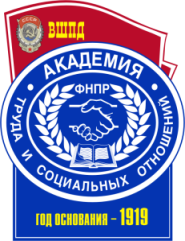 ЭКОЛОГИЧЕСКОЕ ПРАВОНаправление подготовки40.03.01 ЮриспруденцияНаправленность/профиль подготовкиЮриспруденцияСтепень/квалификация выпускникабакалаврФорма обученияОчная, очно-заочная, заочнаяФГОС ВО№ 1511 от 01 декабря 2016 гГод набора - 20181Планируемые результаты обучения по дисциплине (модулю), соотнесенные с планируемыми результатами освоения образовательной программы52Место дисциплины в структуре ОПОП ВО63Объем дисциплины (модуля) в зачетных единицах с указанием количества академических часов, выделенных на контактную работу обучающихся с преподавателем (по вилам занятий) и на самостоятельную работу обучающихся74Содержание дисциплины (модуля), структурированное по темам (разделам) с указанием отведенного на них количества академических или астрономических часов и видов учебных занятий84.1Структура дисциплины84.2Содержание дисциплины124.3Планы практических занятий144.4Лабораторные занятия345Перечень учебно-методического обеспечения для самостоятельной работы обучающихся по дисциплине (модулю)345.1Перечень учебно-методического обеспечения для СМР к разделу 1345.2Перечень учебно-методического обеспечения для СМР к разделу 2385.3Основные термины и понятия426Фонд оценочных средств для проведения промежуточной аттестации обучающихся по дисциплине (модулю)447Основная и дополнительная литература, необходимая для освоения дисциплины (модуля)447.1Основная литература447.2Дополнительная литература447.3Нормативные правовые акты, материалы судебной практики457.4Периодические издания468Ресурсы информационно-телекоммуникационной сети «Интернет», необходимые для освоения дисциплины (модуля)469Методические указания для обучающихся по освоению дисциплины (модуля)479.1Методические указания по изучению дисциплины и организации самостоятельной работы студента479.2Методические указания по подготовке к практическим/семинарским занятиям489.3Методические указания по подготовке к лабораторным занятиям489.4Методические указания по выполнению и оформлению контрольных работ499.5Методические указания по выполнению и оформлению курсовых работ/проектов519.6Методические указания по подготовке к экзамену5110Информационные технологии, используемые при осуществлении образовательного процесса по дисциплине (модулю), включая перечень программного обеспечения и информационных справочных систем5211Материально-техническая база, необходимая для осуществления образовательного процесса по дисциплине (модулю)5212Образовательные технологии54Приложение № 1 к разделу № 6 Фонд оценочных средств для проведения промежуточной аттестации обучающихся по дисциплине (модулю)556.1.Перечень компетенций с указанием этапов их формирования556.2Описание показателей, критериев оценивания компетенций, шкал оценивания556.3Типовые контрольные задания или иные материалы, необходимые для оценки знаний, умений, навыков и (или) опыта деятельности, характеризующих этапы формирования компетенций в процессе освоения дисциплины596.3.1Типовые контрольные вопросы для подготовки к экзамену по дисциплине596.3.2Типовые практические задачи (ситуационные)616.3.3Тестовые материалы для проведения текущей аттестации646.3.4Тематика курсовых работ/проектов676.3.5Тематика контрольных работ676.4Дополнительные задания686.4.1Вопросы для собеседования686.4.2Темы рефератов706.5Методические материалы, определяющие процедуры оценивания знаний, умений, навыков и (или) опыта деятельности, характеризующих этапы формирования компетенций71Объем дисциплиныВсего часовВсего часовВсего часовВсего часовВсего часовОбъем дисциплиныОФООЗФООЗФО(ускор.)ЗФОЗФО(ускор.)Общая трудоемкость дисциплины (зачетных един/часов)4/1444/1444/1444/1444/144Контактная работа обучающихся с преподавателем (по видам учебных занятий) (всего)Контактная работа обучающихся с преподавателем (по видам учебных занятий) (всего)Контактная работа обучающихся с преподавателем (по видам учебных занятий) (всего)Контактная работа обучающихся с преподавателем (по видам учебных занятий) (всего)Контактная работа обучающихся с преподавателем (по видам учебных занятий) (всего)Контактная работа обучающихся с преподавателем (по видам учебных занятий) (всего)Аудиторная работа (всего)4822101616в том числе:-----Лекции2210488Семинары, практические занятия2612688Лабораторные работы-----Самостоятельная работа обучающегося (всего)6086134119119Вид промежуточной аттестации (зачет, зачет с оценкой, экзамен)ЭкзаменЭкзаменЭкзаменЭкзаменЭкзамен№ №ппНаименование разделовАудиторный фонд(в час.)Аудиторный фонд(в час.)Аудиторный фонд(в час.)Аудиторный фонд(в час.)Аудиторный фонд(в час.)Аудиторный фонд(в час.)Аудиторный фонд(в час.)Сам.раб. (час)Компе-тенции№ №ппНаименование разделовВсегоВ том числе в интер.формеЛекцЛек в интер.формеЛабПрактПрактвинтер.формеСам.раб. (час)Компе-тенцииРАЗДЕЛ 1. Общая частьРАЗДЕЛ 1. Общая частьРАЗДЕЛ 1. Общая частьРАЗДЕЛ 1. Общая частьРАЗДЕЛ 1. Общая частьРАЗДЕЛ 1. Общая частьРАЗДЕЛ 1. Общая частьРАЗДЕЛ 1. Общая частьРАЗДЕЛ 1. Общая частьРАЗДЕЛ 1. Общая частьРАЗДЕЛ 1. Общая часть11.1Предпосылки возникновения и основы экологического права4-12----66ОК-9;ОПК-1,2; ПК-5.21.2Источники экологического права4-22--24-66ОК-9;ОПК-1,2; ПК-5.11.3Объекты эколого-правовых отношений. Правообладание  природными объектами, компонентами и ресурсами4212--22266ОК-9;ОПК-1,2; ПК-5.41.4Управление природопользованием и охраной окружающей среды4-22--42-66ОК-9;ОПК-1,2; ПК-5.41.5Экономический механизм природопользования и охраны окружающей среды4-22--22-66ОК-9;ОПК-1,2; ПК-5.51.6Право граждан на достоверную информацию о состоянии окружающей среды. Обеспечение экологической  безопасности4-22--22-66ОК-9;ОПК-1,2; ПК-5.61.7Ответственность за экологические правонарушения6412--4466ОК-9;ОПК-1,2; ПК-5.РАЗДЕЛ 2. Особенная частьРАЗДЕЛ 2. Особенная частьРАЗДЕЛ 2. Особенная частьРАЗДЕЛ 2. Особенная частьРАЗДЕЛ 2. Особенная частьРАЗДЕЛ 2. Особенная частьРАЗДЕЛ 2. Особенная частьРАЗДЕЛ 2. Особенная частьРАЗДЕЛ 2. Особенная частьРАЗДЕЛ 2. Особенная частьРАЗДЕЛ 2. Особенная часть72.1Правовой режим использования недр, природных ресурсов континентального шельфа и вод6422--44466ОК-9;ОПК-1,2; ПК-5.12.2Правовой режим использования лесов и животного мира8-24--34-66ОК-9;ОПК-1,2; ПК-5.22.3Правовой режим особо охраняемых природных территорий4-22--52-66ОК-9;ОПК-1,2; ПК-5.ИТОГОИТОГО54810222--32610160№ №ппНаименование разделовАудиторный фонд(в час.)Аудиторный фонд(в час.)Аудиторный фонд(в час.)Аудиторный фонд(в час.)Аудиторный фонд(в час.)Аудиторный фонд(в час.)Аудиторный фонд(в час.)Сам.раб. (час)Компе-тенции№ №ппНаименование разделовВсегоВ том числе в интер.формеЛекцЛек в интер.формеЛабПрактПрактвинтер.формеСам.раб. (час)Компе-тенцииРАЗДЕЛ 1. Общая частьРАЗДЕЛ 1. Общая частьРАЗДЕЛ 1. Общая частьРАЗДЕЛ 1. Общая частьРАЗДЕЛ 1. Общая частьРАЗДЕЛ 1. Общая частьРАЗДЕЛ 1. Общая частьРАЗДЕЛ 1. Общая частьРАЗДЕЛ 1. Общая частьРАЗДЕЛ 1. Общая частьРАЗДЕЛ 1. Общая часть11.1Предпосылки возникновения и основы экологического права51-11----88ОК-9;ОПК-1,2; ПК-5.21.2Источники экологического права61-21----88ОК-9;ОПК-1,2; ПК-5.11.3Объекты эколого-правовых отношений.  Правообладание природными объектами, компонентами и ресурсами34212--2288ОК-9;ОПК-1,2; ПК-5.41.4Управление природопользованием и охраной окружающей среды3-22--1-88ОК-9;ОПК-1,2; ПК-5.41.5Экономический механизм природопользования и охраны окружающей среды41----21-88ОК-9;ОПК-1,2; ПК-5.51.6Право граждан на достоверную информацию о состоянии окружающей среды. Обеспечение экологической  безопасности52----22-88ОК-9;ОПК-1,2; ПК-5.61.7Ответственность за экологические правонарушения321--228ОК-9;ОПК-1,2; ПК-5.РАЗДЕЛ 2. Особенная частьРАЗДЕЛ 2. Особенная частьРАЗДЕЛ 2. Особенная частьРАЗДЕЛ 2. Особенная частьРАЗДЕЛ 2. Особенная частьРАЗДЕЛ 2. Особенная частьРАЗДЕЛ 2. Особенная частьРАЗДЕЛ 2. Особенная частьРАЗДЕЛ 2. Особенная частьРАЗДЕЛ 2. Особенная частьРАЗДЕЛ 2. Особенная часть72.1Правовой режим использования недр, природных ресурсов континентального шельфа и вод63211--4221  11ОК-9;ОПК-1,2; ПК-5.12.2Правовой режим использования лесов и животного мира82-11--31-111ОК-9;ОПК-1,2; ПК-5.22.3Правовой режим особо охраняемых природных территорий92-11--51-886ОК-9;ОПК-1,2; ПК-5.ИТОГОИТОГО5226210--3126186№ №ппНаименование разделовАудиторный фонд(в час.)Аудиторный фонд(в час.)Аудиторный фонд(в час.)Аудиторный фонд(в час.)Аудиторный фонд(в час.)Аудиторный фонд(в час.)Аудиторный фонд(в час.)Сам.раб. (час)Компе-тенции№ №ппНаименование разделовВсегоВ том числе в интер.формеЛекцЛек в интер.формеЛабПрактПрактвинтер.формеСам.раб. (час)Компе-тенцииРАЗДЕЛ 1. Общая частьРАЗДЕЛ 1. Общая частьРАЗДЕЛ 1. Общая частьРАЗДЕЛ 1. Общая частьРАЗДЕЛ 1. Общая частьРАЗДЕЛ 1. Общая частьРАЗДЕЛ 1. Общая частьРАЗДЕЛ 1. Общая частьРАЗДЕЛ 1. Общая частьРАЗДЕЛ 1. Общая частьРАЗДЕЛ 1. Общая часть11.1Предпосылки возникновения и основы экологического права50.5-10.5----813ОК-9;ОПК-1,2; ПК-5.21.2Источники экологического права60.5-20.5----813ОК-9;ОПК-1,2; ПК-5.11.3Объекты эколого-правовых отношений.  Правообладание природными объектами, компонентами и ресурсами31.5110.5--11813ОК-9;ОПК-1,2; ПК-5.41.4Управление природопользованием и охраной окружающей среды1-20.5--0.5-813ОК-9;ОПК-1,2; ПК-5.41.5Экономический механизм природопользования и охраны окружающей среды40.5----20.5-813ОК-9;ОПК-1,2; ПК-5.51.6Право граждан на достоверную информацию о состоянии окружающей среды. Обеспечение экологической  безопасности50.5----20.5-813ОК-9;ОПК-1,2; ПК-5.61.7Ответственность за экологические правонарушения10.50.5--0.50.514ОК-9;ОПК-1,2; ПК-5.РАЗДЕЛ 2. Особенная частьРАЗДЕЛ 2. Особенная частьРАЗДЕЛ 2. Особенная частьРАЗДЕЛ 2. Особенная частьРАЗДЕЛ 2. Особенная частьРАЗДЕЛ 2. Особенная частьРАЗДЕЛ 2. Особенная частьРАЗДЕЛ 2. Особенная частьРАЗДЕЛ 2. Особенная частьРАЗДЕЛ 2. Особенная частьРАЗДЕЛ 2. Особенная часть72.1Правовой режим использования недр, природных ресурсов континентального шельфа и вод61.50.510.5--410.51  14ОК-9;ОПК-1,2; ПК-5.12.2Правовой режим использования лесов и животного мира81.5-10.5--31-114ОК-9;ОПК-1,2; ПК-5.22.3Правовой режим особо охраняемых природных территорий91.5-10.5--51-8146ОК-9;ОПК-1,2; ПК-5.ИТОГОИТОГО510224--3621134№ №ппНаименование разделовАудиторный фонд(в час.)Аудиторный фонд(в час.)Аудиторный фонд(в час.)Аудиторный фонд(в час.)Аудиторный фонд(в час.)Аудиторный фонд(в час.)Аудиторный фонд(в час.)Сам.раб. (час)Компе-тенции№ №ппНаименование разделовВсегоВ том числе в интер.формеЛекцЛек в интер.формеЛабПрактПрактвинтер.формеСам.раб. (час)Компе-тенцииРАЗДЕЛ 1. Общая частьРАЗДЕЛ 1. Общая частьРАЗДЕЛ 1. Общая частьРАЗДЕЛ 1. Общая частьРАЗДЕЛ 1. Общая частьРАЗДЕЛ 1. Общая частьРАЗДЕЛ 1. Общая частьРАЗДЕЛ 1. Общая частьРАЗДЕЛ 1. Общая частьРАЗДЕЛ 1. Общая частьРАЗДЕЛ 1. Общая часть11.1Предпосылки возникновения и основы экологического права1-1----110
ОК-9,ОПК-1,2 ПК-521.2Источники экологического права21-1-----113
ОК-9,ОПК-1,2 ПК-511.3Объекты эколого-правовых отношений.  Правообладание природными объектами, компонентами и ресурсами211---111111
ОК-9,ОПК-1,2 ПК-541.4Управление природопользованием и охраной окружающей среды21-1--1--112
ОК-9,ОПК-1,2 ПК-541.5Экономический механизм природопользования и охраны окружающей среды22-1--11-114
ОК-9,ОПК-1,2 ПК-551.6Право граждан на достоверную информацию о состоянии окружающей среды. Обеспечение экологической  безопасности22-1--11-111
ОК-9,ОПК-1,2 ПК-561.7Ответственность за экологические правонарушения222---122113
ОК-9,ОПК-1,2 ПК-5РАЗДЕЛ 2. Особенная частьРАЗДЕЛ 2. Особенная частьРАЗДЕЛ 2. Особенная частьРАЗДЕЛ 2. Особенная частьРАЗДЕЛ 2. Особенная частьРАЗДЕЛ 2. Особенная частьРАЗДЕЛ 2. Особенная частьРАЗДЕЛ 2. Особенная частьРАЗДЕЛ 2. Особенная частьРАЗДЕЛ 2. Особенная частьРАЗДЕЛ 2. Особенная часть72.1Правовой режим использования недр, природных ресурсов континентального шельфа и вод211111112ОК-9,ОПК-1,2 ПК-512.2Правовой режим использования лесов и животного мира2-111-110ОК-9,ОПК-1,2 ПК-522.3 Правовой режим особо охраняемых природных территорий2-111-113ОК-9,ОПК-1,2 ПК-5ИТОГОИТОГО116481841119№ п/пАвтор, название, выходные данные, место издания, изд-во, год изданияНаличие в ЭБСКовалева И.С. Экологическое право [Электронный ресурс]: учебное пособие/ Ковалева И.С., Попова О.В. - Электрон.текстовые данные. - М.: Международный юридический институт, 2013. - 347 c. URL: http://www.iprbookshop.ru/34412.-ЭБС«IPRbooks», по паролю.№ п/пАвтор, название, выходные данные, место издания, изд-во год изданияНаличие в ЭБС*Крассов, О.И. Экологическое право [Текст]: учебник / О. И. Крассов. - 3-е изд., пересмотр. - М.: Норма; ИНФРА-М, 2014. - 624 с.; УМО. - ISBN 978-5-91768-297-6: 979-00.-Пуряева А.Ю. Экологическое право [Электронный ресурс]: учебник/ Пуряева А.Ю. - Электрон.текстовые данные. - М.: Юстицинформ, 2012. - 312 c.URL:http://www.iprbookshop.ru/13415.- ЭБС «IPRbooks», по паролю.Экологическое право России [Электронный ресурс]: учебное пособие для студентов вузов/ Н.В. Румянцев [и др.]. - Электрон.текстовые данные. - М.: ЮНИТИ-ДАНА, 2012. - 431 c.URL: http://www.iprbookshop.ru/8731. - ЭБС «IPRbooks», по паролю.Шагивалеева, И.З. Экологическое право [Электронный ресурс]: учебное пособие/ Шагивалеева И.З. - Электрон.текстовые данные. - Оренбург: Оренбургский государственный университет, ЭБС АСВ, 2013. - 118 c.URL: http://www.iprbookshop.ru/30140. -  ЭБС «IPRbooks», по паролюЕрофеев, Б.В. Экологическое право России [Текст]: учебник / Б. В. Ерофеев. - 22-е изд., перераб. и доп. - М. :Эксмо, 2011. - 528 с.; МО. - (Российское юридическое образование). - ISBN 978-5-699-42509-9: 389-00.№ п/пНазваниеПринятИсточникКонституция Российской Федерации. Принята всенародным голосованием 12 декабря 1993 г.Российская  газета. 1993. 25 дек.; Гражданский кодекс РФ. Ч. 1: Федеральный закон РФ (с изм. и доп.)от 30 ноября 1994 г.СЗ РФ. 1994. № 32. Ст. 3301; Гражданский кодекс РФ. Ч. 2: Федеральный закон РФ (с изм. и доп.)от  26 января 1996 гСЗ РФ. 1996. № 5. Ст. 410-411.Гражданский кодекс РФ: Ч. 3: Федеральный закон РФ (с изм. и доп.)от 26 ноября 2001 г.СЗ РФ. 2001. № 49. Ст. 4552.Земельный кодекс РФ: Федеральный закон (с изм. и доп.)от 25 октября 2001 г.СЗ РФ. 2001. № 44. Ст. 4147.Кодекс об административных правонарушениях РФ: Федеральный закон (с изм. и доп.)от 30 декабря 2001 г.Российская газета. 2001. 31 дек.Жилищный кодекс РФ: Федеральный закон (с изм. и доп.)от 29 декабря 2004 г.Российская газета. 2005. 12 янв.Градостроительный кодекс РФ: Федеральный закон. (с изм. и доп.)от  29 декабря 2004 г.СЗ РФ. 2005. № 1. Ст. 16.Водный кодекс РФ: Федеральный закон.(с изм. и доп.) от 3 июня 2006г.СЗ РФ. 2006. № 23. Ст. 2381.Лесной кодекс РФ: Федеральный закон (с изм. и доп.) // от 4 декабря 2006 г.СЗ РФ. 2006. № 50. Ст. 5278.О недрах: Закон РФ (с изм. и доп.) от 21 февраля 1992 г.Ведомости СНД и ВС РФ. 1992. № 16. Ст. 834.О природных лечебных ресурсах, оздоровительных местностях и курортах: Федеральный закон (с изм. и доп.) от 23 февраля 1995 г.СЗ РФ. 1995. № 9. Ст. 713.Об особо охраняемых природных территориях: Федеральный закон (с изм. и доп.) от 14 марта 1995 г.СЗ РФ. 1995. № 12. Ст. 1024.О континентальном шельфе: Федеральный закон (с изм. и доп.)от 30 ноября 1995 г.СЗ РФ. 1995. № 49. Ст. 4694.О государственной регистрации прав на недвижимое имущество и сделок с ним: Федеральный закон (с изм. и доп.) от 21 июля 1997 г.СЗ  РФ. 1997.  № 30. Ст. 3594.О садоводческих, огороднических и дачных некоммерческих объединениях граждан: Федеральный закон (с изм. и доп.) от 15 апреля 1998 г.СЗ РФ. 1998. № 16. Ст. 1801.О государственном регулировании обеспечения плодородия земель сельскохозяйственного назначения: Федеральный закон (с изм. и доп.)от 16 июля 1998 г. Российская газета. 1998. 21 июля.О землеустройстве: Федеральный закон. (с изм. и доп.) от 18 июня 2001 гСЗ РФ. 2001. № 26. Ст. 5824.О приватизации государственного и муниципального имущества: Федеральный закон (с изм. и доп.)от 21 декабря 2001 г. СЗ РФ. 2002. № 4. Ст. 251.Об охране окружающей среды: Федеральный закон (с изм. и доп.)от 10 января 2002 г.СЗ РФ. 2002. №  2. Ст. 133.№ п/пДанные изданияНаличие в библиотеке филиалаНаличие в ЭБСДругой источникБюллетень Минюста РФ+Вестник Конституционного суда РФ+Государство и право+Информационный бюллетень ЗСК+Хозяйство и право-http://www.hozpravo.ru/Экологическое право-http://base.consultant.ru/№ п/пИнтернет ресурс (адрес)Описание ресурсаhttp://www.government.ru/Интернет-портал Правительства РФhttp://www.gov.ru/Сервер органов государственной власти РФhttp://минобрнауки.рфОфициальный сайт Министерства образования РФhttp://www.mid.ru/homeОфициальный сайт Министерства иностранных дел РФhttp://www.rosminzdrav.ruОфициальный сайт Министерства здравоохранения РФhttp://mkrf.ruОфициальный сайт Министерства культуры РФhttp://www.gks.ru/ -Официальный сайт Федеральной службы государственной статистикиhttp://mil.ruОфициальный сайт Министерства обороны РФhttp://limited.petrovka38.ruОфициальный сайт Министерства внутренних дел РФhttp://www.lawportal.ru/.федеральном образовательном портале «Юридическая Россия»http://www.pravo.gov.ruОфициальный Интернет-портал правовой информации№ п/пНазвание программы / СистемыНазвание программы / СистемыОписание программы / СистемыСПС «Консультант Плюс»Справочно-поисковая система, в которой аккумулирован весь спектр продуктов направленный на то, чтобы при принятии того или иного решения пользователь обладал всей полнотой информации. Ежедневно в систему вводятся тысячи новых документов, полученных из разных источников: органов власти и управления, судов, экспертов.В филиале СПС «Консультант Плюс» обновляется еженедельно.ЭБС IPRbooksПароль доступа можно получить в библиотеке филиала. Режим доступа - удаленный (доступен выход с любого ПК с выходом в интернет). Электронная библиотека ОУП ВО «АТиСО»Пароль доступа можно получить в библиотеке филиала. Режим доступа - удаленный (доступен выход с любого ПК с выходом в интернет). Программное обеспечениеESET NOD 32 Antivirus Business Edition Программное обеспечениеПакет офисных приложений ApacheOpenOffice - свободное программное обеспечение. №п\пНаименование специальных* помещений и помещений для самостоятельной работыОснащенность специальных помещений и помещений для самостоятельной работыПеречень лицензионного программного обеспечения. Реквизиты подтверждающего документаАудитория № 307 Мультимедийная аудитория № 404 Мультимедийная аудитория № 102Компьютерный класс 2Мультимедийная аудитория № 208Мультимедийная аудитория № 203 Аудитория № 312- Столы;- стулья;- учебная доска;- компьютер;- монитор;- телевизор.- Столы;- стулья;- проектор;- экран;- учебная доска- компьютер с выходом в интернет.- Столы;- стулья;- монитор;- компьютер;- интерактивная доска;- проектор.- Компьютеры – 7, объединенные в единую локальную сеть;- ноутбук – 1;- учебная доска;программное обеспечение.- Интерактивная доска;- телевизор;-  проектор;- дата-камера; - скайп-камера;- компьютер с выходом в интернет;-  монитор.-Интерактивная доска;- проектор;- дата-камера;- скайп-камера;-компьютер с выходом в интернет;- монитор.- Столы;- стулья;- учебная доска;- монитор.- ESET NOD 32 Antivirus Business Edition (товарнаянакладная №67 от 23.04.2015 г.)- Пакет офисных приложений ApacheOpenOffice - свободное программное обеспечение. (Договор № 9611 от 20.01.2014 г.)- Система Консультант Плюс (договор об инф. поддержке №1 от 18.12.2014 г.; договор об инф. поддержке №2 от 18.12.2014 г.)- ESET NOD 32 Antivirus Business Edition (товарнаянакладная №67 от 23.04.2015 г.)- Пакет офисных приложений ApacheOpenOffice - свободное программное обеспечение. (Договор № 9611 от 20.01.2014 г.)- ESETNOD 32 AntivirusBusinessEdition (товарнаянакладная №67 от 23.04.2015 г.)- Пакет офисных приложений ApacheOpenOffice - свободное программное обеспечение. (Договор № 9611 от 20.01.2014 г.)- Система Консультант Плюс (договор об инф. поддержке №1 от 18.12.2014 г.; договор об инф. поддержке №2 от 18.12.2014 г.)- ESET NOD 32 Antivirus Business Edition (товарнаянакладная №67 от 23.04.2015 г.)- Пакет офисных приложений ApacheOpenOffice - свободное программное обеспечение. (Договор № 9611 от 20.01.2014 г.)- Система Консультант Плюс (договор об инф. поддержке №1 от 18.12.2014 г.; договор об инф. поддержке №2 от 18.12.2014 г.)- ESET NOD 32 Antivirus Business Edition (товарнаянакладная №67 от 23.04.2015 г.)- Пакет офисных приложений ApacheOpenOffice - свободное программное обеспечение. (Договор № 9611 от 20.01.2014 г.)- Система Консультант Плюс (договор об инф. поддержке №1 от 18.12.2014 г.; договор об инф. поддержке №2 от 18.12.2014 г.)- ESET NOD 32 Antivirus Business Edition (товарнаянакладная №67 от 23.04.2015 г.)- Пакет офисных приложений ApacheOpenOffice - свободное программное обеспечение. (Договор № 9611 от 20.01.2014 г.)- ESETNOD 32 AntivirusBusinessEdition (товарнаянакладная №67 от 23.04.2015 г.)- Пакет офисных приложений ApacheOpenOffice - свободное программное обеспечение. (Договор № 9611 от 20.01.2014 г.№ п/пКод формируемой компетенции и ее содержаниеЭтапы (семестры) формирования компетенции в процессе освоения дисциплиныЭтапы (семестры) формирования компетенции в процессе освоения дисциплиныЭтапы (семестры) формирования компетенции в процессе освоения дисциплиныЭтапы (семестры) формирования компетенции в процессе освоения дисциплиныЭтапы (семестры) формирования компетенции в процессе освоения дисциплины№ п/пКод формируемой компетенции и ее содержаниеОФООЗФООЗФО(ускор)ЗФОЗФО(ускор)ОК- 9410893ОПК-1410893ОПК-2410893ПК-5410893Показатели оцениванияКритерии оценивания компетенцийШкала оцениванияПонимание смысла компетенцииИмеет базовые общие знания в рамках диапазона выделенных задач (1 балл)Понимает факты, принципы, процессы, общие понятия в пределах области исследования. В большинстве случаев способен выявить достоверные источники информации, обработать, анализировать информацию. (2 балла)Имеет фактические и теоретические знания в пределах области исследования с пониманием границ применимости (3 балла)Минимальный уровеньБазовый уровеньВысокий уровеньОсвоение компетенции в рамках изучения дисциплиныНаличие основных умений, требуемых для выполнения простых задач. Способен применять только типичные, наиболее часто встречающиеся приемы по конкретной сформулированной (выделенной) задаче (1 балл)Имеет диапазон практических умений, требуемых для решения определенных проблем в области исследования. В большинстве случаев способен выявить достоверные источники информации, обработать, анализировать информацию. (2 балла)Имеет широкий диапазон практических умений, требуемых для развития творческих решений, абстрагирования проблем. Способен выявлять проблемы   и умеет находить способы решения, применяя современные методы и технологии. (3 балла)Минимальный уровеньБазовый уровеньВысокий уровеньСпособность применять на практике знания, полученные в ходе изучения дисциплиныСпособен работать при прямом наблюдении. Способен применять теоретические знания к решению конкретных задач. (1 балл)Может взять на себя  ответственность за завершение задач в исследовании, приспосабливает свое поведение к обстоятельствам в решении проблем. Затрудняется в решении сложных, неординарных проблем, не выделяет типичных ошибок и возможных сложностей при решении той или иной проблемы (2 балла)Способен контролировать работу, проводить оценку, совершенствовать действия работы. Умеет выбрать эффективный прием решения задач по возникающим проблемам.  (3 балла)Минимальный уровеньБазовый уровеньВысокий уровень№ п/пОценка уровня подготовкиХарактеристика ответа(экзамен, устные ответы)Процент результативности (правильных ответов)15/Отлично– полно раскрыто содержание материала;– материал изложен грамотно, в определенной логической последовательности;– продемонстрировано системное и глубокое знание программного материала;– точно используется терминология;– показано умение иллюстрировать теоретические положения конкретными примерами, применять их в новой ситуации;– продемонстрировано усвоение ранее изученных сопутствующих вопросов, сформированность и устойчивость компетенций, умений и навыков;– ответ прозвучал самостоятельно, без наводящих вопросов;– продемонстрирована способность творчески применять знание теории к решению профессиональных задач;– продемонстрировано знание современной учебной и научной литературы;– допущены одна – две неточности при освещении второстепенных вопросов, которые исправляются по замечанию.80 - 10024/Хорошо – вопросы излагаются систематизировано и последовательно;– продемонстрировано умение анализировать материал, однако не все выводы носят доказательный характер;– продемонстрировано усвоение основной литературы.– ответ удовлетворяет в основном требованиям на оценку «5», но при этом имеет один из недостатков: в изложении допущены небольшие пробелы, не исказившие содержание ответа; допущены один – два недочета при освещении основного содержания ответа, исправленные по замечанию преподавателя; допущены ошибка или более двух недочетов при освещении второстепенных вопросов, которые легко исправляются. 70 - 7933/Удовлетворительно– неполно или непоследовательно раскрыто содержание материала, но показано общее понимание вопроса и продемонстрированы умения, достаточные для дальнейшего усвоения материала;– усвоены основные категории по всем вопросам;– имелись затруднения или допущены ошибки в определении понятий, использовании терминологии, исправленные после нескольких наводящих вопросов;– при неполном знании теоретического материала выявлена недостаточная сформированность компетенций, умений и навыков, студент не может применить теорию в новой ситуации;– продемонстрировано усвоение основной литературы.60 - 6942/Неудовлетворительно– не раскрыто основное содержание учебного материала;– обнаружено незнание или непонимание большей или наиболее важной части учебного материала;– допущены ошибки в определении понятий, при использовании терминологии, которые не исправлены после нескольких наводящих вопросов- не сформированы компетенции, умения и навыки,  количество баллов за освоение компетенций менее 3.- отказ от ответа или отсутствие ответаменее 60№ п/пОценка Характеристика ответаПроцент результативности (правильных ответов)15/ОтличноМатериал раскрыт полностью, изложен логично, без существенных ошибок, выводы доказательны и опираются на теоретические знания80 - 10024/ХорошоОсновные положения раскрыты, но в изложении имеются незначительные ошибки выводы доказательны, но содержат отдельные неточности70 - 7933/УдовлетворительноИзложение материала не систематизированное, выводы недостаточно доказательны, аргументация слабая.60 - 6942/НеудовлетворительноНе раскрыто основное содержание материала, обнаружено не знание основных положений темы. Не сформированы компетенции, умения и навыки. менее 60№ п/пОценка за ответХарактеристика ответаПроцент результативности (правильных ответов)1ЗачтеноДостаточный объем знаний в рамках изучения дисциплиныВ ответе используется научная терминология.Стилистическое и логическое изложение ответа на вопрос правильноеУмеет делать выводы без существенных ошибокВладеет инструментарием изучаемой дисциплины, умеет его использовать в решении стандартных (типовых) задач.Ориентируется в основных теориях, концепциях и направлениях по изучаемой дисциплине.Активен на практических (лабораторных) занятиях, допустимый уровень культуры исполнения заданий.60 - 1002Не зачтеноНе достаточно полный объем знаний в рамках изучения дисциплиныВ ответе не используется научная терминология.Изложение ответа на вопрос  с существенными стилистическими и логическими ошибками. Не умеет делать выводы по результатам изучения дисциплиныСлабое владение инструментарием изучаемой дисциплины, не компетентность в решении стандартных (типовых) задач.Не умеет ориентироваться в основных теориях, концепциях и направлениях по изучаемой дисциплине.Пассивность на практических (лабораторных) занятиях, низкий уровень культуры исполнения заданий.Не сформированы компетенции, умения и навыки. Отказ от ответа или отсутствие ответа.менее 60Процент результативности (правильных ответов)Оценка уровня подготовкиОценка уровня подготовкиПроцент результативности (правильных ответов)балл (отметка)вербальный аналог80 - 1005отлично70 ÷ 794хорошо60 ÷ 693удовлетворительноменее 602неудовлетворительно